Об учреждениях адаптивной физической культуры и адаптивного спорта(дополнение к Методическим рекомендациям по организации деятельности спортивных школ в Российской Федерации от 12.12.2006г. №СК-02-10/3685)Настоящие рекомендации  разработаны в целях оказания содействия в организации деятельности детско-юношеских спортивно-адаптивных школ и других физкультурно-спортивных учреждений и организаций, осуществляющих работу с инвалидами и лицами с ограниченными возможностями в развитии, независимо от их ведомственной принадлежности и организационно-правовой формы (далее – Учреждения).Данные рекомендации являются дополнением к Методическим рекомендациям по организации деятельности спортивных школ в Российской Федерации (Приложение к письму Росспорта от 12.12.2006 г. №СК-02-10/3685), которые используются при организации деятельности учреждений адаптивной физкультуры и адаптивного спорта с учетом нижеизложенного.1. В соответствии со статьей 31 Федерального закона № 329-ФЗ от 04.12.2007 «О физической культуре и спорте в Российской Федерации» спорт инвалидов (адаптивный спорт) направлен на социальную адаптацию и физическую реабилитацию инвалидов и лиц с ограниченными возможностями здоровья.Развитие спорта инвалидов и лиц с ограниченными возможностями здоровья должно основываться  на принципах приоритетности, массового распространения и доступности занятий спортом.Для инвалидов и лиц с ограниченными возможностями здоровья, обучающихся в соответствующих образовательных учреждениях, организуются занятия с использованием средств адаптивной физической культуры и адаптивного спорта с учетом индивидуальных способностей и состояния здоровья таких обучающихся.Органы исполнительной власти субъектов Российской Федерации, органы местного самоуправления совместно с общественными объединениями инвалидов должны способствовать интеграции инвалидов и лиц с ограниченными возможностями здоровья в систему физической культуры, физического воспитания и спорта посредством физкультурно-спортивных организаций, в т.ч. путем создания детско-юношеских спортивно-адаптивных школ.Образовательные учреждения вправе создавать филиалы, отделения, структурные подразделения по адаптивному спорту.Физическая реабилитация и социальная адаптация инвалидов и лиц с ограниченными возможностями здоровья с использованием методов адаптивной физической культуры и адаптивного спорта может  осуществляться также в реабилитационных центрах, физкультурно-спортивных клубах инвалидов, физкультурно-спортивных организациях. 2. Обеспечение развития физической культуры и спорта инвалидов и лиц с ограниченными возможностями здоровья в соответствии со статьей 38 Федерального закона «О физической культуре и спорте в Российской Федерации» относится к расходным обязательствам субъекта Российской Федерации. Рекомендуется в региональных программах развития физической культуры и спорта включать раздел по развитию адаптивной физической культуры и адаптивного спорта, а также разработать механизм содействия муниципальным образованиям по поддержке и развитии спорта инвалидов.3. При организации работы по адаптивному спорту и адаптивной физической культуре необходимо учитывать, что все  объекты спорта должны отвечать установленным требованиям об обеспечении беспрепятственного доступа инвалидов. Соответственно, при формировании бюджетов учреждений, осуществляющих деятельность по адаптивному спорту и адаптивной физической культуре необходимо предусматривать средства на обеспечение доступа инвалидов на спортивные объекты (спецтранспорт и оборудование, расходы на обустройство парапетов и подъемников и прочее).4. В учреждениях дополнительного образования детей, осуществляющих учебно-тренировочный процесс с указанным контингентом, рекомендуется предоставлять обучающимся старше 18 лет возможность продолжать спортивную подготовку в данном учреждении независимо от имеющихся результатов выступления. Особенно если в территории отсутствует необходимая инфраструктура спортивных учреждений, где воспитанник мог бы продолжить занятия физической культурой и спортом. 5. Рекомендуемые параметры по наполняемости учебных групп, объему учебно-тренировочной нагрузки и нормированию труда тренеров-преподавателей для данных учреждений  приведены в таблице 1.Группа, к которой относится занимающийся определяется в зависимости от степени функциональных возможностей спортсмена, требующихся для занятий определенным видом спорта (таблицы 2 и 3). К группе III относятся лица, у которых функциональные возможности, требующиеся для занятий определенным видом спорта, ограничены незначительно, в связи с чем они нуждаются в относительно меньшей посторонней помощи во время занятий или участия в соревнованиях.  Минимальный физический недостаток для допуска к соревнованиям лиц с ампутацией одной нижней конечности должен выражаться в том, чтобы ампутация проходила через голеностопный сустав. С ампутацией верхней конечности – через лучезапястный.  При прочих поражениях опорно-двигательного аппарата укорочение конечности должно быть на 10см.К этой группе рекомендуется относить лиц, имеющих одно из перечисленных ниже поражений: нарушение зрения (класс В3), нарушение слуха, полная потеря слуха,умственная отсталость выше 60 IQ (как правило, спортсмены INAS-FID), ахондроплазия (карлики ), детский церебральный паралич (классы СР7-8), высокая ампутация двух нижних конечностей (классы 57,58, соревнуются в креслах-колясках),ампутация или порок развития: одной нижней конечности ниже коленного сустава (класс А4), односторонняя ампутация стопы по Пирогову, в сочетании с ампутацией стопы на различном уровне с другой стороны (класс А3),одной верхней конечности ниже локтевого сустава (класс А8),  одной верхней конечности ниже локтевого сустава и одной нижней конечности ниже коленного сустава (с одной стороны или с противоположных сторон) (класс А9),прочие нарушения опорно-двигательного аппарата, ограничивающие функциональные возможности спортсменов в мере, сопоставимой с вышеперечисленными. К группе II относятся лица, у которых функциональные возможности, требующиеся для занятий определенным видом спорта, ограничиваются достаточно выраженными нарушениями.  К этой группе рекомендуется относить лиц, имеющих одно из перечисленных ниже поражений: нарушение зрения (класс В2),умственная отсталость от 60 до 40 IQ, детский церебральный паралич (классы СР5-СР6), спинномозговая травма (классы 55,56 передвигаются в креслах-колясках), ампутация или порок развития: одной верхней конечности выше локтевого сустава (класс А6),одной верхней конечности выше локтевого сустава и одной нижней конечности выше коленного сустава (с одной стороны или с противоположных сторон) (класс А9),двусторонняя ампутация предплечий (классы А5, А7),прочие нарушения опорно-двигательного аппарата, ограничивающие функциональные возможности спортсменов в мере, сопоставимой с вышеперечисленными. К группе I относятся лица, у которых функциональные возможности, требующиеся для занятий определенным видом спорта, ограничены значительно, в связи с чем они нуждаются в посторонней помощи во время занятий или участия в соревнованиях.  К этой группе рекомендуется относить лиц, имеющих одно из перечисленных ниже поражений: полная потеря зрения (класс В1), детский церебральный паралич (классы СР1-СР4, передвигающиеся в креслах-колясках), спинномозговая травма (классы 51-54, передвигающиеся в креслах колясках)ампутация или порок развития: (классы А1,А2,А5)двусторонняя ампутация бедер (передвигающиеся на протезах), односторонняя ампутация бедра с вычленением (передвигающиеся на протезах), односторонняя ампутация бедра в сочетании с ампутацией стопы или голени с другой стороны,двусторонняя ампутация плеч, ампутация четырех конечностей,прочие нарушения опорно-двигательного аппарата, ограничивающие функциональные возможности спортсменов в мере, сопоставимой с вышеперечисленными.  Для группы лиц, занимающихся легкой атлетикой в трековых видах в классах с Т51 по Т54 и с Т32 по Т34 спортсмены передвигаются только в колясках. В метаниях в классах с F51 по F58 и с F32 по F34 спортсмены выступают на специальном станке. 6. Распределение спортсменов на группы по степени функциональных возможностей для занятий определенным видом спорта возлагается на учреждение и осуществляется один раз в год (в начале учебного года). Для определения группы по степени функциональных возможностей спортсмена с поражением опорно-двигательного аппарата приказом учреждения создается комиссия, в которую входят: директор учреждения, старший тренер-преподаватель (или тренер-преподаватель) по адаптивной физической культуре и спорту, врач (невролог, травматолог, при необходимости - офтальмолог). Если у спортсмена уже имеется класс, утвержденный классификационной комиссией субъекта РФ, комиссией спортивной федерации инвалидов общероссийского уровня, или международной комиссией, то отнесение спортсмена к группе по степени функциональных возможностей осуществляется на основании определения его класса, данного этой комиссией. 7. В случае необходимости объединения в одну учебную группу занимающихся, разных по возрасту, функциональному классу или уровню спортивной подготовленности, разница в степени функциональных возможностей не должна превышать трех функциональных классов, разница в уровне спортивной подготовленности не должна превышать двух спортивных разрядов. В игровых видах спорта комплектование учебных групп производится с учетом композиции функциональных классов в команде в соответствии с правилами соревнований. 8. На всех этапах подготовки могут привлекаться дополнительно к основному тренеру-преподавателю, как другие тренеры-преподаватели, так и  специалисты, непосредственно обеспечивающие учебно-тренировочный процесс, в том числе психологи, тренеры-лидеры, сурдопереводчики и иные специалисты (на учебно-тренировочном этапе, этапах спортивного совершенствования и высшего спортивного мастерства также и тренеры-преподаватели по смежным видам спорта) при условии их одновременной с основным тренером-преподавателем работы со спортсменами. 9. Системы оплаты труда и нормирование труда работников указанных учреждений устанавливаются непосредственно учреждением в соответствии с трудовым законодательством Российской Федерации, в т.ч. в соответствии с коллективным договором.До разработки и утверждения типовых норм труда тренерско-преподавательского состава и при отсутствии в учреждении собственной принятой  коллективным договором  системы нормирования и оплаты труда рекомендуется тарифицировать тренеров-преподавателей исходя из почасового объема работы с учетом доплат и надбавок за особые условия работы и результативность.При использовании нормирования труда из расчета процентов от ставки за каждого занимающегося рекомендуется использовать коэффициенты, приведенные в графе 9 таблицы 1. При этом следует учитывать, что заработная плата работника не должна быть меньше фактически выполненного объема работы в часах.10. Расчет количества ставок тренеров-преподавателей рекомендуется производить по следующей методике:количество занимающихся, отнесенных к определенной группе (графа 3 таблицы 1) умножается на коэффициент нормирования (графа 9 таблицы 1);показатели по каждой группе суммируются, и общая сумма делится на 100;полученный суммарный показатель умножается на коэффициент 1,1 (замещение работников в связи с уходом в отпуск и по болезни) и на коэффициент 1,5 (условно, определяется экспертным путем с учетом реализуемых учебно-тренировочных программ – на дополнительные тренерско-преподавательские должности указанные в п.5).11. Рекомендуется устанавливать надбавку за особые условия труда в размере 20% к тарифным ставкам (окладам) директорам, заместителям директоров, инструкторам-методистам (включая старшего), медицинскому персоналу, водителям спецавтотранспорта детско-юношеских спортивно-адаптивных школ (ДЮСАШ), специализирующихся на работе с детьми, подростками и молодежью, имеющими отклонения в развитии или инвалидность,  инструкторам-методистам (включая старшего), медицинскому персоналу, водителям спецавтотранспорта, иным штатным работникам, непосредственно работающим в отделениях и группах инвалидов, детей-инвалидов и детей с отклонениями в развитии в спортивных школах любых иных наименований, школах высшего спортивного мастерства, физкультурно-спортивных и физкультурно-оздоровительных клубах и других физкультурно-спортивных учреждениях и организациях, осуществляющих работу с инвалидами и детьми с отклонениями в развитии, независимо от их ведомственной принадлежности и организационно-правовой формы. Данную надбавку также рекомендуется устанавливать тренерам-преподавателям (тренерам) при почасовой тарификации их труда.12. Тренерам-преподавателям (тренерам) за подготовку высококвалифицированных спортсменов рекомендуется  повышать должностной оклад на повышающий коэффициент, рассчитанный по следующей методике:количество занимающихся достигших результат, по каждой позиции указанной в графе 2 табл. 4 умножается на коэффициент повышения норматива (графа 3 табл. 4);данные показатели суммируется и к сумме прибавляется количество занимающихся у данного тренера, но не имеющих результат.исчисленная сумма делится на общее количество занимающихся.учитывается количество занимающихся, зачисленных приказом директора в группы к данному тренеру-преподавателю (тренеру) на момент тарификации (расчета месячного должностного оклада). Руководителям, специалистам и служащим за обеспечение высококачественного учебно-тренировочного процесса; тренерам-преподавателям за участие не менее одного года в подготовке высококвалифицированного спортсмена, вошедшего в состав сборной команды России или субъекта Российской Федерации и занявшего 1-6 место на официальных соревнованиях соответствующего уровня производятся надбавки к установленному должностному окладу в размерах, предусмотренных в графе 4 таблицы № 4.ПриложенияТаблица 1Рекомендуемые параметры по наполняемости учебных групп и объему учебно-тренировочной нагрузкиПримечание:1. Общегодовой объем учебно-тренировочной нагрузки (графа 8) является примерным. Рекомендуемое отклонение – на этапах спортивно-оздоровительный и начальной подготовки – не более 10%, на других этапах – не более 25%.2. Объем работы по индивидуальным планам (графа 7) может быть также использован для расчета оплаты труда (доплат) тренерско-инструкторскому составу, оказывающих необходимую помощь спортсмену при индивидуальных занятиях.Таблица 2Распределение спортсменов на группы в соответствии с функционально-медицинскими классами, установленными международными спортивными организациями инвалидовТаблица 3Распределение спортсменов на группы в соответствии с функционально-медицинскими классами Таблица 4Показатели для расчета надбавок за результативность работыМетодические рекомендации по формированию системы оплаты труда тренеров-преподавателей и специалистов, осуществляющих подготовку спортивного резерва и подготовку спортсменов высокого класса в образовательных учреждениях в области спорта инвалидов, лиц с ограниченными возможностями здоровьяОбщие положенияВ соответствии с положениями Федерального закона от 04.12.2007 №329-ФЗ «О физической культуре и спорте в Российской Федерации» реализация мер по развитию физической культуры и спорта инвалидов, лиц с ограниченными возможностями здоровья в субъектах Российской Федерации отнесена к полномочиям и расходным обязательствам субъектов Российской Федерации.Настоящие Методические рекомендации разработаны в целях реализации положений ст. 144 Трудового кодекса Российской Федерации и обеспечения единообразного подхода при внедрении отраслевой системы оплаты труда тренеров-преподавателей и специалистов (далее – работники), осуществляющих подготовку спортивного резерва и спортсменов высокого класса в области спорта инвалидов и лиц с ограниченными возможностями здоровья в образовательных государственных (муниципальных) учреждениях.Настоящие Методические рекомендации могут использоваться органами исполнительной власти субъектов Российской Федерации, а также органами местного самоуправления при разработке проектов нормативных правовых актов, регламентирующих оплату и оценку результативности труда работников образовательных государственных (муниципальных) учреждений дополнительного образования детей спортивной направленности, а также других учреждений, осуществляющих подготовку спортивного резерва и спортсменов высокого класса в области спорта инвалидов и лиц с ограниченными возможностями здоровья, при условии выполнения требований трудового законодательства по соблюдению нормальной продолжительности рабочего времени. Система оплаты труда и оценки его результативности для тренеров-преподавателей и специалистов, осуществляющих подготовку спортивного резерва и спортсменов высокого класса по спорту инвалидов и лиц с ограниченными возможностями здоровья, включающая размеры должностных окладов, ставок заработной платы, выплаты компенсационного и стимулирующего характера, устанавливается коллективными договорами, соглашениями, локальными нормативными актами в соответствии с законодательством Российской Федерации, законодательными и нормативными правовыми актами субъектов Российской Федерации, органов местного самоуправления, а также с учетом мнения представительного органа работников.Основные условия оплаты труда тренеров-преподавателей и специалистов в образовательных государственных (муниципальных) учреждениях, осуществляющих подготовку спортивного резерва и спортсменов высокого класса в области спорта инвалидов и лиц с ограниченными возможностями здоровьяСистема оплаты труда тренеров-преподавателей и специалистов, осуществляющих подготовку спортивного резерва и спортсменов высокого класса в спорте инвалидов и лиц с ограниченными возможностями здоровья, направлена на усиление стимулирующей роли выплат за качество и результаты работы. На региональном и муниципальном уровнях, а также на уровне конкретного учреждения разрабатываются и утверждаются соответствующие нормативные акты, закрепляющие:выделение стимулирующей части в фонде оплаты труда;порядок участия общественных структур в распределении стимулирующей части оплаты труда;критерии и показатели качества и результативности труда работников;установление  зависимости оплаты труда от количества занимающихся, спортсменов и достигнутых ими спортивных результатов.Предлагаемая модель системы оплаты труда ориентирована на стимулирование работников в области спорта инвалидов и лиц с ограниченными возможностями здоровья к повышению:уровня своего образования;уровня тренерского мастерства;уровня эффективности и качества учебно-тренировочного процесса и его методического обеспечения;уровня результативности занимающихся, спортсменов.Система оплаты труда тренеров-преподавателей и специалистов включает:рекомендуемые минимальные размеры должностных окладов, ставок по профессиональным квалификационным группам должностей работников образования, работников физической культуры и спорта (далее – ПКГ);рекомендуемые размеры повышающих коэффициентов к минимальным должностным окладам, ставкам;наименование, условия осуществления и размеры выплат компенсационного характера;выплаты стимулирующего характера и критерии их установления.Минимальные размеры должностных окладов, ставок работников по соответствующим ПКГ устанавливаются с учетом требований к профессиональной подготовке и уровню квалификации, которые необходимы для осуществления соответствующей профессиональной деятельности.Повышающие коэффициенты к должностному окладу, ставке по соответствующим ПКГ (окладу по занимаемой должности, ставке) устанавливаются работнику с учетом уровня его квалификации (квалификационной категории), профессиональной подготовки, сложности, важности выполняемой работы, степени самостоятельности и ответственности при выполнении поставленных задач, опыта работы и других факторов.В систему повышающих коэффициентов к должностным окладам, ставкам (окладам по занимаемой должности, ставкам) для работников могут входить:коэффициент квалификации;персональный коэффициент и др.Повышающие коэффициенты не образует нового должностного оклада, ставки заработной платы работника и не учитываются при начислении стимулирующих и компенсационных выплат.Повышающий коэффициент квалификации к должностному окладу, ставке заработной платы (окладу) работника устанавливается с учетом уровня его профессиональной подготовки, компетентности и квалификации.Размер выплат по повышающему коэффициенту квалификации к должностному окладу (окладу) определяется путем умножения размера должностного оклада работника на повышающий коэффициент.Размер выплат по повышающему коэффициенту квалификации к ставке заработной платы определяется путем умножения ставки заработной платы с учетом объема фактической педагогической нагрузки на повышающий коэффициент.Выплаты по повышающему коэффициенту носят стимулирующий характер.Рекомендуемые размеры коэффициента квалификации приведены в таблице 1.Таблица 1. Рекомендуемые размеры коэффициента квалификацииКоэффициент квалификации по должностям «спортсмен» и «спортсмен-инструктор» устанавливается в зависимости от показанных спортивных результатов на соревнованиях различного уровня. Рекомендуемые размеры коэффициентов квалификации для должностей «спортсмен» и «спортсмен-инструктор» приведены в таблице 2.Таблица 2. Рекомендуемые размеры повышающего коэффициента квалификации для должностей  «спортсмен», «спортсмен-инструктор».Персональный повышающий коэффициент к минимальному должностному окладу, ставке (окладу по занимаемой должности, ставке) устанавливается работнику с учетом сложности и важности выполняемой работы, степени самостоятельности и ответственности при выполнении поставленных задач и других факторов.Решение об установлении персонального повышающего коэффициента и его размерах принимается руководителем учреждения персонально в отношении конкретного работника.Персональный повышающий коэффициент устанавливается на определенный период времени в течение соответствующего календарного года.Рекомендуемый размер персонального повышающего коэффициента – до 5. Применение персонального коэффициента к минимальному должностному окладу, ставке (окладу по занимаемой должности, ставке) не образует должностной оклад, ставку и не учитывается при начислении иных стимулирующих и компенсационных выплат.Перечень повышающих коэффициентов может быть дополнен с учетом специфики деятельности конкретных учреждений или их структурных подразделений, а также отдельных должностей (в том числе, коэффициент специфики, коэффициент по должности, коэффициент по уровню образования и др.).Решение о введении соответствующих повышающих коэффициентов принимается руководителем учреждения с учетом обеспечения указанных выплат финансовыми средствами.Порядок и условия оплаты труда тренеров-преподавателей, осуществляющих подготовку спортивного резерва и спортсменов высокого класса в области спорта инвалидов и лиц с ограниченными возможностями здоровьяНаполняемость учебных групп и объем учебно-тренировочной нагрузки определяются с учетом техники безопасности в соответствии с типовой учебно-тренировочной программой подготовки занимающихся, спортсменов.При отсутствии в утвержденной учебно-тренировочной программе подготовки нормативов по наполняемости учебных групп и максимальному объему учебно-тренировочной нагрузки рекомендуется придерживаться параметров, приведенных в таблице 3. Показатели численности занимающихся могут быть изменены.Таблица 3. Рекомендуемый численный состав занимающихся, максимальный объем учебно-тренировочной работы на этапах спортивной подготовкиДля учащихся с тяжелыми сочетанными дефектами и поражениями формирование групп по численности осуществляется в индивидуальном порядке. Недельный режим учебно-тренировочной работы устанавливается в зависимости от специфики вида спорта, периода подготовки (переходный, подготовительный, соревновательный), задач подготовки. Общегодовой объем учебно-тренировочной работы, предусмотренный указанными режимами работы, начиная с учебно-тренировочного этапа подготовки может быть сокращен не более чем на 25%.Рекомендуемые размеры нормативов оплаты труда тренера-преподавателя за подготовку одного занимающегося приведены в таблице 4.В отношении занимающихся, спортсменов, у которых функциональные возможности для занятий определенным видом спорта ограничены значительно и которые вследствие этого нуждаются в посторонней помощи во время занятий или участия в соревнованиях, размеры нормативов оплаты от ставки заработной платы за подготовку одного занимающегося могут быть увеличены.Таблица 4. Рекомендуемые размеры норматива оплаты труда тренера-преподавателя за одного занимающегосяНа всех этапах подготовки могут привлекаться дополнительно к основному тренеру-преподавателю другие специалисты, непосредственно обеспечивающие учебно-тренировочный процесс, в том числе педагоги-психологи, сурдопереводчики, спортсмены-инструкторы и иные специалисты. На этапах учебно-тренировочном, спортивного совершенствования и высшего спортивного мастерства могут привлекаться тренеры-преподаватели по смежным видам спортивной подготовки (акробатике, хореографии, общей физической подготовке и др.) при условии их одновременной с основным тренером-преподавателем работы с занимающимися, спортсменами.Нормативы оплаты труда тренеров-преподавателей за подготовку спортсмена высокого классаЗа подготовку спортсмена высокого класса размер норматива оплаты в процентах от ставки заработной платы устанавливается в соответствии с таблицей 5.Таблица 5. Нормативы оплаты труда тренера-преподавателя за подготовку спортсмена высокого классаРазмер норматива оплаты труда тренера-преподавателя за подготовку спортсмена высокого класса устанавливается по наивысшему нормативу на основании протоколов (копий протоколов, выписки из протоколов) соревнований и действует с момента показанного спортсменом результата в течение одного календарного года, а по международным соревнованиям – до проведения следующих международных соревнований данного уровня.Если в период действия установленного размера норматива оплаты труда спортсмен улучшил спортивный результат, размер норматива оплаты труда соответственно увеличивается и устанавливается новое исчисление срока его действия.Если по истечении срока действия установленного размера норматива оплаты труда спортсмен не показал указанного в таблице 5 результата, размер норматива оплаты труда тренера-преподавателя устанавливается в соответствии с этапом подготовки спортсмена.Повышенный норматив оплаты труда тренера-преподавателя действует в отношении спортсмена, показавшего высокий результат.Повышенный норматив оплаты труда тренера-преподавателя устанавливается при условии предшествующей работы спортсмена под руководством данного тренера-преподавателя в течение не менее 2 лет.Порядок и условия установления выплат стимулирующего и компенсационного характераВ целях поощрения работников учреждения за выполненную работу устанавливаются следующие виды выплат стимулирующего характера:за наличие почетного (спортивного) звания;за стаж работы, выслугу лет;молодым специалистам;за интенсивность и высокие результаты работ;премиальные выплаты.Рекомендуемая доля выплат стимулирующего характера составляет  не менее 30% в общей сумме средств на оплату труда, формируемых за счет ассигнований соответствующего уровня бюджета, средств от приносящей доход деятельности.Размеры и условия осуществления выплат стимулирующего характера устанавливаются коллективными договорами, соглашениями, локальными нормативными актами и должны быть конкретизированы в трудовых договорах работников.Выплаты стимулирующего характера устанавливаются работнику с учетом критериев, позволяющих оценить результативность и качество его работы.Рекомендуется устанавливать стимулирующие выплаты работникам, имеющим почетные звания, государственные награды, а также награжденным отраслевыми почетными и нагрудными знаками и медалями, имеющим спортивные звания. Выплаты производятся при условии соответствия званий, наград, знаков отличия профилю учреждения и деятельности самого работника.При наличии нескольких оснований для установления стимулирующей выплаты выплата определяется по одному (наивысшему) основанию.Рекомендуемые размеры выплаты приведены в таблице 6.Таблица 6.  Рекомендуемые размеры  выплаты за наличие почетного званияСтимулирующие выплаты рекомендуется устанавливать также за наличие ученой степени (кандидата наук, доктора наук) при условии ее соответствия профилю выполняемой работником работы и деятельности учреждения.Стимулирующие выплаты за почетное (спортивное) звание, ученую степень к должностному окладу, ставке не образуют нового должностного оклада, ставки и не учитываются при начислении иных стимулирующих и компенсационных выплат, устанавливаемых к должностному окладу, ставке. Стимулирующая выплата за стаж работы, выслугу лет устанавливается в целях укрепления кадрового состава образовательных государственных и муниципальных учреждений, осуществляющих подготовку спортивного резерва и спортсменов высокого класса в области спорта  инвалидов и лиц с ограниченными возможностями здоровья.Применение стимулирующих выплат за стаж не образует новый должностной оклад, ставку и не учитывается при начислении иных стимулирующих и компенсационных выплат, устанавливаемых к должностному окладу, ставке.Рекомендуемые размеры стимулирующих выплат за стаж работы, выслугу лет в процентах от должностного оклада, ставки приведены в таблице 7.Таблица 7. Рекомендуемые размеры стимулирующих выплат за стаж работы, выслугу лет в процентах от должностного оклада, ставкиДля педагогических работников исчисляется стаж педагогической работы. Порядок исчисления стажа педагогической работы и перечень учреждений, организаций и должностей, время работы в которых засчитывается в педагогический стаж работников образования, производится в соответствии с действующими нормативными документами. Для прочих категорий работников условия назначения выплаты за стаж работы, выслугу лет устанавливаются локальными нормативными актами, коллективными договорами и могут зависеть от продолжительности работы в данном учреждении, в системе органа исполнительной власти (местного самоуправления), осуществляющего функции и полномочия учредителя государственного (муниципального) учреждения.  Стимулирующие выплаты молодым специалистам устанавливаются тренерам-преподавателям, инструкторам-методистам по адаптивной физической культуре,  инструкторам-методистам в возрасте до 30 лет в течение 3 первых лет  работы, если они отвечают одновременно следующим требованиям:получили впервые высшее или среднее профессиональное образование, соответствующее должности, независимо от формы получения образования;приступили к работе по специальности не позднее 3 месяцев после получения диплома государственного образца о высшем или среднем профессиональном образовании;состоят в трудовых отношениях с учреждением;имеют по основному месту работы не менее установленной действующим законодательством нормы часов педагогической работы за ставку заработной платы.Размер стимулирующих выплат молодым специалистам устанавливается на уровне до 40% от должностного оклада, ставки работника. Молодым специалистам, имеющим диплом с отличием, устанавливается повышенный размер выплаты – до 50% от должностного оклада, ставки. Выплата может устанавливаться в виде надбавки к должностному окладу, ставке на год.Стимулирующие выплаты молодым специалистам не образуют нового должностного оклада, ставки и не учитываются при начислении иных стимулирующих и компенсационных выплат, устанавливаемых к должностному окладу, ставке. Выплаты за интенсивность и высокие результаты работы устанавливаются работникам учреждения, непосредственно участвующим в обеспечении высококачественного учебно-тренировочного процесса и подготовке спортсменов, показавших высокие спортивные результаты. Перечень специалистов, которым устанавливаются стимулирующие выплаты за интенсивность и высокие результаты работы, устанавливается учреждением с учетом непосредственного вклада работника в достижение результатов.В таблице 8 приведены примерные критерии оценки результативности и качества труда работников, осуществляющих подготовку спортивного резерва и спортсменов высокого класса в области  спорта инвалидов и лиц с ограниченными возможностями здоровья: результативность и успешность занимающихся, спортсменов (динамика достижений);эффективность организации учебно-тренировочного процесса;обобщение и распространение передового педагогического опыта;участие в методической, научно-исследовательской работе;повышение квалификации, профессиональная подготовка работника;дополнительные критерии (могут устанавливаться учреждением самостоятельно с учетом особенностей деятельности, видов спорта и т.д.).Указанные критерии являются примерными, их перечень может быть изменен и дополнен в соответствии с целями и задачами учреждения.Каждому критерию присваивается определенное максимальное количество баллов. Общая сумма баллов по всем критериям в таблице 8 равна 100, весовое значение каждого критерия в баллах является примерным, то есть учреждение вправе самостоятельно определить максимальное количество баллов по каждому критерию исходя из своих целей и задач, параметров государственного задания, культивируемых видов спорта. Для оценки результативности труда работников, осуществляющих подготовку спортивного резерва и спортсменов высокого класса в области спорта инвалидов и лиц с ограниченными возможностями здоровья, по каждому критерию вводятся показатели с порядком и шкалой их оценки.В рекомендуемом варианте наибольшее количество баллов присвоено критериям, характеризующим спортивные успехи и достижения занимающихся, а также эффективность организации учебно-тренировочного процесса. На уровне субъекта, муниципального образования либо самого учреждения допустима коррекция перечня критериев, порядка и шкалы их оценки с учетом специфики деятельности учреждения, нацеленности на массовый спорт или на спорт высоких достижений.По истечении отчетного периода производится оценка показателей по критериям в отношении каждого работника, вовлеченного в работу с инвалидами и лицами с ограниченными возможностями здоровья, а также общая сумма баллов по учреждению. Фонд материального стимулирования распределяется между работниками пропорционально удельному весу суммы баллов каждого работника в общей сумме баллов по учреждению.В целях усиления роли стимулирующих надбавок за результативность и качество труда, повышения размера этих надбавок целесообразно определить минимальное количество баллов, начиная с которого устанавливается надбавка.Установление выплат стимулирующего характера производится с учетом показателей результатов труда, которые утверждаются локальным нормативным актом учреждения (например, Положением о материальном стимулировании работников). В Положении должны быть отражены критерии и показатели качества и результативности труда работников, лежащие в основе определения размера стимулирующей надбавки.Выплаты за интенсивность и высокие результаты работы носят  разовый характер.Таблица 8. Примерные критерии для оценки результативности труда работников, осуществляющих подготовку спортивного резерва, спортсменов высокого класса в области спорта инвалидов и лиц с ограниченными возможностями здоровья Выплаты за интенсивность и высокие результаты работы тренеров-преподавателей и специалистов устанавливаются в процентах к должностному окладу, ставке либо в абсолютном размере.Применение стимулирующей выплаты за интенсивность и высокие результаты работы не образует новый должностной оклад, ставку и не учитывается при начислении иных стимулирующих и компенсационных выплат, устанавливаемых к должностному окладу, ставке.Премиальные выплаты Премиальные выплаты, размеры и условия их осуществления устанавливаются коллективными договорами, соглашениями, локальными нормативными актами в пределах бюджетных ассигнований, выделенных на оплату труда, а также средств от приносящей доход деятельности. При премировании по итогам работы (за месяц, квартал, год) учитывается:выполнение количественных и качественных показателей государственного задания;участие в подготовке и проведении важных организационных мероприятий, связанных с основной деятельностью учреждения (подготовка учреждения к новому учебному году, подготовка объектов к зимнему сезону, организация учебно-тренировочных сборов, спортивных мероприятий и т. д.).Работникам могут выплачиваться единовременные премии за выполнение особо важных заданий, не входящих в круг их основных обязанностей, за качественное и оперативное выполнение особо важных заданий руководства.Размер премиальных выплат может определяться как в процентах к должностному окладу, ставке  работников, так и в абсолютном размере. К  выплатам компенсационного характера относятся:выплаты работникам, занятым на тяжелых работах, работах с вредными и (или) опасными и иными особыми условиями труда;выплаты за работу в местностях с особыми климатическими условиями;выплаты за работу в сельской местности;выплаты за работу в условиях, отклоняющихся от нормальных.Выплаты компенсационного характера устанавливаются к должностным окладам, ставкам работников, не образуют нового должностного оклада, ставки и не учитываются при начислении иных стимулирующих и компенсационных выплат, устанавливаемых к должностному окладу, ставке.Рекомендуется устанавливать надбавку за особые условия труда в размере 20% к должностным окладам, окладам, ставкам следующим категориям работников, осуществляющих непосредственное руководство и работу с лицами с ограниченными возможностями здоровья и инвалидами:заместителям руководителя;тренерам-преподавателяминструкторам-методистам (включая старшего), инструкторам-методистам по адаптивной физической культуре (включая старшего);инструктору по спорту, тренеру-массажисту, тренеру-механику и др.;медицинскому персоналу;специалистам, обеспечивающим психологическую поддержку;сурдопереводчику;водителям спецавтотранспорта, специализирующимся на работе с детьми, подростками и молодежью, имеющими отклонения в развитии или инвалидность.Перечень рабочих профессий и должностей специалистов, которым может устанавливаться надбавка за работу в особых условиях с лицами с ограниченными возможностями здоровьям и инвалидами, конкретизируется руководителем учреждений по согласованию с органом исполнительной власти (местного самоуправления), осуществляющим функции и полномочия учредителя.Особенности оплаты труда руководителяДолжностной оклад руководителя государственного (муниципального) учреждения может устанавливаться в кратном отношении к среднему заработку основного персонала возглавляемого учреждения. Система стимулирующих выплат должна обеспечивать зависимость размера оплаты труда руководителя от степени выполнения качественных и количественных показателей государственного задания, доведенного до государственного (муниципального) учреждения. Компенсационные выплаты устанавливаются руководителю учреждения в соответствии с Трудовым кодексом РФ, а также с учетом настоящих рекомендаций.Заключительные положенияПри разработке нормативных правовых актов, регламентирующих оценку результативности труда тренеров-преподавателей и специалистов, осуществляющих подготовку спортивного резерва и спортсменов высокого класса в области спорта инвалидов и лиц с ограниченными возможностями здоровья, органам государственной власти субъектов Российской Федерации и органам местного самоуправления наряду с применением принципов формирования систем оплаты труда, а также норм и условий оплаты труда, регламентируемых федеральными законами и иными нормативными правовыми актами Российской Федерации, содержащими нормы трудового права, рекомендуется использовать порядок формирования систем оплаты труда с учетом рекомендаций Российской трехсторонней комиссии по регулированию социально-трудовых отношений.ТИПОВОЙ УСТАВДЕТСКО-ЮНОШЕСКОЙ СПОРТИВНОЙ АДАПТИВНОЙ ШКОЛЫ 1. Общие положения1.1. Областное государственное автономное образовательное учреждение дополнительного образования детей "Детско-юношеская спортивно-адаптивная школа" (далее - Учреждение) создано на основании ____________________________________.1.2. Учреждение является некоммерческой организацией - областным государственным автономным учреждением.1.3. Полное наименование Учреждения ___________________________________.Сокращенное наименование Учреждения: _________________________________.1.4. Место нахождения Учреждения:юридический и фактический адрес: ______________________________________.1.5. Учредителем и собственником имущества Учреждения является ________________________________________________________________________.Функции и полномочия учредителя Учреждения осуществляет _____________________________________________________________________________ (далее - орган, осуществляющий функции и полномочия учредителя).1.6. Учреждение в своей деятельности руководствуется Конституцией Российской Федерации, федеральными законами, указами и распоряжениями Президента Российской Федерации, постановлениями и распоряжениями Правительства Российской Федерации, законодательными и нормативными правовыми актами ________________________ (субъект РФ), приказами органа, осуществляющего функции и полномочия учредителя, настоящим Уставом.1.7. Учреждение является юридическим лицом, имеет самостоятельный баланс, круглую печать с изображением Государственного герба Российской Федерации, угловой штамп и бланки со своим полным наименованием.Учреждение может от своего имени приобретать и осуществлять имущественные и личные неимущественные права, нести обязанности, выступать истцом и ответчиком в судах в соответствии с действующим законодательством Российской Федерации.1.8. Учреждение отвечает по своим обязательствам имуществом, находящимся у него на праве оперативного управления, за исключением недвижимого имущества и особо ценного движимого имущества, закрепленного за ним в установленном порядке или приобретенного Учреждением за счет средств, выделенных ему органом, осуществляющим функции и полномочия учредителя, на приобретение этого имущества.Собственник имущества Учреждения не несет ответственность по обязательствам Учреждения. Учреждение не отвечает по обязательствам собственника имущества Учреждения.1.9. Изменения в настоящий Устав готовятся органом, осуществляющим функции и полномочия учредителя, согласовываются с органом исполнительной власти в сфере имущественных отношений, утверждаются администрацией _______________________ (субъект РФ), регистрируются в порядке, установленном действующим законодательством.2. Предмет, цели и виды деятельности Учреждения2.1. Учреждение осуществляет свою деятельность в соответствии с предметом и целями деятельности, определенными в соответствии с законодательными, иными нормативными правовыми актами и Уставом, путем выполнения работ, оказания услуг в сфере физической культуры и спорта.2.2. Предметом деятельности Учреждения является реализация образовательных программ дополнительного образования детей физкультурно-спортивной направленности для детей-инвалидов, детей с ограниченными возможностями здоровья, осуществление специализированной подготовки спортсменов-инвалидов высокого класса и спортивного резерва с целью достижения высоких спортивных результатов, позволяющих войти в состав спортивных сборных команд _________________________ (субъект РФ), Российской Федерации по _______________________________________ (дисциплины).2.3. Основными целями деятельности Учреждения являются:создание для детей-инвалидов и детей с ограниченными возможностями здоровья необходимых условий для занятий адаптивной физической культурой и адаптивным спортом;формирование у детей-инвалидов и детей с ограниченными возможностями здоровья потребностей в физическом совершенствовании;адаптация детей-инвалидов и детей с ограниченными возможностями здоровья к жизни в обществе;формирование общей культуры, организация содержательного досуга;удовлетворение потребности детей-инвалидов и детей с ограниченными возможностями здоровья в занятиях физической культурой и спортом.2.4. Для достижения целей, указанных в пункте 2.3 настоящего Устава, Учреждение осуществляет в установленном законодательством Российской Федерации порядке следующие основные виды деятельности:предоставление дополнительного образования для детей-инвалидов, детей с ограниченными возможностями здоровья;проведение учебно-тренировочных мероприятий по специализированной подготовке спортсменов-инвалидов высокого класса и спортивного резерва по _____________________________________________________________ (дисциплины);организация и проведение массовых спортивных соревнований, физкультурно-спортивных мероприятий среди детей-инвалидов и детей с ограниченными возможностями здоровья;осуществление физкультурно-оздоровительной и воспитательной работы среди детей-инвалидов и детей с ограниченными возможностями здоровья без ограничения возраста, направленной на их социальную адаптацию и физическую реабилитацию.2.5. Учреждение выполняет работы, оказывает услуги, относящиеся к его основным видам деятельности, в пределах установленного государственного задания.Государственное задание для Учреждения формируется и утверждается органом, осуществляющим функции и полномочия учредителя.2.6. Учреждение осуществляет в соответствии с государственным заданием и (или) обязательствами перед страховщиком по обязательному социальному страхованию деятельность, связанную с выполнением работ, оказанием услуг.Уменьшение объема субсидии, предоставленной на выполнение государственного задания, в течение срока его выполнения осуществляется только при соответствующем изменении государственного задания.2.7. Учреждение не вправе отказаться от выполнения государственного задания.2.8. Кроме государственного задания и (или) обязательств перед страховщиком Учреждение по своему усмотрению вправе выполнять работы, оказывать услуги, относящиеся к его основной деятельности, для граждан и юридических лиц за плату и на одинаковых при оказании однородных услуг условиях в порядке, установленном федеральными законами.2.9. Для достижения целей, указанных в пункте 2.3 настоящего Устава, Учреждение в установленном законодательством порядке вправе осуществлять дополнительные виды деятельности, приносящие доходы:проведение спортивных, культурно-массовых и иных мероприятий для физических и юридических лиц;прокат спортивного инвентаря и оборудования;подготовка и сервисное обслуживание спортивного инвентаря.2.10. Учреждение ведет учет доходов и расходов по приносящей доходы деятельности.2.11. Учреждение не вправе осуществлять виды деятельности, не предусмотренные настоящим Уставом.2.12. Право Учреждения осуществлять деятельность, на которую в соответствии с законодательством требуется специальное разрешение - лицензия, возникает у Учреждения с момента ее получения или в указанный в ней срок и прекращается по истечении срока ее действия, если иное не установлено законодательством Российской Федерации.3. Имущество и финансовое обеспечение деятельностиУчреждения3.1. Имущество Учреждения является государственной собственностью _______________________________________ (субъект РФ) и в установленном порядке закрепляется за Учреждением на праве оперативного управления.Земельный участок, необходимый для выполнения Учреждением своих уставных целей, предоставляется ему на праве постоянного (бессрочного) пользования.Учреждение обеспечивает содержание имущества, закрепленного за ним на праве оперативного управления.3.2. Имущество Учреждения формируется за счет:имущества, закрепленного за Учреждением на праве оперативного управления;имущества, приобретенного Учреждением за счет средств, выделенных ему органом, осуществляющим функции и полномочия учредителя, на приобретение такого имущества, а также за счет средств, полученных от оказания платных услуг и иной приносящей доходы деятельности;иных источников, не запрещенных законодательством Российской Федерации.3.3. Учреждение владеет, пользуется, распоряжается закрепленным за ним на праве оперативного управления имуществом в соответствии с его назначением, уставными целями деятельности и утвержденным органом, осуществляющим функции и полномочия учредителя, государственным заданием, в порядке, установленном законодательством Российской Федерации, _______________________________ (субъект РФ) и настоящим Уставом.3.4. Учреждение обязано представлять имущество к учету в реестре государственного имущества ______________________________________ (субъект РФ)    в порядке, установленном администрацией ____________________ (субъект РФ).3.5. Недвижимое имущество, закрепленное за Учреждением или приобретенное Учреждением за счет средств, выделенных ему органом, осуществляющим функции и полномочия учредителя, на приобретение этого имущества, а также находящееся у Учреждения особо ценное движимое имущество подлежит обособленному учету в установленном порядке.3.6. Имущество, закрепленное за Учреждением на праве оперативного управления либо приобретенное Учреждением за счет средств, выделенных ему на приобретение этого имущества, может быть изъято у Учреждения в порядке, установленном постановлением администрации ______________________________ (субъект РФ).3.7. Учреждение без согласия органа, осуществляющего функции и полномочия учредителя, и органа исполнительной власти в сфере имущественных отношений не вправе распоряжаться недвижимым и особо ценным движимым имуществом, закрепленным за ним в установленном порядке или приобретенным Учреждением за счет средств, выделенных ему органом, осуществляющим функции и полномочия учредителя, на приобретение такого имущества, в том числе сдавать его в аренду.Остальным имуществом, в том числе недвижимым имуществом, Учреждение вправе распоряжаться самостоятельно, если иное не предусмотрено законодательством Российской Федерации.3.8. Учреждение вправе с согласия органа, осуществляющего функции и полномочия учредителя, и органа исполнительной власти в сфере имущественных отношений вносить недвижимое имущество, закрепленное за Учреждением или приобретенное Учреждением за счет средств, выделенных ему органом, осуществляющим функции и полномочия учредителя, на приобретение этого имущества, а также особо ценное движимое имущество, в уставный (складочный) капитал других юридических лиц, или иным образом передавать это имущество другим юридическим лицам в качестве учредителя или участника (за исключением объектов культурного наследия народов Российской Федерации, предметов и документов, входящих в состав Музейного фонда Российской Федерации, Архивного фонда Российской Федерации, национального библиотечного фонда).3.9. Учреждение не вправе совершать сделки, возможными последствиями которых является отчуждение или обременение имущества, закрепленного за Учреждением, или имущества, приобретенного за счет средств, выделенных Учреждению из бюджета _______________________ (субъект РФ).3.10. Совершение Учреждением крупных сделок осуществляется в соответствии с требованиями, установленными статьями 14, 15 Федерального закона "Об автономных учреждениях".3.11. Совершение Учреждением сделок, в которых имеется заинтересованность, осуществляется в соответствии с требованиями, установленными статьями 16, 17 Федерального закона "Об автономных учреждениях".3.12. Финансовое обеспечение деятельности Учреждения осуществляется за счет:субсидий из бюджета _______________________________ (субъект РФ) на выполнение государственного задания;субсидий из бюджета _________________________ (субъект РФ) на иные цели;бюджетных инвестиций, предоставленных в соответствии с порядком, утвержденным администрацией __________________________ (субъект РФ);доходов, поступающих от сдачи в аренду имущества, закрепленного за Учреждением на праве оперативного управления;доходов, полученных от оказания платных услуг и иной приносящей доходы деятельности, разрешенной настоящим Уставом;безвозмездных поступлений от физических и юридических лиц, в том числе добровольных пожертвований;иных источников, не запрещенных законодательством Российской Федерации.3.13. Доходы, полученные Учреждением от платной деятельности и приобретенное за счет этих доходов имущество, поступают в его самостоятельное распоряжение и используются им для достижения целей, ради которых оно создано, если иное не предусмотрено законодательством Российской Федерации.3.14. Орган, осуществляющий функции и полномочия учредителя, осуществляет финансовое обеспечение выполнения государственного задания, установленного для Учреждения, с учетом расходов на содержание недвижимого имущества и особо ценного движимого имущества, закрепленного за Учреждением или приобретенного Учреждением за счет средств, выделенных ему органом, осуществляющим функции и полномочия учредителя, на приобретение такого имущества, расходов на уплату налогов, в качестве объекта налогообложения по которым признается соответствующее имущество, в том числе земельные участки.3.15. В случае сдачи в аренду с согласия органа, осуществляющего функции и полномочия учредителя, органа исполнительной власти в сфере имущественных отношений недвижимого имущества или особо ценного движимого имущества, закрепленного за Учреждением или приобретенного Учреждением за счет средств, выделенных ему в установленном порядке на приобретение такого имущества, финансовое обеспечение содержания такого имущества органом, осуществляющим функции и полномочия учредителя, не осуществляется, в качестве стороны по договорам аренды выступает орган исполнительной власти в сфере имущественных отношений и Учреждение как одна сторона на стороне арендодателя.3.16. Учреждение осуществляет операции с поступившими ему в соответствии с законодательством Российской Федерации средствами через лицевые счета, открытые в Управлении Федерального казначейства по ____________________________ (субъект РФ), кредитных организациях.Учреждение вправе размещать денежные средства на депозитах в кредитных организациях, а также совершать сделки с ценными бумагами.3.17. Учреждение размещает заказы на поставки товаров, выполнение работ, оказание услуг для собственных нужд в соответствии с законодательством Российской Федерации и осуществляет их оплату.4. Организация деятельности Учреждения4.1. Учреждение самостоятельно формирует свою структуру, за исключением создания, переименования и ликвидации филиала.Структурные подразделения Учреждения не являются юридическими лицами и осуществляют свою деятельность в соответствии с положениями о них, утверждаемыми директором Учреждения.4.2. Для выполнения уставных целей деятельности Учреждение имеет право в порядке, установленном действующим законодательством Российской Федерации:планировать свою основную деятельность и перспективы развития с учетом государственного задания по согласованию с органом, осуществляющим функции и полномочия учредителя;заключать гражданско-правовые договоры на поставку товаров, выполнение работ, оказание услуг для нужд Учреждения;приобретать и арендовать недвижимое и движимое имущество за счет имеющихся у него средств;осуществлять официальную переписку с организациями и гражданами по вопросам своей деятельности;привлекать для осуществления деятельности, предусмотренной Уставом Учреждения, дополнительные источники финансовых и материальных средств;запрашивать и получать необходимую информацию для осуществления своей деятельности от органа, осуществляющего функции и полномочия учредителя, а также иных государственных органов власти и организаций по вопросам, входящим в их компетенцию;осуществлять другие права, не противоречащие законодательству Российской Федерации, _____________________________ (субъект РФ), целям деятельности Учреждения.4.3. Учреждение обязано:соблюдать действующее законодательство и настоящий Устав; выполнять государственное задание;обеспечивать исполнение целей деятельности Учреждения, установленных Уставом, целевое использование закрепленного имущества, бюджетных средств;соблюдать правила техники безопасности, пожарной безопасности, санитарно-гигиенические нормы;обеспечивать своих работников безопасными условиями труда и нести ответственность в установленном порядке за вред, причиненный работнику увечьем, профессиональным заболеванием либо иным повреждением здоровья, связанным с исполнением им трудовых обязанностей, в порядке и на условиях, установленных Трудовым кодексом Российской Федерации и иными федеральными нормативными правовыми актами;возмещать ущерб, причиненный нерациональным использованием земли и других природных ресурсов, загрязнением окружающей среды, нарушением правил безопасности производства, санитарно-гигиенических норм и требований по защите здоровья работников, населения;оплачивать труд работников с соблюдением гарантий, установленных законодательством Российской Федерации и __________________________ (субъект РФ);вести бухгалтерский учет, представлять бухгалтерскую и статистическую отчетность в порядке, установленном законодательством Российской Федерации;составлять в установленном порядке план финансово-хозяйственной деятельности Учреждения;осуществлять обязательное медицинское страхование и социальное обеспечение своих работников в порядке и на условиях, установленных законодательством Российской Федерации;осуществлять уплату налогов, сборов и иных обязательств, платежей в бюджетную систему Российской Федерации;обеспечивать сохранность документов, касающихся деятельности Учреждения, а также своевременную их передачу на государственное хранение в установленном порядке;обеспечивать открытость и доступность сведений, содержащихся в документах, указанных в части 13 статьи 2 Федерального закона "Об автономных учреждениях";опубликовывать отчеты о своей деятельности и об использовании закрепленного за Учреждением имущества в определенных органом, осуществляющим функции и полномочия учредителя, средствах массовой информации.Учреждение выполняет и другие обязанности, предусмотренные законодательством Российской Федерации и __________________________ (субъект РФ).4.4. Учреждение несет ответственность за:невыполнение договорных, расчетных и налоговых обязательств и иных правил деятельности;несоблюдение (нарушение) правил техники безопасности, пожарной безопасности, санитарно-гигиенических норм и требований по защите здоровья работников;нецелевое использование бюджетных средств;ненадлежащее проведение мобилизационных, антитеррористических мероприятий, а также мероприятий по делам гражданской обороны и чрезвычайных ситуаций;несохранность и нецелевое использование закрепленного за Учреждением на праве оперативного управления имущества;несохранность документов Учреждения (учетных, управленческих, финансово-хозяйственных, по личному составу и др.);реализацию не в полном объеме образовательных программ в соответствии с утвержденными учебными планами;качество реализуемых образовательных программ;несоответствие форм, методов и средств организации образовательного процесса возрасту, интересам и потребностям детей-инвалидов и детей с ограниченными возможностями здоровья;необеспечение сохранности жизни и здоровья обучающихся и работников Учреждения во время образовательного процесса;другие нарушения законодательства Российской Федерации и ___________________ (субъект РФ).Учреждение может быть привлечено к ответственности по основаниям и в порядке, установленным законодательством Российской Федерации.5. Управление Учреждением5.1. Управление Учреждением осуществляется в соответствии с законодательством Российской Федерации, ________________________ (субъект РФ) и настоящим Уставом.5.2. Администрация ________________ (субъект РФ)  в установленном порядке:принимает решения о создании, реорганизации, изменении типа, ликвидации Учреждения и об утверждении перечня государственного недвижимого имущества, необходимого для осуществления деятельности Учреждения;утверждает Устав Учреждения, а также вносимые в него изменения.5.3. Орган, осуществляющий функции и полномочия учредителя:5.3.1. формирует и утверждает государственное задание для Учреждения на оказание государственных услуг (выполнение работ) юридическим и физическим лицам в соответствии с предусмотренными настоящим Уставом основными видами деятельности и осуществляет финансовое обеспечение выполнения государственного задания;5.3.2. определяет перечень мероприятий, направленных на развитие Учреждения;5.3.3. назначает директора Учреждения и освобождает его от должности, а также заключает и прекращает трудовой договор с ним;5.3.4. устанавливает директору Учреждения размер оплаты труда в соответствии с действующим законодательством;5.3.5. применяет к директору Учреждения установленные законодательством меры поощрения и взыскания, а также привлекает к материальной ответственности в соответствии с Трудовым кодексом Российской Федерации;5.3.6. представляет на рассмотрение наблюдательного совета Учреждения предложения:о внесении изменений в Устав Учреждения;о создании или ликвидации филиалов Учреждения, открытии или закрытии его представительств;о реорганизации или ликвидации Учреждения;об изъятии имущества, закрепленного за Учреждением на праве оперативного управления.5.3.7. осуществляет рассмотрение и одобрение предложений директора Учреждения о создании или ликвидации филиалов Учреждения, открытии или закрытии его представительств;5.3.8. определяет виды особо ценного движимого имущества Учреждения;5.3.9. определяет перечни особо ценного движимого имущества Учреждения при выделении Учреждению денежных средств на приобретение такого имущества;5.3.10. утверждает ведомственный перечень государственных услуг (работ), оказываемых (выполняемых) Учреждением;5.3.11. утверждает порядок определения нормативных затрат на оказание государственных услуг и нормативных затрат на содержание имущества Учреждения;5.3.12. представляет в установленном порядке предложение об изменении типа Учреждения;5.3.13. определяет средства массовой информации для публикации Учреждением отчетов о своей деятельности и об использовании закрепленного за ним имущества;5.3.14. осуществляет иные функции и полномочия учредителя Учреждения, установленные федеральными законами и законами _____________________ (субъект РФ) и нормативными правовыми актами _________________________ (субъект РФ).5.4. Органами управления Учреждения являются:наблюдательный совет;директор Учреждения.5.5. Наблюдательный совет Учреждения состоит из 5 членов. В состав наблюдательного совета Учреждения входят: один представитель органа, осуществляющего функции и полномочия учредителя, один представитель органа исполнительной власти в сфере имущественных отношений, один представитель общественности, один представитель иных государственных органов, один представитель работников Учреждения.Члены наблюдательного совета Учреждения исполняют свои обязанности безвозмездно, за исключением компенсации подтвержденных расходов, непосредственно связанных с участием в работе наблюдательного совета (проезд к месту заседаний, приобретение необходимой литературы, канцелярских принадлежностей, оргтехники и др.).Одно и то же лицо может быть членом наблюдательного совета Учреждения неограниченное число раз.Директор Учреждения и его заместители не могут быть членами наблюдательного совета Учреждения. Директор Учреждения участвует в заседаниях наблюдательного совета Учреждения с правом совещательного голоса.Членами наблюдательного совета не могут быть лица, имеющие неснятую и непогашенную судимость.Срок полномочий наблюдательного совета Учреждения - 5 лет.Решение о назначении членов наблюдательного совета Учреждения или досрочном прекращении их полномочий принимается органом, осуществляющим функции и полномочия учредителя.Решение о назначении представителя работников Учреждения членом наблюдательного совета Учреждения или досрочном прекращении его полномочий принимается на собрании трудового коллектива Учреждения большинством голосов от списочного состава участников собрания.5.6. Председатель наблюдательного совета Учреждения избирается на срок полномочий наблюдательного совета Учреждения членами наблюдательного совета Учреждения из их числа простым большинством голосов от общего числа голосов членов наблюдательного совета Учреждения.5.7. Представитель работников Учреждения не может быть избран председателем наблюдательного совета Учреждения.Наблюдательный совет Учреждения в любое время вправе переизбрать своего председателя.Полномочия члена наблюдательного совета Учреждения могут быть прекращены по основаниям, предусмотренным в частях 9 - 10 статьи 10 Федерального закона "Об автономных учреждениях".Вакантные места, образовавшиеся в наблюдательном совете в связи со смертью или досрочным прекращением полномочий его членов, замещаются на оставшийся срок полномочий наблюдательного совета.Председатель наблюдательного совета Учреждения организует работу наблюдательного совета Учреждения, созывает его заседания, председательствует на них и организует ведение протокола.В отсутствие председателя наблюдательного совета Учреждения его функции осуществляет старший по возрасту член наблюдательного совета Учреждения, за исключением представителя работников Учреждения.5.8. Наблюдательный совет Учреждения рассматривает:5.8.1. предложения органа, осуществляющего функции и полномочия учредителя, или директора Учреждения о внесении изменений в Устав;5.8.2. предложения органа, осуществляющего функции и полномочия учредителя, или директора Учреждения о создании и ликвидации филиалов Учреждения, об открытии или закрытии его представительств;5.8.3. предложения органа, осуществляющего функции и полномочия учредителя, или директора Учреждения о реорганизации Учреждения или о его ликвидации;5.8.4. предложения органа, осуществляющего функции и полномочия учредителя, или директора Учреждения об изъятии имущества, закрепленного за Учреждением на праве оперативного управления;5.8.5. предложения директора Учреждения об участии Учреждения в других юридических лицах, в том числе о внесении денежных средств и иного имущества в уставный (складочный) капитал других юридических лиц или передаче такого имущества иным образом другим юридическим лицам в качестве учредителя или участника;5.8.6. проект плана финансово-хозяйственной деятельности Учреждения;5.8.7. по представлению директора Учреждения проекты отчетов о деятельности Учреждения и об использовании его имущества, об исполнении плана его финансово-хозяйственной деятельности, годовую бухгалтерскую отчетность Учреждения;5.8.8. предложения директора Учреждения о совершении сделок по распоряжению имуществом, которым Учреждение не вправе распоряжаться самостоятельно;5.8.9. предложения директора Учреждения о совершении крупных сделок;5.8.10. предложения директора Учреждения о совершении сделок, в совершении которых имеется заинтересованность;5.8.11. предложения директора Учреждения о выборе кредитных организаций, в которых Учреждение может открыть банковские счета;5.8.12. вопросы проведения аудита годовой бухгалтерской отчетности Учреждения и утверждения аудиторской организации.5.9. По вопросам, указанным в подпунктах 5.8.1 - 5.8.4 и 5.8.8 Устава, наблюдательный совет Учреждения дает рекомендации. Орган, осуществляющий функции и полномочия учредителя, принимает по этим вопросам решения после рассмотрения рекомендаций наблюдательного совета Учреждения.5.10. По вопросу, указанному в подпункте 5.8.6 Устава, наблюдательный совет Учреждения дает заключение, копия которого направляется органу, осуществляющему функции и полномочия учредителя.5.11. По вопросам, указанным в подпунктах 5.8.5 и 5.8.11 Устава, наблюдательный совет Учреждения дает заключение. Директор Учреждения принимает по этим вопросам решения после заключений наблюдательного совета Учреждения.5.12. Документы, представляемые в соответствии с подпунктом 5.8.7 Устава, утверждаются наблюдательным советом Учреждения. Копии указанных документов направляются в орган, осуществляющий функции и полномочия учредителя.5.13. По вопросам, указанным в подпунктах 5.8.9, 5.8.10 и 5.8.12 Устава, наблюдательный совет Учреждения принимает решения, обязательные для директора Учреждения.5.14. Рекомендации и заключения по вопросам, указанным в подпунктах 5.8.1 - 5.8.8 и 5.8.11 Устава, даются большинством голосов от общего числа голосов членов наблюдательного совета Учреждения.5.15. Решения по вопросам, указанным в подпунктах 5.8.9 и 5.8.12 Устава, принимаются наблюдательным советом Учреждения большинством в две трети голосов от общего числа голосов членов наблюдательного совета Учреждения.5.16. Решение по вопросу, указанному в подпункте 5.8.10 Устава, принимается наблюдательным советом Учреждения в порядке, установленном Федеральным законом "Об автономных учреждениях".5.17. Вопросы, относящиеся к компетенции наблюдательного совета Учреждения, в соответствии с пунктом 5.8 Устава не могут быть переданы на рассмотрение других органов Учреждения.5.18. По требованию наблюдательного совета или любого из его членов другие органы автономного учреждения обязаны представить информацию по вопросам, относящимся к компетенции наблюдательного совета автономного учреждения.5.19. Заседания наблюдательного совета Учреждения проводятся по мере необходимости, но не реже одного раза в квартал.5.20. Заседание наблюдательного совета Учреждения созывается его председателем по собственной инициативе, по требованию органа, осуществляющего функции и полномочия учредителя, члена наблюдательного совета Учреждения или директора Учреждения.5.21. Председатель наблюдательного совета Учреждения не позднее чем за 3 дня до проведения заседания письменно уведомляет членов наблюдательного совета Учреждения о времени и месте проведения заседания, а также о повестке дня заседания.5.22. В заседании наблюдательного совета Учреждения вправе участвовать директор Учреждения с правом совещательного голоса. Иные приглашенные председателем наблюдательного совета Учреждения лица могут участвовать в заседании, если против их присутствия не возражает более чем одна треть от общего числа членов наблюдательного совета Учреждения.5.23. Заседание наблюдательного совета Учреждения является правомочным, если все члены наблюдательного совета Учреждения извещены о времени и месте его проведения и на заседании присутствует более половины членов наблюдательного совета Учреждения. Передача членом наблюдательного совета Учреждения своего голоса другому лицу не допускается.5.24. Каждый член наблюдательного совета Учреждения имеет при голосовании один голос. В случае равенства голосов решающим является голос председателя наблюдательного совета Учреждения.5.25. При определении наличия кворума и результатов голосования учитывается мнение отсутствующего на заседании по уважительной причине члена наблюдательного совета Учреждения, представленное в письменной форме.Указанный порядок не может применяться при принятии решений по вопросам рассмотрения предложений директора Учреждения о совершении крупных сделок и сделок, в совершении которых имеется заинтересованность.Принятие решений наблюдательного совета путем проведения заочного голосования не допускается.5.26. Первое заседание наблюдательного совета Учреждения после его создания, а также первое заседание нового состава наблюдательного совета Учреждения созывается по требованию органа, осуществляющего функции и полномочия учредителя. До избрания председателя наблюдательного совета Учреждения на таком заседании председательствует старший по возрасту член наблюдательного совета Учреждения, за исключением представителя работников Учреждения.5.27. Непосредственное руководство деятельностью Учреждения осуществляет директор, назначаемый на должность приказом органа, осуществляющего функции и полномочия учредителя, на условиях срочного трудового договора по согласованию сторон на период от одного года до пяти лет.Директор по вопросам, отнесенным к его компетенции, действует на принципах единоначалия.Директор Учреждения:осуществляет руководство текущей деятельностью Учреждения;действует без доверенности от имени Учреждения, представляет его интересы во взаимоотношениях с государственными органами, органами местного самоуправления, юридическими и физическими лицами, а также в судах;обеспечивает своевременное и качественное исполнение Учреждением государственного задания, обязательств;распоряжается имуществом и финансами Учреждения в порядке и пределах, установленных законодательством Российской Федерации, _________________________________ (субъект РФ) и настоящим Уставом;от имени Учреждения совершает сделки и иные юридически значимые действия, направленные на обеспечение деятельности Учреждения;представляет на утверждение годовую бухгалтерскую отчетность наблюдательному совету;утверждает штатное расписание Учреждения;утверждает план финансово-хозяйственной деятельности Учреждения на основании заключения наблюдательного совета;утверждает Положение об оплате труда работников Учреждения;открывает лицевые счета Учреждения в Управлении Федерального казначейства по _________________________________ (субъект РФ), счета в кредитных организациях;в пределах своей компетенции издает приказы, дает распоряжения и указания, обязательные для исполнения работниками Учреждения, выдает доверенности;заключает, изменяет и расторгает трудовые договоры с работниками Учреждения на условиях, установленных Трудовым кодексом Российской Федерации;назначает на должность и освобождает от должности заместителя директора и главного бухгалтера Учреждения по согласованию с органом, осуществляющим функции и полномочия учредителя;распределяет обязанности между работниками Учреждения;привлекает работников к дисциплинарной и материальной ответственности в порядке, установленном Трудовым кодексом Российской Федерации, иными федеральными законами;обеспечивает безопасность и условия труда, соответствующие государственным нормативным требованиям охраны труда;регистрирует в установленном законом порядке изменения в Устав, утвержденные администрацией __________________________ (субъект РФ);осуществляет другие полномочия в соответствии с законодательством Российской Федерации, _________________________________ (субъект РФ) и настоящим Уставом.5.28. Директор Учреждения обязан:квалифицированно и добросовестно исполнять свои должностные обязанности;соблюдать законодательство Российской Федерации и _________________________________ (субъект РФ) при организации деятельности Учреждения;предоставлять работникам работу, обусловленную трудовым законодательством;выплачивать в полном размере причитающуюся работникам заработную плату в сроки, установленные локальными актами, трудовым договором, в соответствии с Трудовым кодексом Российской Федерации и законодательством _________________________________ (субъект РФ);обеспечивать безопасность условий труда, соответствующих государственным нормативам;исполнять иные обязанности, предусмотренные федеральными законами, законами _____________________ (субъект РФ) и иными нормативными правовыми актами.5.29. Директор Учреждения в установленном законодательством порядке несет ответственность за:неисполнение или ненадлежащее исполнение своих должностных обязанностей;нецелевое использование средств бюджета _____________________ (субъект РФ);несохранность и нецелевое использование имущества, закрепленного за Учреждением на праве оперативного управления и приобретенного за счет средств, выделенных ему органом, осуществляющим функции и полномочия учредителя;представление недостоверной информации о деятельности Учреждения;другие нарушения законодательства Российской Федерации и _________________________________ (субъект РФ).Директор Учреждения несет перед Учреждением ответственность в размере убытков, причиненных Учреждению в результате совершения крупной сделки с нарушением установленных законом требований, независимо от того, была ли эта сделка признана недействительной.6. Организация учебно-тренировочного процессав Учреждении6.1. Организация учебно-тренировочного процесса включает в себя проведение учебно-тренировочных мероприятий и других спортивных мероприятий, а также обеспечение спортивной экипировкой, спортивным инвентарем и оборудованием, питанием на учебно-тренировочных мероприятиях и других спортивных соревнованиях, медицинское обслуживание, проезд на учебно-тренировочные мероприятия и другие спортивные соревнования.6.2. Учебно-спортивная подготовка в Учреждении включает в себя следующие этапы:спортивно-оздоровительный - весь период обучения; начальной подготовки - до 3 лет обучения;учебно-тренировочный - до 5 лет обучения;спортивного совершенствования - до 1 года обучения;высшего спортивного мастерства - весь период обучения.6.3. Продолжительность одного учебно-тренировочного занятия не может превышать:на этапе начальной подготовки - 2 академических часов, учебно-тренировочном - 3 академических часов, спортивного совершенствования и высшего спортивного мастерства - 5 академических часов.6.4. В группу начальной подготовки зачисляются дети-инвалиды и дети с ограниченными возможностями здоровья (далее - обучающиеся), проживающие на территории _________________________________ (субъект РФ), допущенные по медицинским показаниям к занятиям адаптивной физической культурой и спортом.6.5. На учебно-тренировочный этап зачисляются способные к спорту обучающиеся, прошедшие начальную спортивную подготовку, выполнившие приемные нормативные требования по общей физической и специальной подготовке.6.6. На этап спортивного совершенствования зачисляются обучающиеся, прошедшие учебно-тренировочный этап подготовки и выполнившие приемные нормативы по специальной физической и спортивной подготовке.6.7. На этап высшего спортивного мастерства зачисляются обучающиеся, прошедшие этап спортивного совершенствования и соответствующие требованиям к кандидатам в сборную команду страны или ее резервному составу.6.8. Основными формами образовательного процесса (спортивной подготовки) являются:групповые учебно-тренировочные и теоретические занятия;работа по индивидуальным планам подготовки (обязательно на этапах спортивного совершенствования и высшего спортивного мастерства);медико-восстановительные (реабилитационные) мероприятия; тестирование;участие в соревнованиях, учебно-тренировочных сборах в условиях спортивно-оздоровительного лагеря и перед вышестоящими по рангу соревнованиями, инструкторская, судейская практика.6.9. Учебно-тренировочные программы разрабатываются в соответствии с типовыми учебно-тренировочными программами подготовки спортсменов по различным видам спорта, утвержденными уполномоченным Правительством Российской Федерации федеральным органом исполнительной власти.6.10. На каждом этапе обучения (спортивной подготовки) реализация учебно-тренировочных программ регламентируется учебным планом (разбивка содержания образовательной программы по годам обучения), годовым календарным учебным графиком и расписанием занятий, разрабатываемыми и утверждаемыми Учреждением самостоятельно.6.11. Учебно-тренировочные программы, осваиваемые в Учреждении на каждом этапе (начальной подготовки, учебно-тренировочном, спортивного совершенствования, высшего мастерства), обеспечивают постоянный рост сложности учебного материала.6.12. Критерием освоения учебно-тренировочных программ являются результаты контрольных нормативов каждого этапа обучения (спортивной подготовки), разработанные и утвержденные тренерским советом Учреждения на основе учебно-тренировочных программ, утвержденных уполномоченным Правительством Российской Федерации федеральным органом исполнительной власти.6.13. Перевод обучающегося в группу следующего года обучения производится решением тренерского совета на основании стажа занятий, результатов выполнения нормативных показателей общей и специальной физической подготовки, заключения врача (медицинской комиссии).6.14. Обучающимся, не выполнившим предъявленные нормативные требования для перевода в группу следующего года обучения, рекомендуется продолжить обучение на том же этапе или в спортивно-оздоровительных группах.6.15. Выпускникам Учреждения кроме карты спортсмена выдается свидетельство об окончании с указанием уровня спортивной подготовленности, установленного образца.6.16. Обучение и воспитание в Учреждении осуществляются на русском языке и на бесплатной основе.6.17. Расписание занятий в Учреждении должно предусматривать перерыв достаточно продолжительный для отдыха обучающихся.6.18. Для зачисления детей в группы начальной подготовки родители представляют письменное заявление на имя директора Учреждения по форме, установленной локальным актом Учреждения, и медицинское заключение врача по месту жительства. Обучающиеся считаются зачисленными в Учреждение с момента издания приказа директора Учреждения о зачислении.6.19. Минимальный возраст зачисления детей-инвалидов и детей с ограниченными возможностями здоровья в Учреждение составляет 6 лет. Максимальный возраст детей-инвалидов и детей с ограниченными возможностями здоровья не ограничивается, независимо от результатов.6.20. Утверждение контингента вновь поступающих обучающихся, количества групп и годового расчета учебных часов производится Учреждением ежегодно до 1 октября.Количество групп первого года обучения, количество обучающихся в одной группе, максимальный объем учебно-тренировочной нагрузки по этапам обучения (спортивной подготовки) и годам обучения определяется Учреждением.6.21. При приеме гражданина в Учреждение последнее обязано ознакомить его и (или) его родителей (законных представителей) с Уставом, лицензией на право ведения образовательной деятельности, со свидетельством о государственной аккредитации, основными образовательными программами, реализуемыми Учреждением, и другими документами, регламентирующими организацию образовательного процесса.6.22. Режим функционирования Учреждения устанавливается семидневный, двухсменный, продолжительность ежедневных занятий регламентируется этапом подготовки и составляет от 90 до 225 минут.6.23. Учебный год начинается с 1 сентября. Учитывая специфику деятельности Учреждения, учебно-тренировочный процесс проводится круглогодично.6.24. Учреждение организует работу обучающихся в течение всего календарного года.В каникулярное время Учреждение организует и проводит летние спортивно-оздоровительные кампании (выезд в спортивно-оздоровительный лагерь, проведение учебно-тренировочных сборов).Учреждение организует и проводит массовые спортивные мероприятия для учащихся муниципальных общеобразовательных учреждений.6.25. Дисциплина в Учреждении поддерживается на основе уважения человеческого достоинства обучающихся, тренеров-преподавателей и иных работников Учреждения. Применение методов физического и психологического насилия по отношению к обучающимся не допускается.6.26. Обучающиеся могут быть отчислены из Учреждения при:неоднократном грубом нарушении Устава Учреждения, правил внутреннего распорядка Учреждения для обучающихся (отчисление в этом случае применяется, если меры воспитательного характера не дали результатов и дальнейшее пребывание обучающегося в Учреждении оказывает отрицательное влияние на других обучающихся, нарушает их права и права работников Учреждения, а также нормальное функционирование Учреждения);наличии противопоказаний к занятиям данными видами спорта по состоянию здоровья;переводе по желанию обучающегося в течение учебного года в другое образовательное учреждение;заявлении родителей (законных представителей) при наличии согласия обучающегося.Отчисление из Учреждения осуществляется на основании приказа директора Учреждения об отчислении. Обучающимся, родителям (законным представителям) обеспечивается возможность присутствовать на заседании тренерского совета Учреждения при рассмотрении вопроса об отчислении.Не допускается отчисление обучающихся по инициативе Учреждения во время болезни, каникул.6.27. Родителям (законным представителям) несовершеннолетних обучающихся обеспечивается возможность ознакомиться с ходом и содержанием учебно-тренировочных занятий.6.28. Учреждение создает условия, гарантирующие охрану и укрепление здоровья обучающихся.6.29. Привлечение обучающихся Учреждения без их согласия и согласия родителей (законных представителей) к труду, не предусмотренному учебно-тренировочной программой, запрещается.7. Участники учебно-тренировочного процесса, работникиУчреждения, их права и обязанности7.1. Участниками учебно-тренировочного процесса в Учреждении являются: руководящие и педагогические работники, учебно-вспомогательный персонал, обучающиеся, родители (законные представители).К работникам Учреждения относится обслуживающий персонал.7.2. Лица, указанные в пункте 7.1 настоящего Устава, должны быть ознакомлены с настоящим Уставом и другими документами, регламентирующими деятельность Учреждения.7.3. Основные права и обязанности, а также социальные гарантии и льготы, предоставляемые педагогическим работникам и другим работникам Учреждения, определяются в соответствии с законодательством Российской Федерации, _________________________________ (субъект РФ), настоящим Уставом и локальными нормативными актами Учреждения.7.4. Обучающиеся Учреждения имеют право на:получение дополнительного образования;получение дополнительных (в том числе платных) образовательных услуг;участие в управлении Учреждением;обучение по индивидуальным планам;меры поощрения за спортивные успехи (грамота, объявление благодарности);уважение их человеческого достоинства;участие в спортивных соревнованиях, проводимых Учреждением;бесплатное пользование спортивным инвентарем, спортивным оборудованием, спортивной экипировкой;условия обучения, гарантирующие охрану и укрепление здоровья;свободу совести, информации;свободное выражение собственных мнений и убеждений;свободное посещение мероприятий, не предусмотренных учебным планом.7.5. Обучающиеся Учреждения обязаны:добросовестно учиться;выполнять Устав, правила внутреннего трудового распорядка в части, касающейся их прав и обязанностей;бережно относиться к имуществу;уважать честь и достоинство других обучающихся, педагогических и других работников Учреждения.7.6. Обучающимся Учреждения запрещается:приносить, передавать или использовать оружие, спиртные напитки, табачные изделия, токсичные и наркотические вещества, антиобщественную литературу, любые средства и вещества, которые могут привести к взрывам и пожарам;применять физическую силу для выяснения личных отношений, применять методы запугивания и вымогательства;производить любые действия, влекущие за собой опасные последствия для окружающих.7.7. Родители (законные представители) обучающихся имеют право на:защиту законных прав и интересов обучающихся;знакомство с ходом и содержанием учебно-тренировочного процесса и спортивными результатами обучающихся;участие в управлении Учреждением.7.8. Родители (законные представители) обучающихся обязаны:нести имущественную и другую ответственность в установленном законодательством порядке за вред, причиненный их несовершеннолетними детьми Учреждению.7.9. Порядок комплектования штата Учреждения регламентируется Законом Российской Федерации от 10.07.1992 N 3266-1 "Об образовании", Трудовым кодексом Российской Федерации, настоящим Уставом и штатным расписанием Учреждения. Для работников Учреждения работодателем является Учреждение в лице его директора.При наличии в оперативном управлении Учреждения спортивных сооружений, на основе расчета потребности в штатных единицах, согласованной с Управлением, вводятся дополнительные ставки.К педагогической деятельности в Учреждении допускаются лица, имеющие высшее или среднее профессиональное образование, отвечающие требованиям квалификационных характеристик, определенных для соответствующих должностей педагогических работников, подтвержденных документами государственного образца о соответствии уровня образования (квалификации).К педагогической деятельности не допускаются лица, указанные в статье 331 Трудового кодекса Российской Федерации.Срок действия трудового договора определяется работником и работодателем при его заключении.7.10. Отношения между работниками и работодателем регулируются трудовым договором согласно Трудовому кодексу Российской Федерации, правилами внутреннего трудового распорядка, другими нормативными документами Российской Федерации и постановлениями администрации _____________________ (субъект РФ).7.11. Работники Учреждения имеют право на участие в управлении Учреждением в порядке, определенном настоящим Уставом, а также на защиту своей профессиональной чести и достоинства.7.12. Педагогические работники Учреждения имеют право на:свободу выбора и использование методик обучения и воспитания;повышение квалификации;участие в управлении Учреждением;социальные льготы и гарантии, установленные законодательством Российской Федерации и _________________________________ (субъект РФ);защиту своей профессиональной чести и достоинства;установленный законодательством Российской Федерации ежегодный оплачиваемый отпуск, длительный отпуск сроком до одного года не реже чем через каждые 10 лет непрерывной преподавательской работы;прохождение аттестации в порядке, установленном приказом Министерства образования и науки Российской Федерации;досрочное назначение трудовой пенсии по старости на основании Закона Российской Федерации от 10.07.1992 N 3266-1 "Об образовании" и Федерального закона от 29.10.2002 N 781 "О трудовых пенсиях в Российской Федерации";другие права, установленные законодательством Российской Федерации.7.13. Работники Учреждения обязаны:отвечать требованиям соответствующих квалификационных характеристик;соблюдать Конституцию Российской Федерации, федеральные законы и иные федеральные нормативные правовые акты, законы _________________________________ (субъект РФ), нормативные правовые акты администрации ____________________ (субъект РФ) и Управления, Устав Учреждения;выполнять правила внутреннего трудового распорядка, правила по технике безопасности, пожарной безопасности, локальные нормативные акты;выполнять условия трудового договора, должностные инструкции;нести материальную ответственность за порчу инвентаря и оборудования.7.14. Дисциплинарное расследование нарушений педагогическим работником норм профессионального поведения и (или) Устава Учреждения может быть проведено только по поступившей на него жалобе, поданной вписьменной форме. Копия жалобы должна быть передана данному педагогическому работнику.Ход дисциплинарного расследования и принятые по его результатам решения могут быть преданы гласности только с согласия заинтересованного педагогического работника Учреждения, за исключением случаев, ведущих кзапрещению заниматься педагогической деятельностью, или при необходимости защиты интересов обучающихся.7.15. Трудовой договор помимо оснований расторжения трудового договора по инициативе работодателя, предусмотренных законодательством Российской Федерации о труде, может быть расторгнут с педагогическим работником Учреждения по инициативе администрации Учреждения до истечения срока действия трудового договора по следующим основаниям:повторное в течение года грубое нарушение Устава Учреждения;применение, в том числе однократное, методов воспитания, связанных с физическим и (или) психическим насилием над личностью обучающегося;появление на работе в состоянии алкогольного, наркотического или токсического опьянения.Увольнение по указанным основаниям может осуществляться Учреждением без согласия профсоюзной организации Учреждения.8. Контроль и отчетность8.1 Контроль за деятельностью Учреждения (за исключением использования и сохранности имущества) осуществляется органом, осуществляющим функции и полномочия учредителя, а также иными органами в случаях, предусмотренных федеральным и законодательством ____________________ (субъект РФ).8.2. Контроль за использованием по назначению и сохранностью имущества, закрепленного за Учреждением на праве оперативного управления, осуществляется комитетом по управлению имуществом в установленном порядке.8.3. Учреждение ведет бухгалтерский учет, представляет бухгалтерскую и статистическую отчетность в порядке, установленном законодательством Российской Федерации.8.4. Директор Учреждения и должностные лица, ответственные за организацию и ведение бухгалтерского учета в Учреждении, в случае уклонения от ведения бухгалтерской учета, искажения бухгалтерской отчетности и несоблюдения сроков ее представления и публикации несут административную или уголовную ответственность в соответствии с законодательством Российской Федерации.9. Локальные нормативные акты, регламентирующиедеятельность Учреждения9.1. Для обеспечения уставной деятельности Учреждение имеет право принимать следующие локальные нормативные акты:решения наблюдательного совета; приказы директора Учреждения; должностные инструкции работников Учреждения;положение об оплате труда работников Учреждения;иные акты, предусмотренные действующим законодательством Российской Федерации и _________________________________ (субъект РФ).9.2. Локальные нормативные акты Учреждения не должны противоречить законодательству Российской Федерации, _________________________________ (субъект РФ) и настоящему Уставу.10. Реорганизация и ликвидация Учреждения,изменение его типа10.1. Реорганизация и ликвидация Учреждения, изменение его типа осуществляются в порядке, определенном законодательством Российской Федерации, _________________________________ (субъект РФ).10.2. Реорганизация Учреждения может быть осуществлена в форме слияния, присоединения, разделения, выделения.Учреждение считается реорганизованным, за исключением случаев реорганизации в форме присоединения, с момента государственной регистрации вновь возникшей организации (организаций).10.3. Принятие решения о реорганизации Учреждения и проведение реорганизации осуществляется в порядке, установленном администрацией _____________________ (субъект РФ).10.4. Изменение типа Учреждения не является его реорганизацией. При изменении типа Учреждения в его устав вносятся соответствующие изменения. Изменение типа Учреждения осуществляется в порядке, установленном постановлением администрации __________________________ (субъект РФ).10.5. Принятие решения о ликвидации и проведение ликвидации осуществляются в порядке, установленном администрацией ___________________________(субъект РФ).10.6. Ликвидация Учреждения влечет его прекращение без перехода прав и обязанностей в порядке правопреемства, за исключением случаев, предусмотренных федеральным законом.10.7. Ликвидация считается завершенной, а Учреждение - прекратившим свое существование с момента внесения соответствующей записи в Единый государственный реестр юридических лиц.10.8. При реорганизации Учреждения все документы передаются организации правопреемнику, при ликвидации - в областное государственное архивное учреждение.Передача и упорядочение документов осуществляются силами и за счет средств Учреждения в соответствии с требованиями архивных органов.ПОРЯДОКформирования перечня физкультурно-спортивных организаций и образовательных учреждений, осуществляющих подготовку спортсменов и использующих для обозначения юридического лица (в фирменном наименовании) наименования «Олимпийский», «Паралимпийский», «Olympic», «Paralympic» и образованные            на их основе слова и словосочетания без заключения соответствующего договора             с Международным олимпийским комитетом, Международным паралимпийским комитетом или уполномоченными ими организациями(утвержден приказом Минспорттуризма России от 05.05.2010 № 420/1)Настоящий Порядок подготовлен в соответствии с частью 21 статьи 7 Федерального закона от I декабря 2007 года № 310-ФЗ «Об организации и о проведении XII Олимпийских зимних игр и XI Паралимпийских зимних игр 2014 года в городе Сочи, развитии города Сочи как горноклиматического курорта и внесении изменений в отдельные законодательные акты Российской Федерации» (Собрание законодательства Российской Федерации, 2007, № 49, ст. 6071; 2009, № 52, ст. 6455) и определяет процедуру формирования перечня физкультурно-спортивных организаций и образовательных учреждений, осуществляющих подготовку спортсменов и использующих для обозначения юридического лица (в фирменном наименовании) наименования «Олимпийский», «Паралимпийский», «Olympic», «Paralympic» и образованные на их основе слова и словосочетания без заключения соответствующего договора с Международным олимпийским комитетом, Международным паралимпийским комитетом или уполномоченными ими организациями (далее - Перечень).Наличие в Перечне физкультурно-спортивной организации, образовательного учреждения, осуществляющих подготовку спортсменов, (далее -организация) является основанием использования такой организацией для обозначения юридического лица (в фирменном наименовании) наименований «Олимпийский», «Паралимпийский», «Olympic», «Paralympic» и образованных на их основе слов и словосочетаний.Включенная в Перечень организация решает задачи в области подготовки спортивного резерва и подготовку спортсменов высокого класса по видам спорта (спортивным дисциплинам), получившим признание Международного олимпийского комитета, Международного паралимпийского комитета (далее соответственно - МОК, МПК), а также видам спорта, получившим признание МОК, МПК и включенным в программу Олимпийских игр или Паралимпийских игр. 4. В Перечень включаются:а)	образовательные учреждения дополнительного образования детей - специализированные детско-юношеские спортивные школы олимпийского резерва (далее - СДЮСШОР):осуществляющие подготовку спортсменов по виду спорта (спортивным дисциплинам), получившему признание МОК или МПК (получившему признание МОК или МПК и включенному в программу Олимпийских игр или Паралимпийских игр), в том числе на этапе совершенствования спортивного мастерства и (или) этапе высшего спортивного мастерства;имеющие в собственности или на ином законном основании оснащенные здания, строения, сооружения, помещения и территории, необходимые для осуществления подготовки спортсменов по указанному виду спорта (спортивным дисциплинам), включая необходимые объекты спорта и спортивные сооружения, а также имеющие в штате не менее половины тренеров-преподавателей, которым присвоена высшая или первая квалификационные категории;имеющие не менее одного спортсмена среди спортсменов, проходящих (прошедших) спортивную подготовку в СДЮСШОР, завоевавшего за последние четыре года первые и призовые места на первенствах России среди юношей и (или) юниоров или не менее четырех спортсменов, которым присвоено за последние четыре года спортивное звание «мастер спорта России международного класса», (для командных игровых видов спорта - «мастер спорта России» и (или) «мастер спорта России международного класса»);подготовившие за последние четыре года не менее одного спортсмена, который включен в списки кандидатов в члены спортивных сборных команд Российской Федерации (в том числе в юниорские и юношеские составы спортивных команд), а для командных игровых видов спорта - в составы команд спортивных клубов второй, первой и (или) высшей лиги, суперлиги.СДЮСШОР, осуществляющая подготовку спортсменов по нескольким видам спорта (спортивным дисциплинам), в том числе не получившим признание МОК или МПК, включается в Перечень в случае, если более половины видов спорта (спортивных дисциплин) получили признание МОК или МПК (получили признание МОК или МПК и включены в программу Олимпийских игр или Паралимпийских игр).б)	образовательные учреждения дополнительного образования детей – детско-юношеские спортивные школы со структурными подразделениями (специализированными  отделениями) олимпийского резерва, при соответствии такого отделения включаемой в Перечень СДЮСШОР.Структурное подразделение (специализированное отделение) олимпийского резерва может быть создано в случае, если МОК или МПК признано менее половины видов спорта (спортивных дисциплин), по которым осуществляется подготовка спортсменов в образовательном учреждении.Наименования «Олимпийский», «Паралимпийский», «Olympic» и образованные на их основе слова и словосочетания могут использоваться только применительно к структурному подразделению (специализированному отделению) образовательного учреждения, в котором осуществляется подготовка спортсменов по виду спорта (спортивным дисциплинам), получившему признание МОК или МПК (получившему признание МОК или МПК и включенному в программу Олимпийских игр или Паралимпийских игр).в) образовательные учреждения среднего профессионального образования -училища олимпийского резерва (далее - УОР):осуществляющие подготовку спортсменов по видам спорта (спортивным дисциплинам), получившим признание МОК или МПК (по видам спорта, получившим признание МОК или МПК и включенным в программу Олимпийских игр или Паралимпийских игр), на этапе высшего спортивного мастерства;имеющие в собственности или на ином законном основании оснащенные здания, строения, сооружения, помещения и территории, необходимые для осуществления подготовки спортсменов виду спорта (спортивным дисциплинам), получившим признание МОК или МПК, включая необходимые объекты спорта и спортивные сооружения, а также имеющие среди тренеров-преподавателей УОР, осуществляющих подготовку спортсменов по видам спорта (спортивным дисциплинам), получившим признание МОК или МПК (получившим признание МОК или МПК и включенным в программу Олимпийских игр или Паралимпийских игр), не менее половины тренеров-преподавателей, которым присвоена высшая или первая квалификационные категории;подготовившие не менее четырех спортсменов по видам спорта (спортивным дисциплинам), получившим признание МОК или МПК (получившим признание МОК или МПК и включенным в программу Олимпийских игр или Паралимпийских игр), за последние четыре года, которым присвоено спортивное звание «мастер спорта России международного класса» (для командных игровых видов спорта -спортивное звание «мастер спорта России»);имеющие не менее тридцати процентов спортсменов, проходящих спортивную подготовку в УОР по видам спорта (спортивным дисциплинам), получившим признание МОК или ПМК (получившим признание МОК или МПК и включенному в программу Олимпийских игр или Паралимпийских игр), которые включены в состав кандидатов в члены спортивных сборных команд Российской Федерации, сборных команд субъектов Российской Федерации (в том числе в юниорских и юношеских составах спортивных команд) по таким видам спорта, а для командных игровых видов спорта - включены в состав команд спортивных клубов второй, первой и (или) высшей лиги, суперлиги;г)	физкультурно-спортивные организации - центры олимпийской подготовки (далее -ЦОП):осуществляющие подготовку спортсменов по видам спорта (спортивным дисциплинам), получившим признание МОК или МПК (по видам спорта, получившим признание МОК или МПК и включенным в программу Олимпийских игр или Паралимпийских игр), на этапе высшего спортивного мастерства;имеющие в собственности или на ином законном основании оснащенные здания, строения, сооружения, помещения и территории, необходимые для осуществления подготовки спортсменов по указанным видам спорта (спортивным дисциплинам), включая объекты спорта и спортивные сооружения, а также имеющие не менее половины штатных тренеров-преподавателей, осуществляющих подготовку спортсменов по видам спорта (спортивным дисциплинам), получившим признание МОК или МПК (получившим признание МОК или МПК и включенному в программу Олимпийских игр или Паралимпийских игр), которым присвоена высшая или первая квалификационные категории;имеющие не менее чем четырех спортсменов, прошедших подготовку по видам спорта (спортивным дисциплинам), получившим признание МОК или МПК (по видам спорта, получившим признание МОК или МПК и включенным в программу Олимпийских игр или Паралимпийских игр), которым за последние четыре года присвоено спортивное звание «мастер спорта России международного класса» (для командных игровых видов спорта - спортивного звания «мастер спорта России»);имеющие не менее тридцати процентов спортсменов, проходящих спортивную подготовку в ЦОП по видам спорта (спортивным дисциплинам), получившим признание МОК или МПК (получившим признание МОК или МПК и включенному в программу Олимпийских игр или Паралимпийских игр), которые включены в состав кандидатов в члены спортивных сборных команд Российской Федерации, сборных команд субъектов Российской Федерации (в том числе в юниорских и юношеских составах спортивных команд) по таким видам спорта, а для командных игровых видов спорта - в состав команд спортивных клубов второй, первой и (или) высшей лиге, суперлиги;д)	физкультурно-спортивные организации - центры паралимпийской подготовки.5. Для включения в Перечень организации представляют заявление на включение в Перечень, подписанное руководителем организации или уполномоченным им лицом, и следующие документы:а) копии устава, свидетельства о государственной регистрации юридического лица, свидетельства о постановке на учет в налоговом органе, заверенные руководителем физкультурно-спортивной организации, образовательного учреждения;б) копию сведений, подаваемых для ведения федерального статистического наблюдения о спортивной школе (детско-юношеской спортивной школе, специализированной детско-юношеской школе олимпийского резерва, детско-юношеском клубе физической подготовки (для СДЮСШОР), либо копию сведений, подаваемых для ведомственной статистической отчетности по училищам олимпийского резерва (УОР), школам высшего спортивного мастерства (ШВСМ), центрам спортивной подготовки (ЦСП) (для УОР), заверенную руководителем организации;в)	копии лицензии на осуществление образовательной деятельности, свидетельства о государственной аккредитации (для образовательных учреждений), заверенные руководителем образовательного учреждения;г)	представление органа исполнительной власти субъекта Российской Федерации в области физической культуры и спорта, содержащее рекомендацию о включении в Перечень, и подтверждающие достоверность представляемых в соответствии с настоящим Порядком сведений, подписанное руководителем или лицом его замещающим;д)	списки спортсменов с указанием номеров и дат приказов о присвоении спортивных званий, копии выписок из приказов о сроках их зачисления и периоде прохождения спортивной подготовки в организации (учреждении) за последние пять лет;е)	копии документов, подтверждающих нахождение в собственности, в аренде или оперативном управлении имущества, необходимого для подготовки   спортсменов по видам спорта (спортивным дисциплинам), получившим признание МОК или МПК (получившим признание МОК или МПК и включенным в программу Олимпийских игр или Паралимпийских игр);ж)	копии приказов о присвоении тренерам высшей квалификационной категории.По инициативе организации, а также в случае необходимости у организации могут быть запрошены иные документы, необходимые для принятия решения.6. Документы представляются непосредственно руководителем физкультурно-спортивной организации, образовательного учреждения или уполномоченным им лицом, либо направляются почтовым отправлением.7. Документы принимает и рассматривает экспертный совет, образуемый Министерством спорта, туризма и молодежной политики Российской Федерации, к участию в работе которого могут привлекаться фнзкультурно-спортивные организации, в том числе физкультурно-спортивные общества, спортивно-технические общества, спортивные клубы, центры спортивной подготовки, спортивные федерации.Председатель экспертного совета назначается приказом Министерства спорта, туризма и молодежной политики Российской Федерации.Состав экспертного совета формируется председателем экспертного совета и утверждается приказом Министерства спорта, туризма и молодежной политики Российской Федерации по согласованию с Олимпийским комитетом России и Паралимпийским комитетом России.Экспертный совет состоит из председателя, заместителя председателя и членов комиссии в составе не менее 7 человек, включая председателя экспертного совета и его заместителя. Членами экспертного совета не могут быть представители организаций, которые используют для обозначения юридического лица (в фирменном наименовании) наименования «Олимпийский», «Паралимпийский», «Olympic», «Paralympic» и образованные на их основе слова и словосочетания, а также организации, претендующие на включение в Перечень.Решения о включении организации в Перечень или отклонения заявки принимает Комиссия Министерства спорта, туризма и молодежной политики Российской Федерации по формированию перечня физкультурно-спортизшых организаций и образовательных учреждений, осуществляющих подготовку спортсменов, использующих для обозначения юридического лица (в фирменном наименовании) наименования «Олимпийский», «Паралимпийский», «Olympic», «Paralympic» и образованные на их основе слова и словосочетания (далее -Комиссия).Состав Комиссии утверждается приказом Министерства спорта, туризма и молодежной политики Российской Федерации.10.	Комиссия не может состоять менее чем из 9 человек.Комиссия состоит из председателя Комиссии, заместителя председателя Комиссии, ответственного секретаря комиссии и членов Комиссии.11. Экспертный совет в течение 15 дней с момента поступления документов должен принять решение о возможности включения организации в Перечень и направить их в Комиссию.Решения экспертного совета оформляются протоколами, которые подписываются председателем экспертной комиссии.Комиссия рассматривает представленные экспертным советом протоколы и принимает решение о включении организации в Перечень с учетом принятых экспертной комиссией решений.Основанием для отказа во включении в Перечень является:а)	наличие недостоверной или искаженной информации в документах, представленных организацией;б)	несоответствие организации условиям, изложенным в пунктах 5-8  настоящего Порядка;в)	невыполнение организацией задач, указанных в пункте 3 настоящего   Порядка.14.	В случае отказа во включении в Перечень организация вправе обратиться с заявлением о включении в Перечень после устранения причин, послуживших основанием для отказа, но не ранее чем через один год после принятия решения об отказе во включении в Перечень.15. Решения Комиссии принимаются путем голосования большинством голосов (не менее двух третей) списочного состава экспертной комиссии. Указанные решения оформляются протоколами, которые подписываются председателем.В случае если член Комиссии отсутствовал на заседании Комиссии, он знакомится с протоколом заседания, о чем в протоколе делается соответствующая отметка.16.	Перечень утверждается приказом Министерства спорта, туризма и молодежной политики Российской Федерации, который доводится до сведения организаций, в том числе в форме выписки (по запросу организации).17.	Организация, включенная в Перечень, может использовать для обозначения юридического лица (в фирменном наименовании) наименования «Олимпийский», «Паралимпийский», «Olympic», «Paralympic» и образованные на их основе слова и словосочетания без заключения соответствующего договора с МОК, МПК или уполномоченными ими организациями и образованные на их основе слова и словосочетания без заключения соответствующего договора с МОК, МПК или уполномоченными ими организациями в течение четырех лет с даты утверждения Перечня. По истечении четырех лет, организация должна подтвердить свое соответствие задачам, установленным настоящим Порядком.18.	Изменения в Перечень вносятся Министерством спорта, туризма и молодежной политики Российской Федерации при включении организации в Перечень, ее переименовании и при исключении организации из Перечня.19.	Исключение организации из перечня осуществляется на основании решения Комиссии в случае, если:а) организация не соответствует организациям, перечисленным в пункте 4 настоящего Порядка;б)	не осуществляет решение задач в области подготовки спортивного резерва и подготовке спортсменов высокого класса;в)	деятельность организации приостановлена в установленном порядке;г)	организация реорганизована или ликвидирована.Методические рекомендации по обеспечению соблюдения требований доступности при предоставлении услуг инвалидам и другим маломобильным группам населения, с учетом факторов, препятствующих доступности услуг в сфере спорта и туризмаВведениеВ настоящее время вопрос возможности интеграции инвалидов в общество и активного участия во всех мероприятиях перешел из области дискуссии и сочувствия в область практической реализации. Инвалиды не хотят мириться с «ограниченными возможностями» окружающего их мира и все настойчивее заявляют о себе как об активных и полноправных членах общества, имеющих равные со всеми права на свободное передвижение, учебу, занятия спортом, посещение культурных и спортивных массовых мероприятий.Страна готовится к ратификации Конвенции ООН о правах инвалидов, дан старт Государственной целевой программе «Доступная среда» на 2011-2015 годы, реализуется План мероприятий по созданию безбарьерной среды для целей проведения XXII Олимпийских зимних игр и XI Паралимпийских зимних игр 2014 года в г. Сочи. Страна получила право на проведение Универсиады 2013 года и Чемпионата Мира по футболу 2018 года. Учитывая то, что в свете вышеназванных документов и мероприятий организация доступной для инвалидов среды – это вопрос времени, необходимо в полной мере быть готовым к тому, что инвалиды станут постоянными посетителями спортивных сооружений и активными потребителями услуг сферы физической культуры и спорта. Следующим логичным шагом станет формирование инклюзивной среды, в рамках которой будет организовываться совместное обучение, занятия спортом, соревнования и походы на спортивные мероприятия. Создание безбарьерной среды с целью облегчения интеграции инвалидов в общество подразумевает исключение следующих барьеров:- физических или материальных (ступени, пороги, узкие двери и проходы, отсутствие лифтов и подъемников, недоступные туалеты и т.д.); - информационных (мелкий, не читаемый шрифт, отсутствие альтернативных форм предоставления информации, отсутствие информации о доступных путях передвижения и т.д.);- операционных (нелогичные и неудобные бизнес-процессы работы с инвалидами, отсутствие служб сопровождения, необученный персонал и т.д.);- отношенческих или коммуникационных (стереотипы, не знание этикета в общении с инвалидами, не правильное понимание инвалидности и т.д.Настоящие методические рекомендации разработаны в соответствии с требованиями действующих нормативных документов: Федеральный закон от 24.11.1995 № 181-ФЗ (ред. от 19.07.2011) «О социальной защите инвалидов в Российской Федерации», Федеральный закон от 13.01.1999 № 80-ФЗ «О физической культуре и спорте в Российской Федерации», ГОСТ Р 52024-2003, ГОСТ Р 52025-2003 и направлены на реализацию права инвалидов на участие в культурной жизни, проведение досуга и отдыха и занятие спортом, установленного Конвенцией ООН о правах инвалидов [2]. Методические рекомендации содержат описание основных направлений и методов обеспечения доступа  спортсменов-инвалидов и инвалидов из числа зрителей к спортивным занятиям и мероприятием, с учетом особых потребностей инвалидов. В методических рекомендациях представлен комплексный подход, направленный на формирование безбарьерной среды на спортивных объектах. В соответствии с этим в структуре документа выделены разделы, в которых рассматриваются вопросы обеспечения доступности спортивного объекта: зон общего доступа, зон для проведения учебно-тренировочных занятий и соревнований, зоны размещения зрителей, а также оснащения спортивного объекта специальным спортивным оборудованием и инвентарем по паралимпийским и сурдлимпийским видам спорта. Кроме этого  рассмотрены методы реализации требования обеспечения информативности спортивных услуг для инвалидов; рассмотрены методики обучения персонала этике общения с инвалидами.  Настоящие методические рекомендации разработаны специалистами Российской ассоциации спортивных сооружений (д.э.н. Л.В. Жестянников, д. психол. н. В.Б. Мяконьков, технический директор Л.Б. Гутман, руководитель научно-исследовательского отдела          Э.Н. Асылгараева, ведущий научный сотрудник Ю.В. Шелякова). Особая благодарность выражается Е.А. Бухарову за предоставленный материал и помощь в написании раздела А.6 «Рекомендации по обеспечению этичности при реализации спортивных услуг спортсменам-инвалидам и инвалидам из числа зрителей».ОпределенияВизуальные средства информации (здесь): носители информации, передаваемой людям с нарушением функций органов слуха, в виде зрительно различимых текстов, знаков, символов, световых сигналов.Волонтеры: физические лица, осуществляющие благотворительную деятельность в форме безвозмездного выполнения работ, оказания услуг.Доступные для МГН здания и сооружения: здания и сооружения, в которых реализован комплекс архитектурно-планировочных, инженерно-технических, эргономических, конструкционных и организационных мероприятий, отвечающих нормативным требованиям обеспечения доступности и безопасности МГН.Инвалид по зрению: гражданин, у которого полностью отсутствует зрение или острота остаточного зрения не превышает 10%, или поле зрения составляет не более 20%;Инвалид: человек, имеющий нарушение здоровья со стойким расстройством той или иной функции организма (слуха, зрения, осязания и др.), обусловленное заболеваниями, последствиями травм или дефектами и приводящее к ограничению его жизнедеятельности, вызывающее необходимость его социальной защиты [1]. Инвалидность: это эволюционирующее понятие … инвалидность является результатом взаимодействия, которое происходит между имеющими нарушения здоровья людьми и отношенческими и средовыми барьерами и которое мешает их полному и эффективному участию в жизни общества наравне с другими [2].Интернет-ресурс (Internet-resource): элемент сети Интернет, например веб-страница, почтовый сервер или поисковая машина [3].Исполнитель услуги: организация независимо от ее организационно-правовой формы, а также индивидуальный предприниматель, оказывающие спортивные услуги [4]. Маломобильные группы населения: люди, испытывающие затруднения при самостоятельном передвижении, получении услуги, необходимой информации или при ориентировании в пространстве. К маломобильным группам населения здесь отнесены: инвалиды, люди с временным нарушением здоровья, беременные женщины, люди преклонного возраста, люди с детскими колясками и т.п.Обслуживающий персонал: лица, занимающиеся физкультурно-оздоровительной и спортивно-педагогической работой и имеющие установленную законодательством спортивную и профессиональную квалификацию [4].Объекты спорта: объекты недвижимого имущества или комплексы недвижимого имущества, специально предназначенные для проведения физкультурных мероприятий и (или) спортивных мероприятий, в том числе спортивные сооруженияОнлайн (online): режим реального времени [3].Параспорт: сфера социально-культурной деятельности как совокупность видов спорта, включенных в программу Паралимпийских игр, сложившаяся в форме соревнований и специальной практики подготовки к ним людей, имеющих различные отклонения в состоянии здоровья.Потребитель услуги: гражданин (организация), имеющий намерение заняться (занимающийся) физическими упражнениями и спортом для поддержания и укрепления здоровья, профилактики заболеваний, поддержания высокой работоспособности, а также принять участие в различных видах активного отдыха и проведения досуга при посещении спортивно-зрелищных, культурно-массовых и развлекательно-игровых мероприятиях [4].Система средств информации (информационные средства) (здесь): совокупность носителей информации, обеспечивающих для МГН, своевременное ориентирование в пространстве, способствующих безопасности и удобству передвижения, а также информирующих о свойствах среды жизнедеятельности.Спортивная экипировка: индивидуальный набор предметов, обеспечивающих безопасность спортсмена (в соответствии с правилами) при занятиях каким-либо видом спорта, а также его идентификацию с соответствующей командой. Экипировка включает в себя: средства индивидуальной защиты спортсмена, спортивную форму и обувь.Спортивное оборудование: сложно-технологическое и/или крупногабаритное изделие, предназначенное для оснащения спортивных сооружений и проведения учебно-тренировочного процесса и соревнований. Оборудование включает в себя оснащение мест занятий (тренировок или соревнований) командного характера: баскетбольные стойки и фермы, табло, ограждение площадки и пр.Спортивное сооружение: инженерно-строительный объект, созданный для проведения физкультурных мероприятий и (или) спортивных мероприятий и имеющий пространственно-территориальные границы. Спортивное соревнование: состязание среди спортсменов или команд спортсменов по различным видам спорта (спортивным дисциплинам) в целях выявления лучшего участника состязания, проводимое по утвержденному его организатором положению (регламенту).Спортивные аксессуары: мелкий инвентарь, предметы индивидуального пользования, которые не запрещены правилами соревнований по отдельным видам спорта для использования во время соревнований, обеспечивающие спортсмену комфорт при выполнении соревновательного действия, но не влияющие, при этом, на результат и не предоставляющие явно выраженного преимущества одному спортсмену по отношению к другим. К аксессуарам относятся напульсники, солнцезащитные козырьки, очки и пр.Спортивные мероприятия: спортивные соревнования, а также учебно-тренировочные и другие мероприятия по подготовке к спортивным соревнованиям с участием спортсменов. Спортивный инвентарь: предметы и приспособления, необходимые для осуществления физкультурно-спортивной деятельности во время занятий различными видами спорта. Инвентарь включает в себя предметы, с помощью которых осуществляется спортивный процесс (тренировочный или соревновательный): лыжи, мячи, шайбы, клюшки и пр.Тактильные средства информации: носители информации, передаваемой инвалидам по зрению и воспринимаемой путем прикосновения [6].Участок (здесь): территория функционально связанная со спортивным объектом;Физкультурно-оздоровительные и спортивные сооружения: здания, сооружения, оборудованные площадки и помещения, оснащенные специальными техническими средствами и предназначенные для физкультурно-оздоровительных, спортивных услуг, спортивно-зрелищных мероприятий, а также для организации физкультурно-оздоровительного и спортивного досуга.Шрифт Брайля: специальный рельефный шрифт для лиц с полной потерей зрения (незрячих) и слабовидящих. Здесь: Одно из основных средств адаптации среды для данной категории маломобильных лиц.Обозначения и сокращенияВОГ: Всероссийское общество глухихВОИ: Всероссийское общество инвалидовВОС: Всероссийское ордена Трудового Красного знамени общество слепыхДЗ: дефект зренияДС: дефект слухаМГН: маломобильные группы населенияМПК: Международный паралимпийский комитетМСФ: международные спортивные федерацииНИ: нарушение интеллектаНСФ: национальные спортивные федерацииНТД: нормативно-техническая документацияПКР: Паралимпийский комитет РоссииПОДА: поражение опорно-двигательного аппарата.СКР: Сурдлимпийский комитет РоссииУТЗ: учебно-тренировочные занятияФКиС: физическая культура и спортЦНС: центральная нервная системаА.1 Классификация спортивных услуг для инвалидов: понятие, типы и содержание спортивных услугСогласно терминологии ГОСТ Р 52024 [4] спортивная услуга  представляет собой деятельность исполнителя по удовлетворению потребностей потребителя в достижении спортивных результатов; физкультурно-оздоровительная услуга – деятельность исполнителя по удовлетворению потребностей потребителя в поддержании и укреплении здоровья, физической реабилитации, а также проведении физкультурно-оздоровительного и спортивного досуга. В соответствии с требованиями действующих нормативных документов Российской Федерации [1], [4], [8], [9] можно выделить следующие типы спортивных услуг предоставляемых инвалидам:а) проведение занятий по физической культуре и спорту;б) организацию и проведение учебно-тренировочного процесса;в) проведение спортивно-зрелищных мероприятий;г) предоставление физкультурно-оздоровительных и спортивных сооружений (далее по тексту -  спортивные сооружения) инвалидам / объединениям (обществам) инвалидов;д)  информационно-консультативные и образовательные услуги;е)  прочие спортивные услуги.Проведение занятий по физической культуре и спорту среди инвалидов включает:- занятия инвалидов в группах спортивной подготовки и оздоровительной физической культуры;- разработку индивидуальных (групповых) рекомендаций по режиму занятий инвалидов;- организацию соревнований в учебных группах, командах, учреждениях и клубах по видам спорта, в том числе среди инвалидов;- восстановительно-реабилитационные мероприятия и методические консультации;- реализацию различных видов досуга инвалидов с учетом особенностей оказываемых услуг, включая культурно-массовые и развлекательно-игровые мероприятия по видам спорта, в том числе культивируемых среди инвалидов, а также различные виды активного отдыха с учетом требований безопасности, в том числе медицинского обеспечения.Организация и проведение учебно-тренировочного процесса предусматривает:- обучение инвалидов рациональной технике двигательных действий, формирование умений, навыков и связанных с этим знаний в избранной спортивной дисциплине;- педагогическое воздействие, направленное на развитие и совершенствование у инвалидов двигательных способностей, соответствующих требованиям спортивной деятельности, в области которой ведется подготовка;- педагогическое воздействие, направленное на компенсацию у инвалидов недостающих компонентов тактической, технической, физической и других видов готовности к потреблению услуги;- организацию комплексного контроля уровня разносторонней подготовленности и состоянием здоровья инвалидов;- консультативную помощь по различным направлениям построения и содержания учебно-тренировочного процесса для инвалидов.Проведение спортивно-зрелищных мероприятий с участием инвалидов предусматривает:- спортивные и оздоровительные мероприятия для участников турниров, кроссов, марафонов, турниров по спортивным играм и т.п.среди инвалидов;- спортивно-зрелищные мероприятия;- спортивные праздники;- встречи с выдающимися спортсменами;- показательные выступления ведущих спортсменов, включая спортсменов-паралимпийцев и представителей спортивных учреждений.Предоставление физкультурно-оздоровительных и спортивных сооружений (объектов) инвалидам / объединениям (обществам) инвалидов включает в себя: - использование спортивных сооружений, оборудованных для проведения соответствующих занятий (физкультурно-оздоровительных упражнений, спортивных тренировок) инвалидов по выбранному виду услуг;- использование спортивных объектов для оздоровительного отдыха инвалидов;- пользование инвалидами общим и специальным спортивным оборудованием (тренажерами, снарядами, инвентарем);- обеспечение квалифицированным обслуживающим персоналом и создание условий для восстановления сил и здоровья, а также для активного отдыха, проведения досуга;- создание для инвалидов повышенного уровня комфортности в сочетании с организацией досуга.Информационно-консультативные и образовательные услуги для инвалидов предусматривают:- информацию общего характера (через Интернет, средства массовой информации и т.п.) о содержании оказываемых спортивных услуг, в том числе спортивных услуг для инвалидов;- консультации инвалидов специалистами по вопросам, связанным с предстоящим оказанием услуг, исключающим в дальнейшем нарушение здоровья и получение травмы;- консультации специалистов в области питания (врача, диетсестры) по вопросам рационального режима питания и приема пищевых добавок, витаминов для инвалидов;- консультации специалистов по проведению медико-восстановительных мероприятий, а также тестирования спортсменов- инвалидов;- подготовку рекомендаций для инвалидов по программам  занятий, а также общих правил по их эффективному использованию;- профессиональную подготовку (переподготовку) и повышение квалификации в области адаптивной физической культуры и спорта.Прочие спортивные услуги включают:- организацию ремонта и подготовки (подгонки) спортивного оборудования, снаряжения и инвентаря (в том числе специального спортивного оборудования, снаряжения и инвентаря) для инвалидов;- организацию ремонта инвалидных колясок;- прокат адаптивного спортивного инвентаря;- обеспечение стоянки транспортных средств инвалидов;- прием на хранение вещей инвалидов;- вызов такси по заказу потребителей;- другие виды услуг.Спортивные услуги для инвалидов должны соответствовать требованиям ГОСТ Р 52024 [4], ГОСТ Р 52025 [9], а также нормативной и технической документации на услуги конкретного вида [10]. Требования к спортивным услугам для инвалидов должны учитывать интересы всех потребителей, в том инвалидов и других маломобильных групп населения, и обеспечивать: - формирование здорового образа жизни инвалидов;- доступность услуг;- систему подготовки спортсменов-инвалидов различной квалификации;- безопасность и экологичность;-   точность и своевременность исполнения;- эргономичность и комфортность;- эстетичность;- зрелищность услуг;- этичность обслуживающего персонала при оказании спортивных услуг инвалидам;- социальную адресность;- информативность.А.2 Методические рекомендации по обеспечению общей доступности спортивного объекта для инвалидов и других маломобильных групп населения В целях создания доступной среды на спортивном объекте при проведении спортивных занятий и мероприятий с участием инвалидов, как в качестве спортсменов, так и в качестве зрителей, необходимо обеспечить:- общую доступность спортивного объекта для всех категорий МГН;- соответствующую среду занятий для спортсменов-инвалидов;- оснащение спортивного объекта специальным спортивным инвентарем и оборудованием;- доступность зоны размещения зрителей. Проектирование доступных физкультурно-оздоровительных и спортивных сооружений, обеспечивающих процесс социальной интеграции инвалидов, необходимо рассматривать как непрерывный процесс - начиная от разработки первоначальной концепции, задания на проектирование, генерального плана участка и заканчивая этапом разработки рабочей документации. Кроме того, вопросы обеспечения доступности должны  контролироваться во время строительства, а также в процессе управления и обслуживания сооружения после его ввода в эксплуатацию.Каждая из этих стадий должна сама по себе обеспечивать возможность социальной интеграции, вовлекая в процесс потенциальных пользователей, включая инвалидов.Любой посетитель спортивного объекта, вне зависимости от того относится он к категории маломобильных групп населения (включая инвалидов) или нет, использует следующие основные функциональные зоны и пространства:- парковка, зона посадки/ высадки из транспорта;- пешеходные пути движения по участку объекта;- вход в здание/сооружение;- внутренние пути движения;- зоны предоставления услуг (обслуживания);- предприятия общественного питания;- санитарно-бытовые помещения (уборные, душевые, раздевальные);- пути эвакуации.Ниже приведены рекомендации по обеспечению доступности каждой из вышеперечисленных функциональных зон и пространств.А.2.1 Парковка, зона посадки/ высадки из транспорта Инвалиды прибывают в спортивные сооружения различными способами, в большинстве случаев на автомобиле, микроавтобусе или такси. Однако следует подготовиться к приему и таких посетителей, относящихся к категории МГН, которые прибудут в кресле-коляске, на велосипеде или пешком, а также, по возможности, к приему тех, кто прибудет на общественном транспорте. Очень важно, чтобы вход/въезд с проезжей части был четко обозначен, хорошо освещен и имел указатели направления движения до:- парковки, в особенности специальных парковочных мест;- места высадки;- главного входа в спортивное сооружение.Требования, предъявляемые к специальным парковочным местам изложены в СНиП 35-01-2001 (п. 3.12), СП 113.13330.2011.Учитывая, что многие инвалиды прибывают на физкультурно-оздоровительные и спортивные сооружения на автомобилях, чрезвычайно важно предоставить подходящую парковку с незатрудненным доступом от парковки ко входу в сооружение.В связи с этим рекомендуется:- предусмотреть, по крайней мере, минимальное число специальных мест для  транспорта инвалидов [1];- разместить специальные парковочные места рядом друг с другом и обозначить их местонахождение указателем, расположенным рядом с главным входом в здание; - специальные парковочные места должны иметь наземную разметку и обозначение, как на поверхности парковки, так и с помощью вертикального знака.   Необходимо предусмотреть указатели расположения специальных парковочных мест при въезде с проезжей части;- создать систему управления/наблюдения, чтобы выделенные для инвалидов специальные парковочные места использовались только теми людьми, которые имеют на это право;- специальные парковочные места должны быть расположены как можно ближе к входу в сооружение. Если пешеходный путь от специальных парковочных мест до входа является открытым, то расстояние до входа не должно превышать ; его можно увеличить максимум до , если пешеходный путь расположен под укрытием от неблагоприятных погодных условий;	- поверхность специальных парковочных мест должна быть гладкой и ровной. Материалы покрытия с несвязанной поверхностью, такие как гравий, являются неприемлемыми;	- выход со специальных парковочных мест должен быть оборудован бордюрными пандусами, расположенными в непосредственной близости от них;- элементы управления шлагбаумом с помощью голоса должны дублироваться альтернативными средствами для людей с нарушениями слуха и речи.Необходимо также предусмотреть зону посадки/ высадки из транспорта. В идеале это место должно быть крытым и находиться в непосредственной близости от главного входа. Необходимо обратить внимание на следующие моменты:	- пространство зоны посадки/высадки должно быть достаточно длинным, чтобы обеспечить загрузку со стороны задней части автотранспортного средства [11];	- для сооружений меньшего масштаба, в которых устройство места высадки у главного входа может быть непрактичным, расстояние между ближайшим местом высадки и спортивным сооружением не должно превышать , если пешеходный путь движения к входу не имеет укрытия от неблагоприятных погодных условий.А.2.2 Велосипедная парковкаСледует создать условия для парковки велосипедов в безопасных местах, вдали от пешеходных дорожек.Необходимо обеспечить защиту велосипедной парковки от неблагоприятных атмосферных условий.На велосипедной парковке должно быть достаточно места для модифицированных велосипедов и тандемов.Многие велосипедные стойки имеют высоту менее , т.е. ниже минимальной высоты для оборудования улиц. Кроме того, многие велосипедные стойки не имеют нижнего поручня, в результате чего их трудно обнаружить слепым и людям с нарушением зрения (рисунок А.1).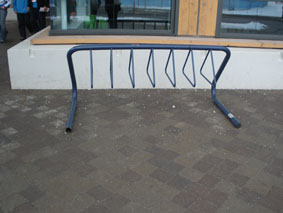 Рисунок А.1 - Парковка для велосипедов (Ванкувер - 2010) А.2.3 Пешеходные пути движения по участку Для того чтобы все посетители, включая инвалидов, могли удобно и безопасно передвигаться от места прибытия до входа, необходимо уделить большое внимание планировке и деталям дорожек, пандусов, ступенек и поручней. Все маршруты должны быть обозначены информационными указателями, в том числе звуковыми и тактильными, для того, чтобы помочь сориентироваться слепым и слабовидящим людям.Требования к участку изложены в СНиП 35-01-2001 (п.п. 3.1-3.11), СП 35-101-2001 (Часть 1, п.п. 3.1-3.8 и 3.10-3.20).При планировании и организации пешеходных путей движения особо рекомендуется обращать внимание на следующие моменты:	- вдоль пути следования необходимо обеспечить ориентиры, помогающие найти дорогу;	- пути следования для транспорта должны четко отличаться от пешеходных дорожек (достигается путем использования материалов различной фактуры и окраски);- на территории, прилегающей к спортивным сооружениям, на которых осуществляется учебно-тренировочный процесс и проводятся соревнования по паралимпийским видам спорта, правила которых предусматривают использование специальных спортивных кресел-колясок, маршрут движения от места высадки, автомобильной парковки или входа на территорию объекта к входу в спортивное сооружение должен быть организован и подробно описан таким образом, чтобы предоставить легкий доступ человеку, перемещающемуся на обычном кресле-коляске и толкающему свое спортивное кресло-коляску перед собой;- элементы благоустройства и малые архитектурные формы, такие как фонари, урны для мусора, вазоны с цветами, скамейки и пр. не должны находиться на пути следования; - высота свободного пространства над пешеходными дорожками (под деревьями, навесами, кронштейнами и пр.) должна быть не менее ;- во всех местах, где плавное изменение уровня высоты по пути движения происходит больше, чем на высоту, эквивалентную высоте одной ступени, следует предусмотреть альтернативный способ преодоления перепада высот с помощью ступеней, потому что многим людям значительно легче преодолеть короткий марш лестницы, чем пандус;	- следует тщательно подбирать материалы дорожных покрытий. Они могут иметь различные звуковые или тактильные характеристики и, при должном использовании этих характеристик, а также цветовой гаммы, помогут определить местоположение по пути следования для слабовидящих людей. Однако при неразборчивом использовании они могут сбить с толку или даже быть опасными;	- там, где пешеходные дорожки пересекаются с велосипедными, необходимо предусмотреть предупреждающие и направляющие элементы информирования для слепых и людей с нарушениями зрения. Следует убедиться, что на пути к точкам перехода отсутствуют помехи или препятствия, представляющие опасность, например, ограждающие решетки;	- тщательно спланированные насаждения помогут людям с нарушениями зрения сориентироваться, используя цветовые и обонятельные характеристики, а в некоторых случаях станут ключевыми ориентирами для людей с нарушениями зрения. Необходимо убедиться, что растения не нависают над маршрутами следования;	- по путям следования, расположенным на ровной поверхности, необходимо предусмотреть места для отдыха на расстоянии не более  друг от друга для людей с повреждениями опорно-двигательного аппарата. А.2.4 Зона выгула для собак-проводниковРекомендуется организовать зону выгула для собак-проводников, расположенную в стороне от других служб. Необходимо обратить внимание на следующие требования:	- зона выгула должна иметь легко очищаемое покрытие; необходимо проводить регулярную санитарную обработку этой зоны;	- должны быть разработаны процедуры обслуживания посетителей с собаками-проводниками;	- зона выгула должна быть свободна от мусора, стекла и других опасных предметов;	- следует предусмотреть возможность уборки зоны выгула силами работников эксплуатационной службы сооружения.А.2.5 Входы и внутренние пути движенияА.2.5.1 Вход в здание/сооружениеВход в здание должен четко выделяться на фоне фасада. Выделение входа следует поддерживать с помощью цвета, освещения и указателей. Здание должно быть спроектировано таким образом, чтобы сделать вход легкозаметным, а сооружение привлекательным для всех. Требования к входу в здание изложены в СНиП 35-01-2001 (п.п. 3.13-3.17), СП 35-101-2001 (Часть 1, п.п. 4.1-4.8).Кроме этого необходимо учитывать следующие рекомендации:	- вход должен четко выделяться на фоне фасада;	- вход должен быть оборудован ровной площадкой непосредственно перед входной дверью, чтобы сделать вход доступным для людей на креслах-колясках;	- вход должен быть универсально доступным для всех. Не следует создавать отдельный вход для различных групп людей;	- расположение входных дверей должно логично сочетаться с направлением пути подхода;	- в случае если на входе предусмотрена установка рамочных металлоискателей, необходимо предусмотреть альтернативный путь движения, проходящий мимо рамки, т.к., во-первых, не все кресла-коляски проходят по ширине в стандартную рамку металлоискателя; во-вторых, проверка посетителя, передвигающегося на кресле-коляске, с помощью рамочного металлоискателя не имеет смысла и все равно, при необходимости, будет производиться с использованием ручных средств досмотра; в-третьих, существует ряд категорий посетителей (например, люди с имплантированными кардиостимуляторами), которым запрещено проходить через рамочный металлоискатель;	- в случае использования дренажных и грязесборных решеток с продольными отверстиями, их следует располагать таким образом, чтобы отверстия были ориентированы перпендикулярно к ходу движения, т.к., в противном случае, могут быть созданы помехи для движения людей на креслах-колясках; 	- проект и размер входного вестибюля должны позволять посетителю в кресле-коляске толкать перед собой либо спортивное кресло-коляску, либо дневное кресло;	- для того чтобы предотвратить проникновение в здание влаги на обуви посетителей/колесах кресел-колясок, во входном вестибюле следует предусмотреть чистящую поверхность/коврик, находящиеся в углублении. Коврик не должен создавать опасности запнуться об него. Не следует использовать коврики из кокосового волокна и похожих материалов.Одним из важных элементов входной группы является зона приема и регистрации посетителей. При планировании этой зоны целесообразно учитывать следующие рекомендации:	- планировка зоны приема и регистрации  должна быть понятной и логичной и сводить к минимуму необходимость использования информационных знаков и указателей, чтобы посетители могли определить необходимый маршрут движения; 	- посетители, попадающие внутрь через входную дверь, должны хорошо видеть стойку регистрации. Для этого необходимо продумать расположение стойки и использование цвета и освещения для того, чтобы подчеркнуть ее присутствие;	- персоналу, работающему за стойкой регистрации, должен быть обеспечен хороший обзор входа; 	- если установлены турникеты, необходимо обеспечить наличие пропускной калитки, чтобы можно было обеспечить доступный вход для посетителей на креслах-колясках. Калитка должна быть оборудована электроприводом. Если турникетами могут управлять сами посетители, например, с помощью клубной карты или иных пропусков, то следует предоставить возможность управлять и любой «пропускной калиткой» с помощью подобного способа (рисунок А.2); 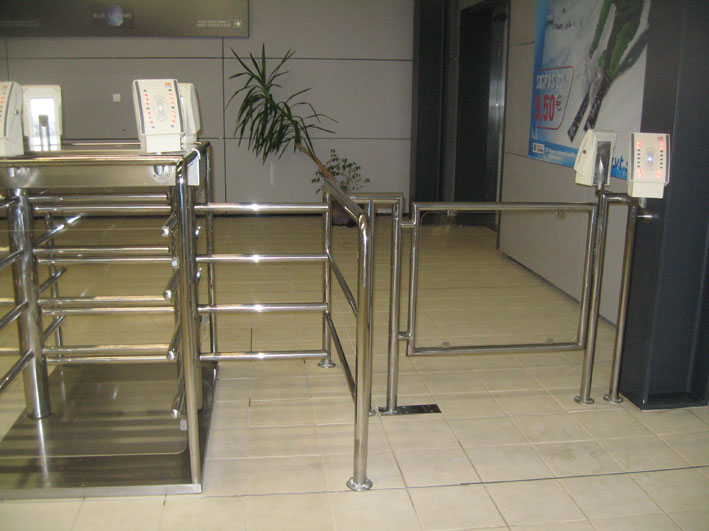 Рисунок А.2 – Пропускные турникеты (АкваСити «Попрад», Словакия)	- лифт, лестница и таксофон должны быть хорошо видны и находиться неподалеку от стойки регистрации. Если невозможно разместить эти элементы в пределах прямой видимости, то их местонахождение должно быть обозначено указателями; 	- акустические условия в зоне регистрации должны способствовать ясному пониманию речи, в особенности при общении с персоналом, который находится  за стойкой регистрации. Важно, чтобы в зоне регистрации твердые отражающие поверхности, такие как стекло, были акустически сбалансированы с более мягкими звукопоглощающими поверхностями, такими как потолки, ковры и занавески; 	- проект стойки администратора должен предусматривать создание комфортных условий размещения и обслуживания как для персонала (который тоже может относиться к категории МГН), так и для посетителей с инвалидностью. Должны быть учтены особые потребности посетителей, пользующихся креслами-колясками, людей с нарушением слуха или зрения, посетителей маленького роста;	- верхняя горизонтальная и передняя поверхности стойки должны визуально отличаться друг от друга для того, чтобы помочь слепым и слабовидящим людям определить положение края стойки;	- экраны и решетки могут помешать эффективной коммуникации между персоналом и посетителями, поэтому их следует использовать только в том случае, если это необходимо в целях обеспечения безопасности;	- следует предусмотреть наличие индукционных контуров для обеспечения помощи посетителям с нарушениями слуха. При этом зона, оборудованная индукционным контуром, должна быть обозначена международным символом доступности для людей с нарушением слуха. Индукционный контур должен быть расположен таким образом, чтобы быть доступным и зоне расположения пониженной секции стойки;	-  при занятии отдельными видами спорта, например, плаванием, посетители не могут брать с собой собак-проводников во все зоны спортивного сооружения. В таком случае следует предусмотреть надежное и безопасное место отдыха для собак-проводников, которое может быть расположено рядом с зоной, где находится стойка администратора (рисунок А.3).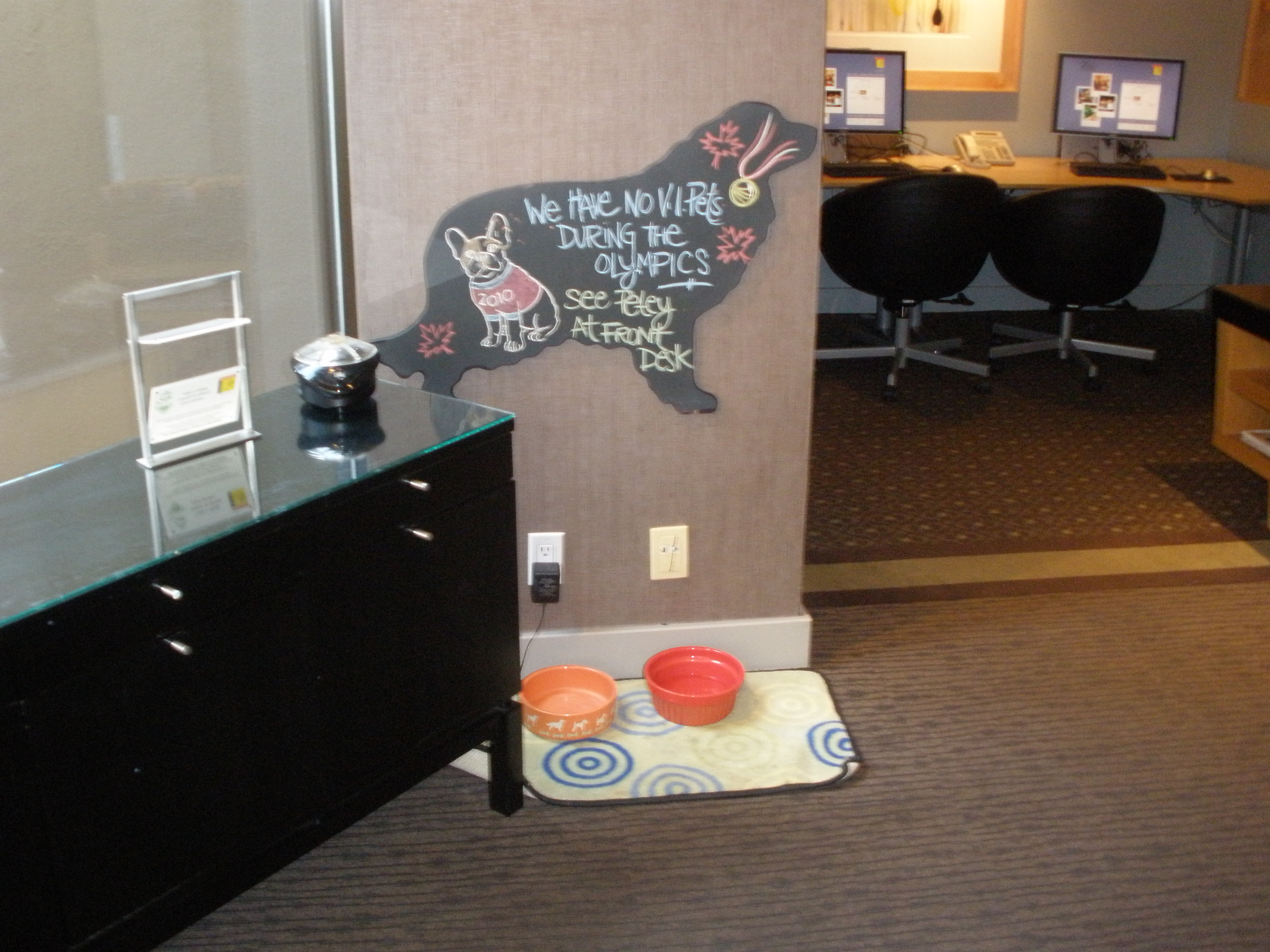 Рисунок А.3 -  Пример обустройства зоны для отдыха собак-проводниковА.2.6 Пути движенияПути движения внутри здания могут быть классифицированы, как горизонтальные и вертикальные. Требования к путям движения изложены в СНиП 35-01-2001 (п.п. 3.14, 3.18, 3.20-3.26), СП 35-101-2001 (Часть 1, п.п. 4.4-4.20).Также, при организации путей движения в здании следует учитывать требования, предъявляемые к их отдельным элементам:- требования к лестницам и пандусам изложены в СНиП 35-01-2001 (п.п. 3.27-3.33), СП 35-101-2001 (Часть 1, п.п. 4.4-4.20 и Часть 2, 2.19-2.25);- требования к лифтам и подъемникам изложены в СНиП 35-01-2001 (п.п. 3.34-3.39), СП 35-101-2001 (Часть 1, п. 6.2 и Часть 2, 2.26-2.30), Техническом регламенте о безопасности лифтов, ГОСТ Р 53770-2010.Кроме этого, рекомендуется учитывать следующие правила:	- цвет поверхности пандуса должен визуально отличаться от цвета горизонтальной площадки, чтобы посетители с нарушениями зрения знали о приближении к пандусу;	- все пандусы должны иметь прочно закрепленную противоскользящую поверхность;	- предохранительная оковка каждой ступени лестниц должна отличаться по цвету и яркости от примыкающей к ней ступени и обладать противоскользящими свойствами (рисунок А.4);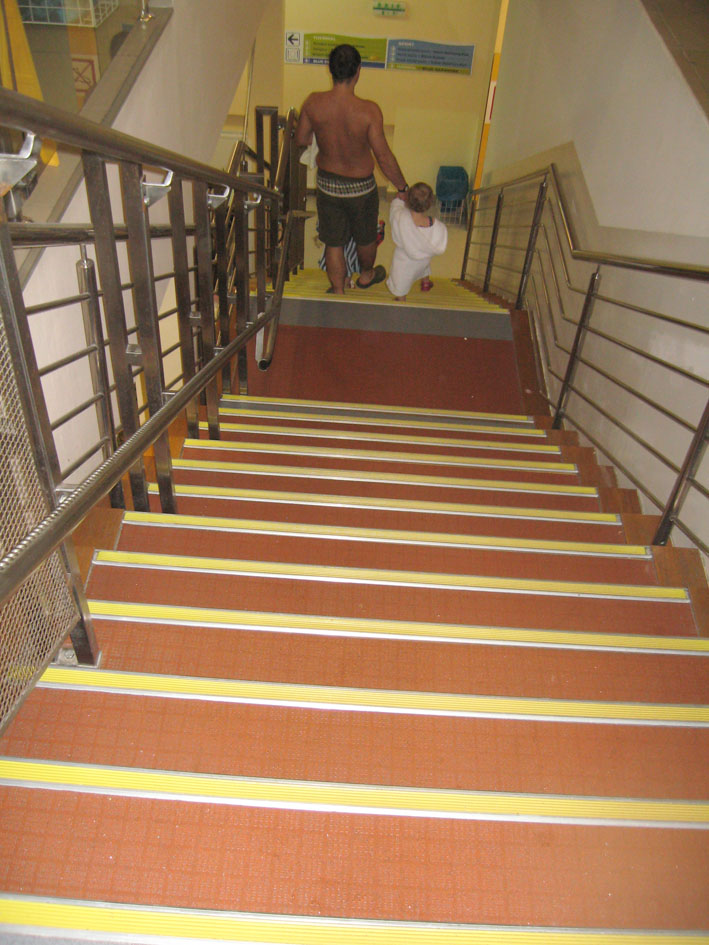 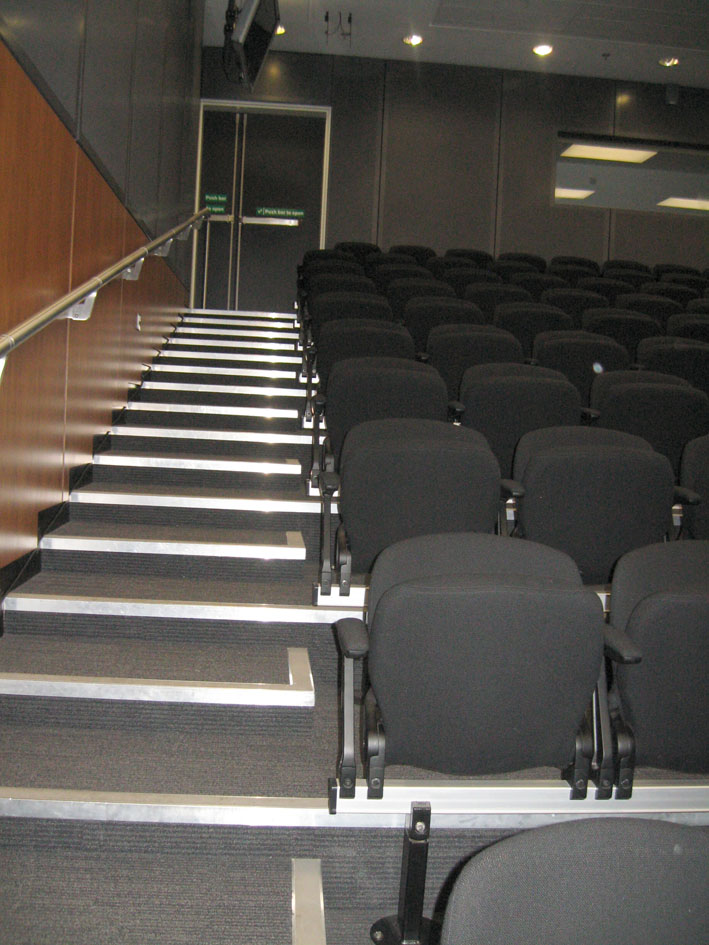 Рисунок А.4 – Примеры маркировки края ступеней лестниц 	- важно, чтобы поручень находился в пределах досягаемости до того момента, когда человек начнет подниматься или спускаться по лестнице или пандусу. Для этого поручни должны горизонтально выходить за пределы начала и конца лестничного марша или пандуса минимум на  [12] .- в случае если на путях движения посетителей расположены колонны, опоры или иные препятствия они должны быть обозначены и/или ограждены; - коридоры должны быть свободны от препятствий, расположенных на путях движения. Например, огнетушители, радиаторы и т. п. не должны выдаваться в пределы габаритной ширины коридора, чтобы не создавать опасности для детей, посетителей в креслах-колясках или лиц с нарушениями зрения;- углы на стыках стен в местах смены направления или соединения коридоров по возможности следует сделать скошенными или скругленными;- в концах коридора следует избегать использовать остекление;- по возможности следует избегать небольших изменений уровня в пределах одного этажа. Однако, там, где эта мера не может быть практически реализована, все пандусы и ступеньки должны быть правильно спроектированы; - следует избегать использования блестящих полированных материалов, которые могут создавать блики и отражения и отрицательно повлиять на безопасность перемещения по лестнице;- следует убедиться, что открытые пространства под лестницами либо свободны от опасных элементов, могущих привести к травме, либо огорожены [12];- цвет поручня должен отличаться от цвета прилегающих поверхностей и быть достаточно контрастным по отношению к ним для того, чтобы его можно было легко заметить людям с нарушением зрения;	- все поручни должны быть надежно закреплены;	- количество дверей в здании должно быть сведено к минимуму, т.к. двери затрудняют передвижение внутри здания для многих инвалидов, а также для людей с большими спортивными сумками. Двери могут быть тяжелыми или неудобными в использовании, если они не будут должным образом спроектированы и изготовлены; 	- двойные двери должны иметь, по крайней мере, одну створку, ширина которой обеспечивает свободный проезд человека на кресле-коляске без необходимости открывания  второй створки;	- все двери должны располагаться таким образом, чтобы у стены со стороны двери открывающейся на себя (со стороны защелки) было обеспечено свободное пространство не менее в . В идеале - и в зависимости от конкретного вида спорта - это пространство следует увеличить до  [13];	- во избежание столкновений людей, находящихся по разные стороны дверей, створки дверей рекомендуется оборудовать прозрачными вставками, которые обеспечивают возможность увидеть взрослых, детей или людей в креслах-колясках, находящихся по другую сторону двери. Пример расположения прозрачных вставок показан на рисунке А.5;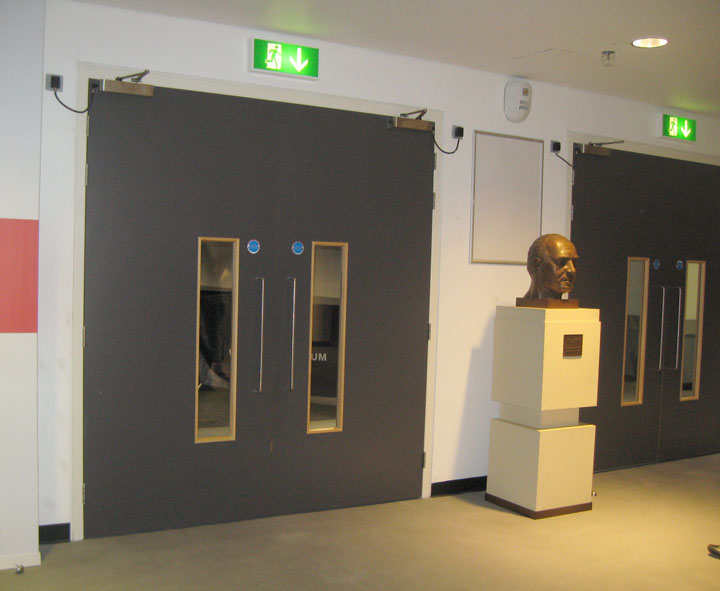 Рисунок А.5 - Прозрачные вставки на дверях (Стадион Уэмбли, Великобритания)	- стеклянные двери могут представлять опасность для слепых и людей с нарушениями зрения. Стеклянные двери должны быть четко обозначены с помощью контрастных маркеров: полос, желтых кругов или цветных логотипов и т.п. (рисунок А.6). Также они должны отличаться от любых соседних элементов выполненных из стекла;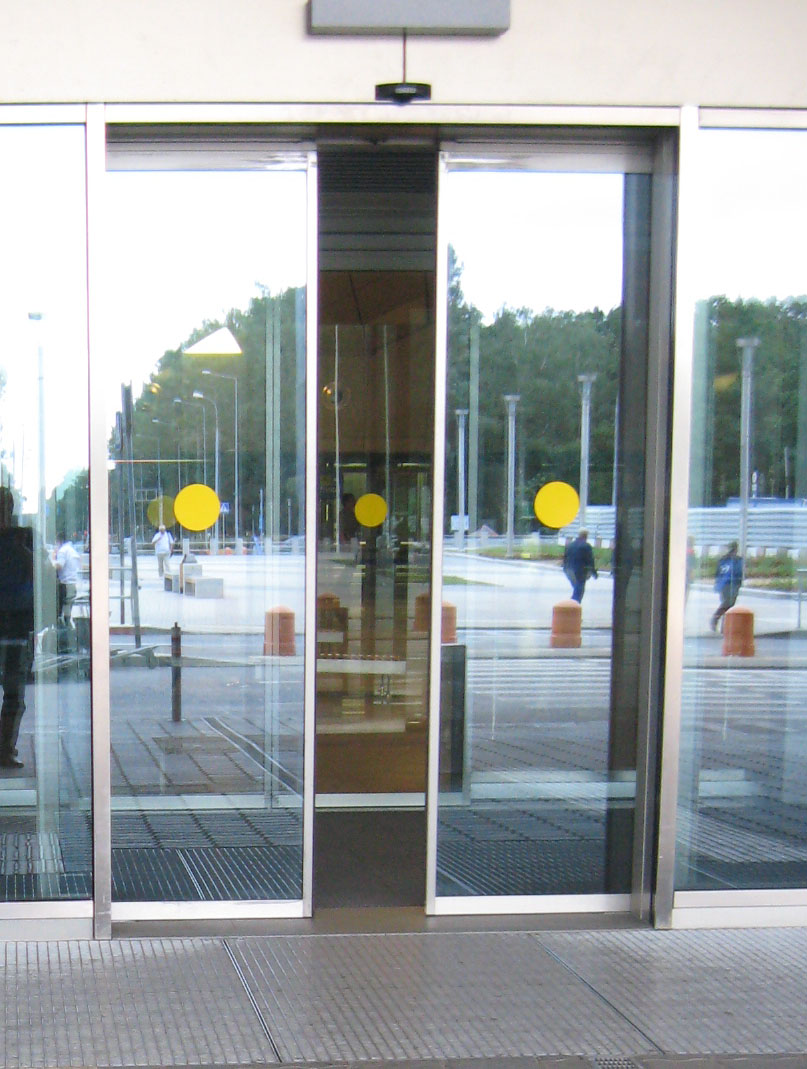 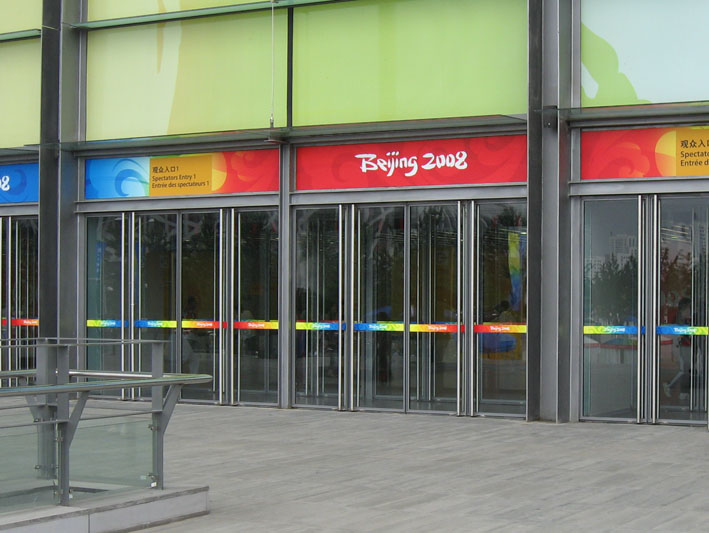 Рисунок А.6 - Примеры маркировки стеклянных дверей	- важно, чтобы люди с нарушениями зрения могли легко идентифицировать дверь. Самый эффективный способ достичь этого - сделать цвет двери отличающимся от цвета стены;	- на больших спортивных сооружениях и там, где ожидается большое количество посетителей на креслах-колясках, следует рассмотреть возможность установки автоматических внутренних дверей, дверей с сенсорным управлением, либо управляемых с помощью удобно расположенных панелей (кнопок);.	- в случае если для того, чтобы дверь оставалась закрытой, необходимо установить дверную защелку или замок, а не фиксатор, следует использовать дверную ручку рычажного типа. Необходимо избегать использования круглых дверных ручек, потому что они трудны в эксплуатации для людей с нарушением двигательных функций кистей рук;	- цвет дверных ручек должен контрастно отличаться от цвета поверхности двери;	- не следует использовать  «средства аварийного открывания дверей, для активации которых требуется разбить стекло», т.к. они будут являться препятствием для инвалидов; 	- если используется кабины лифта минимального размера, то следует рассмотреть возможность оборудования кабиной с двусторонним открыванием дверей, чтобы можно было войти и выйти из кабины лифта не разворачиваясь (рисунок А.7). В противном случае необходимо на задней стене кабины лифта расположить зеркало, чтобы посетитель на кресле-коляске мог видеть пространство позади себя выезжая из кабины лифта; 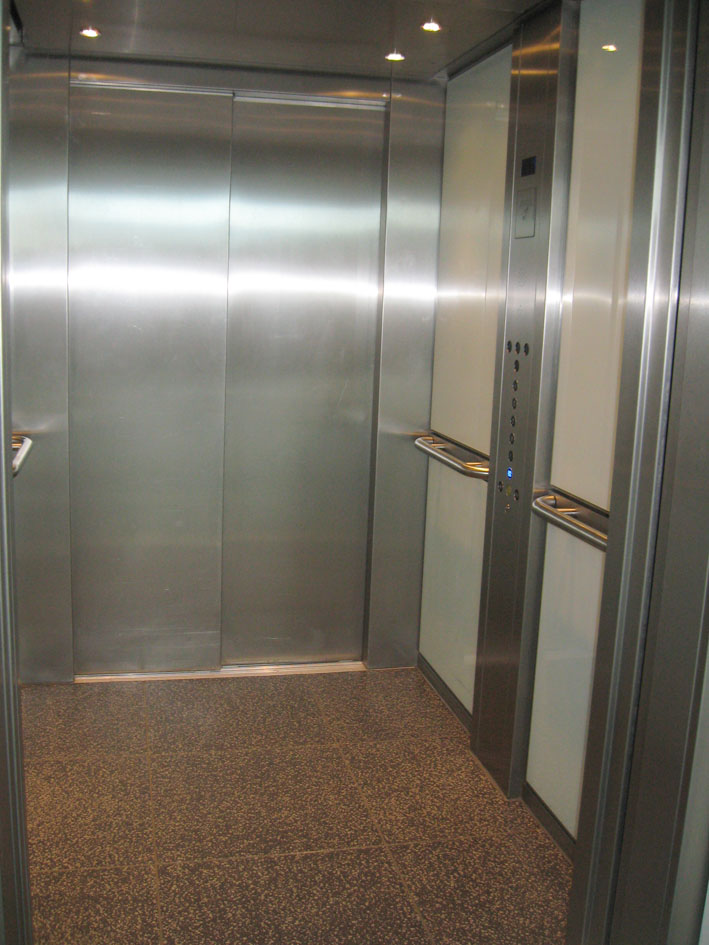 Рисунок А.7 - Кабина лифта с двусторонним открыванием дверей- кабина лифта должна быть оборудована звуковой и визуальной индикацией этажей, а также открытия/ закрытия дверей;- кнопки панели управления кабиной лифтом должны быть четко различимыми, легкими в управлении и доступными для посетителей в креслах-колясках. Кнопки должны быть оборудованы тактильной индикацией чисел и символов (рисунок А.8);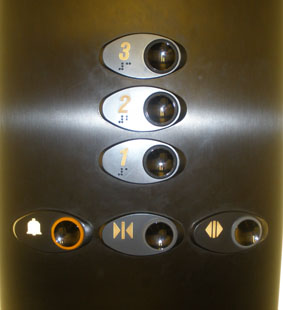 Рисунок А.8 -  Кнопки оборудованы тактильной индикацией-  внутри кабины лифта панель управления должна быть расположена на боковой стене;- чрезвычайно важно обеспечить точное выравнивание пола кабины лифта с каждым уровнем;- система аварийной связи в кабине лифте должна включать индуктивные элементы связи для помощи посетителям, пользующимся слуховыми аппаратами.Примечание1.Если в существующем спортивном сооружении установка пассажирского лифта невозможна, при этом:- люди, передвигающиеся на креслах-колясках, редко посещают данное сооружение; - сооружение является небольшим в этих случаях возможна установка вертикальных подъемников для перемещения между уровнями. 2. Также такого рода подъемники будут особенно полезны при адаптации существующих  сооружений, имеющих значительный перепад уровней высот, и для обеспечения доступности на которых необходима  организация большого количества пандусов или пространство, в которых ограничено. Однако необходимо учитывать, что подъемники имеют ограниченную площадь платформы и поэтому могут разместить только одного человека на кресле-коляске. Поэтому они не подходят для использования на спортивных сооружениях, с большим количеством посетителей на креслах-колясках. 3. Также необходимо учитывать, что лестничный наклонный подъемник не является приемлемым средством обеспечения доступности на любом спортивном сооружении, кроме того он может представлять опасность при размещении на путях эвакуации.А.2.7 Рекреационные зоны и зоны обслуживания Рекреационные зоны должны быть доступны как для инвалидов передвигающихся самостоятельно, так и передвигающимися с сопровождающими. Все коридоры и двери, ведущие в зоны отдыха, предприятий общественного питания, предприятий розничной торговли, предоставления иных сервисных услуг и т.д., должны соответствовать минимальным требованиям доступности.Ниже приведены рекомендации по планированию и оборудованию отдельных зон, входящих в состав рекреационных зон и зон обслуживания.Места отдыха:- в любых зонах ожидания (или там где возможно скопление очереди) следует обеспечить места для размещения сидя;- места для размещения сидя должны располагаться таким образом, чтобы посетители на креслах-колясках могли находиться рядом с другими посетителями и не создавали препятствие на общих путях передвижения.- в случае если предусмотрены посадочные места с низким расположением сиденья, необходимо предусмотреть несколько мест с высотой сиденья  -  [16].- должны быть предусмотрены сиденья как с подлокотниками, так без них;- сиденья должны визуально выделяться на фоне окружающих поверхностей.Предприятия общественного питания:- проходы в зонах между столами и другими предметами мебели должны иметь габаритную ширину не менее  [13];- столы и стулья должны быть расставлены упорядоченно, а не в случайном или сложном порядке;- мебель должна быть устойчивой, но при этом должна быть сохранена возможность передвижения мебели в случае необходимости; - следует рассмотреть возможность использования столов с ножками, расположенными по углам, а не с центральной опорой. Высота свободного пространства под столешницей должна составлять как минимум , чтобы человек на креслe-коляске мог было свободно подъехать к столу [13].Стойки обслуживания предприятий общественного питания:- барные стойки и стойки самообслуживания должны быть доступными;- следует предусмотреть пониженную секцию высотой не более , свободным пространством для ног не менее 0,75 (Ш)х 0,75 (В)х 0,49(Г) м. Ширина такой секции должна быть не менее  [13]. Тем не менее, необходимо, чтобы горячие поверхности не соседствовали с пониженными секциями, для того, чтобы обезопасить детей от случайного прикосновения.- желательно оборудовать зоны обслуживания индукционными контурами;- необходимо контролировать естественный свет, проникающий в зону обслживания, и искусственное освещение таким образом, чтобы избежать ослепительного света. Следует избегать использования больших блестящих поверхностей, которые могут создать блики. Оба вида бликов могут вызвать дезориентацию и дискомфорт у слепых и людей с нарушением зрением, а также создавать неудобства для людей с нарушением слуха при чтении по губам.Автоматы по продаже еды и напитков:- автоматы по продаже еды и напитков должны быть оборудованы информационными дисплеями и иметь понятные инструкции;- монето- и купюроприемник должн находиться на уровне не выше, чем  от уровня пола [16].- для посетителей на креслах-колясках должна быть обеспечена достаточное свободное пространство перед автоматом для разворота на кресле-коляске.А.3 Методические рекомендации по обеспечению доступа спортсменов-инвалидов к спортивным занятиям и мероприятиямА.3.1 Методические рекомендации по обеспечению соответствующей среды занятий для спортсменов-инвалидов во время проведения  спортивных соревнований (по летним и зимним паралимпийским, сурдлимпийским видам спорта), а также при проведении учебно-тренировочных мероприятий по подготовке к спортивным соревнованиям с участием спортсменов-инвалидовВ ходе учебно-тренировочного процесса и спортивных соревнований спортсменам-инвалидам должен быть обеспечен доступ и условия комфортного безопасного пребывания к следующим специализированным помещениям (кроме функциональных зон и пространств общего пользования, описанных в разделе А.2).А.3.1.1 РаздевальныеТребования к раздевальным изложены в СНиП 35-01-2001 (п.п. 3.70-3.71), СП 35-103-2001 (п. 6 Таблицы 5.1).Рекомендации по планированию и оборудованию раздевальных:- в местах, где соревнования по видам спорта, в которых используются кресла-коляски проводятся нечасто, рекомендуется сделать некоторые скамьи  разборными, чтобы, при необходимости, временно предоставить дополнительное место для передвижения спортсменов на креслах-колясках;- на спортивных сооружениях обычно предусматриваются «буферные» раздевальные для того, чтобы обеспечить места для переодевания в периоды наибольшей загруженности. Правильно спроектированные, с точки зрения доступности, «буферные» раздевальные могут быть использованы в качестве мест для переодевания инвалидов (если эти зоны не требуются для общего переодевания);- замки и шкафчики должны иметь четкие рельефные номера, которые можно прочитать визуально или с помощью осязания;- если имеется большое количество блоков со шкафчиками, то следует обеспечить некоторую форму помощи в ориентации. Например, используя очень яркие цветовые контрасты и/или символы, а также, дублируя эту меру как часть ключевого проектирования, применяя зонирование с помощью цвета.ПодъемникиОсобое внимание следует уделить подъемникам, которыми могут быть оборудованы раздевальные. Для многих людей процесс пересадки из своего кресла-коляски и на него может быть осуществлен только с помощью подъемника, расположенного в раздевальной.Существует два основных вида подъемников: потолочные подъемники и мобильные подъемники. Если возможна установка потолочного подъемника, следует использовать именно этот тип, потому что потолочным подъемником пользоваться легче, чем мобильным. Кроме того, потолочный подъемник нельзя убрать из помещения, в котором он нужен.- Потолочные подъемники: потолочные подъемники перемещаются вдоль фиксированных рельсов, поэтому они являются менее универсальными в использовании, чем мобильные системы. Тем не менее, они не занимают место на полу, как это делают мобильные подъемники. Потолочными подъемниками также легче воспользоваться.- Мобильные подъемники: мобильные подъемники не требуют установки рельсов; они являются более универсальными в использовании. Тем не менее, личному помощнику будет труднее ими воспользоваться. Их не следует использовать при перемещении людей на большие расстояния. Для мобильного подъемника также понадобится место для хранения, когда он не будет использоваться.Важно также убедиться, что подъемник имеет достаточную мощность для подъема самых тяжелых посетителей сооружения, рабочую зону для подъема человека, свободную от любых преград, а также, вероятно, возможность поднять человека с пола в случае экстренной необходимости, хотя это следует предоставить квалифицированному медицинскому персоналу.- Подъемные ремни: при использовании обоих типов подъемников применяется ремень, на котором переносят человека. Возможно, человек, которому для перемещения требуется подъемник, принесет с собой свой собственный ремень; однако, он может не подходить к имеющемуся подъемнику.Несмотря на то, что посетителей следует поощрять приносить свои собственные ремни, в спортивном сооружении также должны быть доступны различные ремни, которые подойдут людям разного размера и веса. Когда ремни не используются, их следует хранить в надежном месте. Для сведения к минимуму риска инфекции, ремни следует содержать в чистоте и стирать после каждого использования.А.3.1.2 Санитарно-бытовые помещенияТребования к санитарно-бытовым помещениям изложены в СНиП 35-01-2001 (п.п. 3.63-3.72), СП 35-103-2001 (п. 6 Таблицы 5.1). Ниже приведены требования к доступным туалетным кабинам указанные в Руководстве МПК по доступности [13]:- Двери доступных туалетных кабин должны быть оборудованы легко передвигаемыми задвижками, рассчитанными на людей с нарушенными моторными возможностями, и, если потребуется закрываться автоматически. Усилие открывания таких задвижек не должно превышать 20 N. Вся фурнитура, использующаяся для открывания двери, должна иметь цвет, контрастный по отношению к поверхности двери.- Применение поворотных замков на дверях туалетных кабин не допускается, поскольку такие замки в использовании  требуют хороших моторных навыков, если они не дополнены ручками с фланцами. Замки сдвижного типа или засовы доступны для всех посетителей.-  Высота сиденья унитаза должна составлять 450мм +/- 10мм от отметки основания пола.- Унитаз должен быть оснащен крышкой, которая должна фиксироваться в положении с отклонением 10-15º от вертикали и которая может использоваться в качестве опоры для спины. При отсутствии крышки или бачка должна быть предусмотрена опора для спины.- Крышка бачка должна быть надежно закреплена.- Унитаз должен иметь электронное автоматическое управление смывом или ручное управление смывом на стороне, с которой осуществляется посадка на унитаз. Ручки смыва унитаза должны располагаться на стороне, с которой осуществляется посадка на унитаз, т.е. на стороне, противоположной стене. Это исключает необходимость тянуться к унитазу, чтобы привести в действие смывное устройство (при этом создается опасность падения).- Унитазы должны быть оснащены L-образными поручнями, состоящими из  горизонтального и вертикального элементов длиной 750мм, установленных с горизонтальным элементом на высоте 230мм над сиденьем унитаза так, чтобы вертикальный элемент располагался на расстоянии 150мм перед сиденьем. Пример оборудования доступного туалета показа на рисунке А.9-А.10.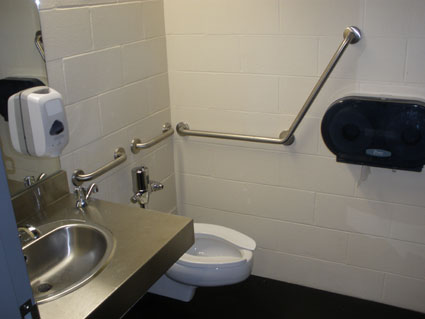 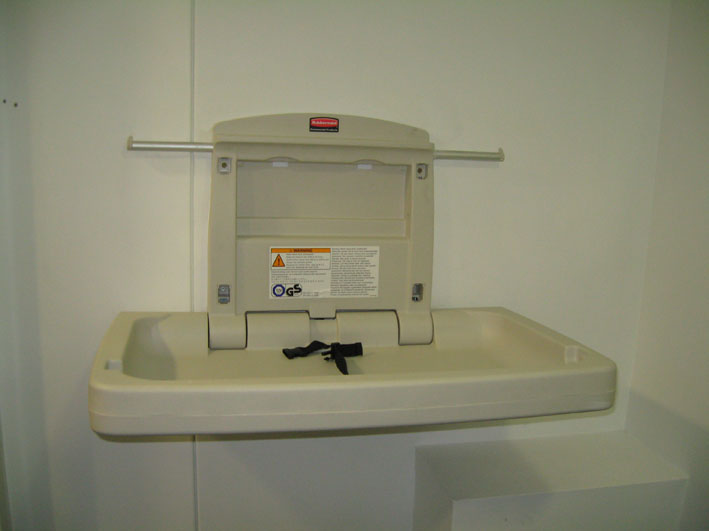 Рисунок А.9 - Пример оборудования доступного туалета 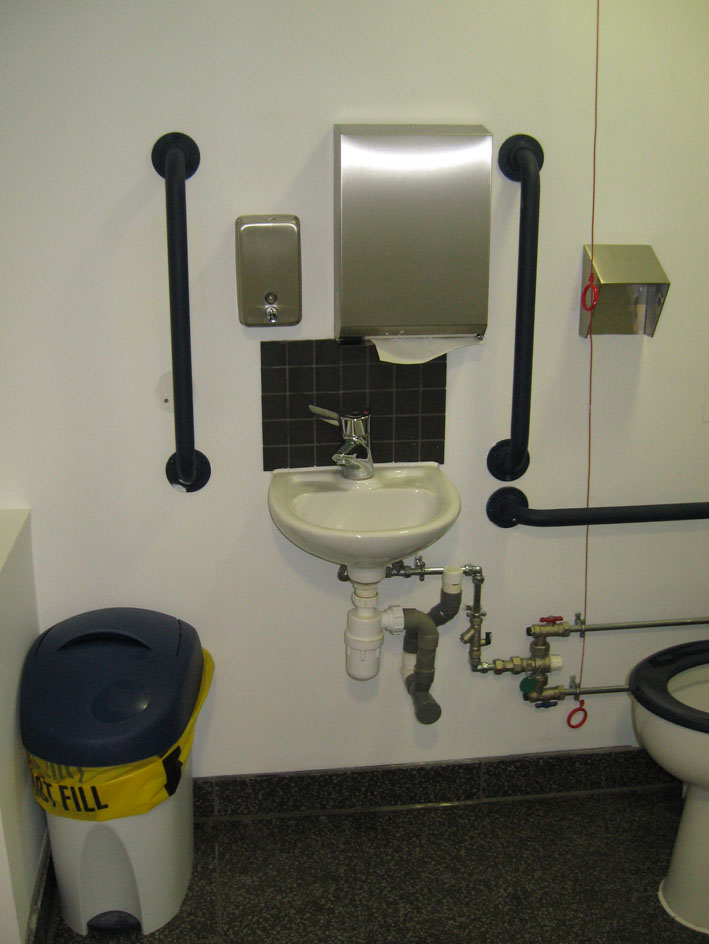 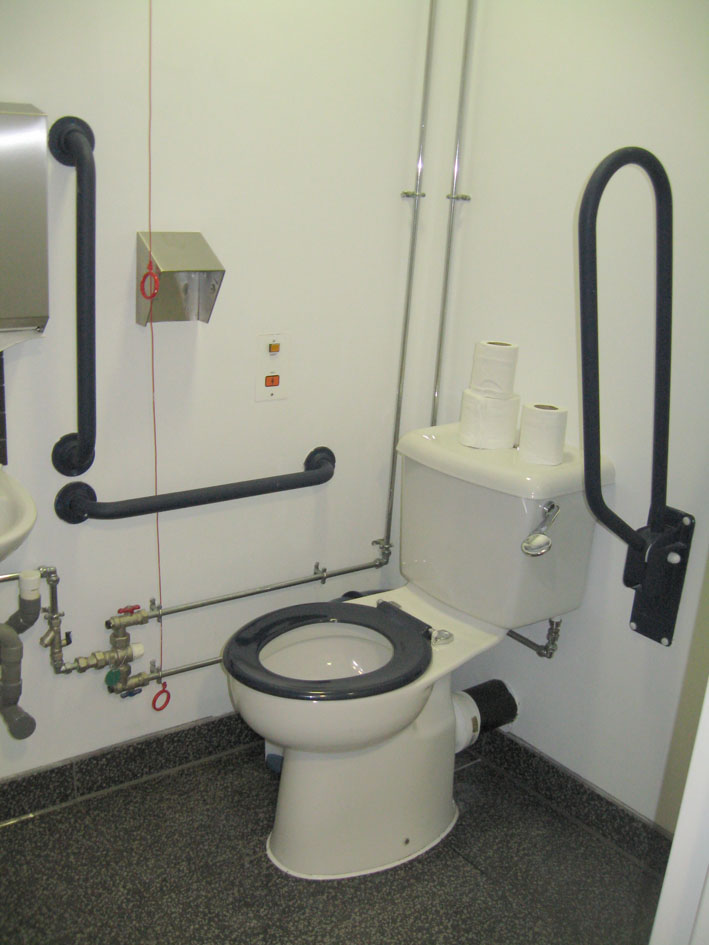 Рисунок А.10 - Пример оборудования доступного туалета - Раздатчики туалетной бумаги должны быть легко доступны из сидячего положения.  Рекомендуется устанавливать их на высоте приблизительно на 50 -100мм ниже средней точки бокового поручня, но не ниже 600мм над полом. Раздатчики должны иметь цвет, контрастный по отношению к стене. - Кроме того, в зонах, предназначенных для инвалидов, должны устанавливаться обычные открытые раздатчики рулонного типа, поскольку они требуют минимальных моторных навыков для работы. Душевые и зоны умывальников:- Раковины умывальников, предназначенные для использования инвалидами, должны быть оснащены столиком или расположенной рядом с ними полкой - Раздатчики бумажных полотенец должны быть простыми в использовании. Для пользования многими видами раздатчиков посетителям необходимо взяться за полотенце обеими руками, крепко сжать его и потянуть вниз.  Для значительной части населения это затруднительно. Раздатчики должны приводиться в действие рычагом или не требовать применения рук и должны быть установлены так, чтобы к ним обеспечивался легкий доступ от раковины. Установка на противоположной стене не допускается.- Корзины для мусора и другие препятствия не должны преграждать доступ к раздатчикам бумажных полотенец- Рекомендуется использовать автоматические краны бесконтактного типа, особенно в туалетах, предназначенных для посетителей обоего пола. Минимальным требованием является установка одиночного крана с рычажной рукояткой и термостатом. Применение кранов с раздельным управлением для горячей и холодной воды не допускается. - Все краны должны быть оснащены рычажными рукоятками, чтобы обеспечить возможность их использования людьми с нарушенными моторными возможностями.- Душевая зона, предназначенная для инвалидов, должна быть расположена в том же уровне, что и прилегающее пространство, и оборудована напольным сливным трапом. Использование душевых поддонов, наличие порогов – не допускается.  - Доступная душевая зона должна быть оснащена переносным или закрепленным на стене складным сиденьем, расположенным на высоте не более 480мм от отметки основания пола душа, центр которого должен располагаться на расстоянии 500мм от прилегающей стены.  Сиденье должно иметь глубину не менее 480мм и длину 850мм, должно быть рассчитано на нагрузку не менее 1,33 kN,   быть водонепроницаемым, иметь обивку и легко чиститься.- Должен быть предусмотрен ручной душ, точки крепления которого должны располагаться таким образом, чтобы обеспечивался легкий доступ к душу из сидячего положения.  Шланг душа должен иметь длину не менее 1500мм.- Мыльницы или полочки для мыла должны быть расположены таким образом, чтобы к ним обеспечивался легкий доступ из сидячего положения.- Душевая зона должна быть оснащена поручнями размером не менее 750мм х 900мм, установленными горизонтально так, чтобы осевая линия поручня располагалась на высоте 850мм над полом душа, а сторона длиной 750мм располагалась вдоль стены, на которой установлено сиденье (рисунок А.11).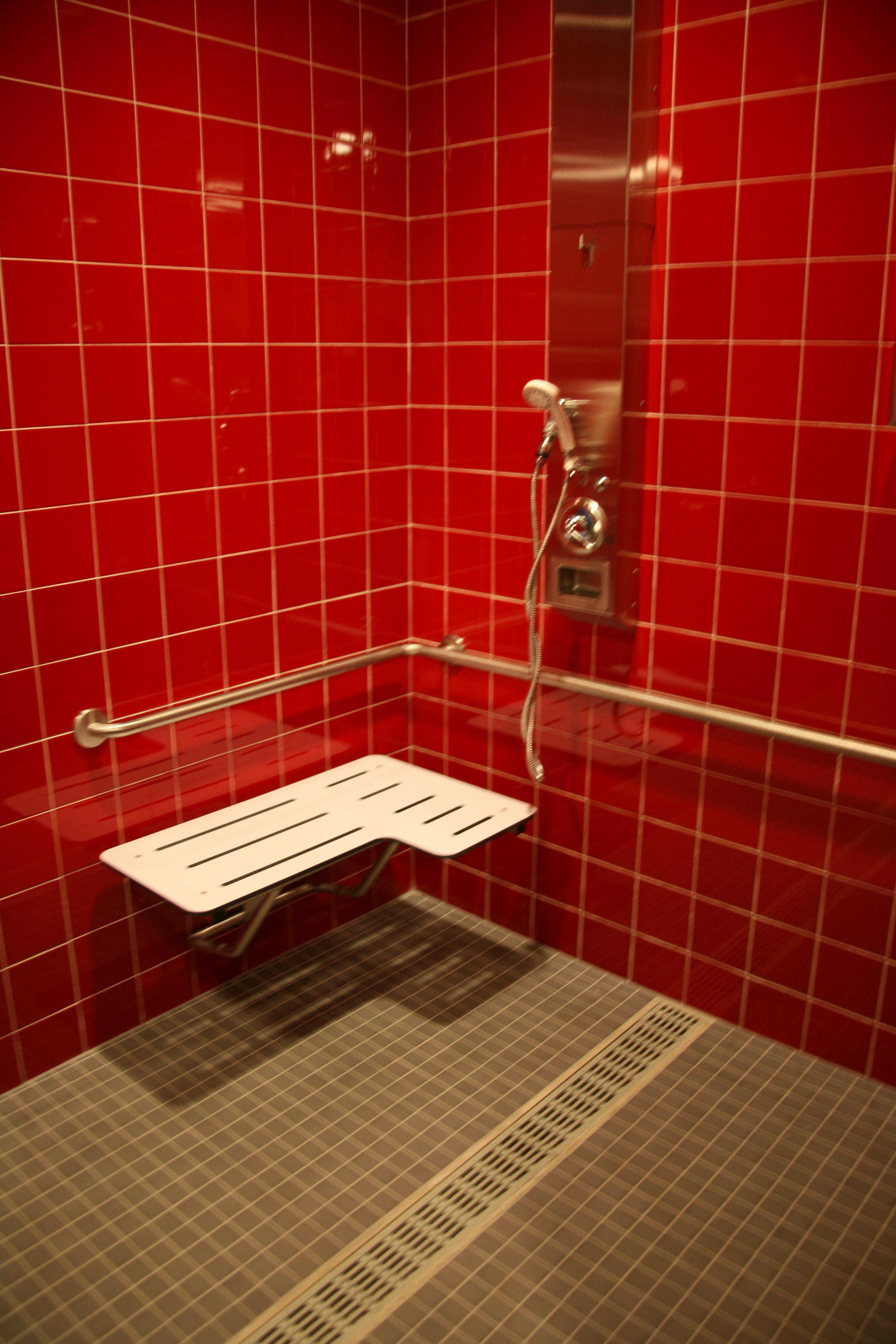 Рисунок А.11 – Пример оборудования душевой Также рекомендуется:	- Обеспечить наличие кресел-колясок для использования в душевых. Они являются необходимыми в душе и других влажных зонах, а также для обеспечения доступа в плавательный бассейн.	- В проект раздевалок включить место для надежного, удобного и безопасного хранения кресел-колясок для душевых и личных кресел-колясок.А.3.2 Особые требования к отдельным типам спортивных сооруженийА.3.2.1 БассейныТребования к обеспечению доступности бассейнов изложены в СП 35-103-2001 (п. 5.11, п. 5 Таблицы 5.1), СП 31-113-2004 (п.4.3).Кроме этого рекомендуется:- предусмотреть наличие съемных помостов для перекрытия ножных ванн при перемещении спортсменов-инвалидов на креслах-колясках из душевых в зону чаши бассейна;- предусмотреть установку желоба или специальных подъемников для безопасного спуска в воду инвалидов, чья подвижность целиком зависит от ортопедических устройств (рисунок А.12);  - край ванны бассейна по всему периметру выделить полосой, имеющей контрастную окраску по отношению к обходной дорожке;- предусмотреть специальные тактильные полосы на обходных дорожках в ванных бассейнов, где возможны занятия слепых спортсменов.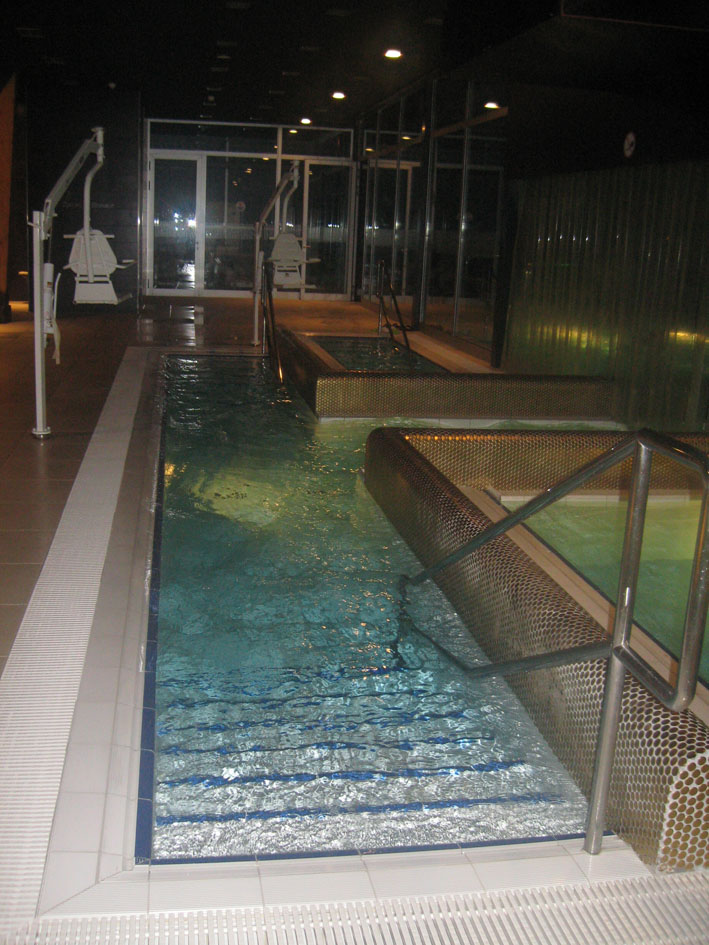 Рисунок А.12 -  (АкваСити «Попрад», Словакия)А.3.2.2 Ледовые ареныНа ледовых аренах могут проводиться учебно-тренировочный процесс и соревнования по следующим паралимпийским видам спорта:- следж-хоккей на льду;- керлинг на колясках.Помимо выполнения требований по обеспечению общей доступности спортсменов-инвалидов в зону проведения соревнований или учебно-тренировочного процесса по указанным выше видам спорта, необходимо соблюдать следующие специфические требования.А.3.2.2.1 Особые требования по отдельным видам спорта 	В общем случае, при планировании мест проведения соревнований и учебно-тренировочного процесса по летним и зимним паралимпийским и сурдлимпийским видам спорта следует руководствоваться требованиями, изложенными в Правилах и Регламентах проведения соревнований, утвержденных Международным паралимпийским комитетом, Международным комитетом спорта глухих, а также Международными федерациями по соответствующим видам спорта инвалидов [26-118]. Следж-хоккей на льду:- предусмотреть на пути движения от раздевальных к ледовой арене установку  дорожек из пластикового льда шириной не менее , либо предусмотреть перед выходом на ледовую арену места (помещение) для хранения кресел-колясок во время игры; - при необходимости, предусмотреть укладку пластикового льда в раздевальных;Примечание1. Существует 2 варианта организации процесса:а) Игроки переодеваются в раздевальных и на своих креслах-колясках или самостоятельно перемещаются к ледовой площадке. В непосредственной близости от ледовой площадки игроки пересаживаются на салазки. В этом случае необходимо организовать место хранения кресел-колясок около игровой площадки и уложить пластиковый лед (или иной не повреждающий полозья салазок материал) на пути перемещения от места пересаживания на салазки до ледовой площадки. При этом отпадает необходимость укладки пластикового льда в помещениях раздевальных и на пути перемещения от раздевальных до площадки (рисунок А.13). 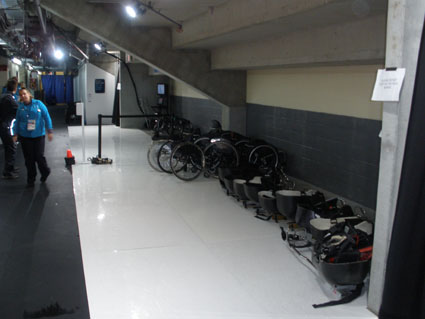 Рисунок А.13 - Зона пересадки спортсменов с кресел-колясок на салазки (Ванкувер – 2010)б)  Игроки переодеваются в раздевальных и там же пересаживаются на салазки. В этом случае необходимо организовать зону хранения кресел-колясок в раздевальных и уложить пластиковый лед в раздевальных и на пути перемещения от них к ледовой площадке.2. Выбор варианта зависит от архитектурно-планировочных особенностей спортивного сооружения, процентного соотношения спортсменов с различными видами инвалидности в команде и предпочтений игроков конкретной команды.- использовать раздевальные и санузлы, предназначенные для инвалидов, либо переоборудовать имеющиеся раздевальные и санузлы в соответствии с требованиями доступности для инвалидов;- при проведении соревнований по следж-хоккею на льду произвести трансформацию хоккейного борта, установив в зонах боксов со скамейками для запасных игроков и боксов со скамейками оштрафованных игроков прозрачные секции борта. Это требование обусловлено тем, что все время игры все игроки находятся на салазках, поэтому отсутствие прозрачных секций борта не позволяет запасным и оштрафованным игрокам наблюдать за игрой (рисунок А.14);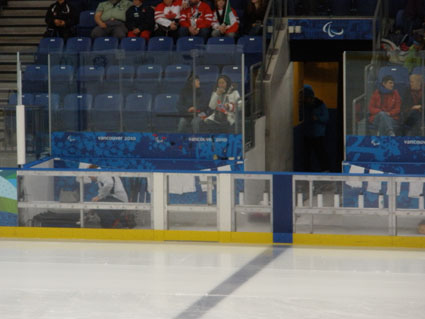 Рисунок А.14 - Прозрачные секции борта боксов запасных игроков (Ванкувер – 2010)- обеспечить ширину калиток борта для выхода на лед запасных и оштрафованных игроков не менее 0,91м;- обеспечить перепад высоты между полом боксов запасных и оштрафованных игроков и ледовой поверхностью не более ;- в качестве напольного покрытия боксов со скамейками для запасных игроков и боксов со скамейками штрафников предусмотреть пластиковый лед либо иной материал, не повреждающий лезвия салазок (рисунок А.15);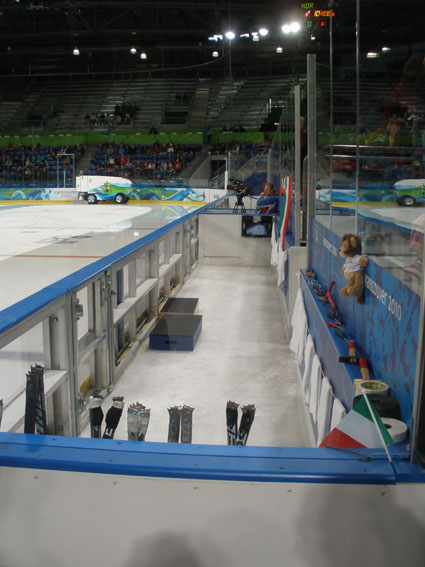 Рисунок А.15 - Бокс для запасных игроков (Ванкувер – 2010) - во время учебно-тренировочного процесса могут быть использованы обычные хоккейные коробки, при этом запасные игроки сидят в игровой зоне у борта в зоне боксов для запасных игроков.Керлинг на колясках:- обеспечить беспрепятственный доступ на игровую площадку (часть борта должна открываться таким образом, чтобы спортсмен мог самостоятельно переместиться в игровую зону);- обеспечить ровный выход на лед;- любые вспомогательные конструкции должны  иметь защиту во избежание возможных травм и повреждений спортсменов;- рядом с игровой зоной  расположить специально оборудованные доступные туалеты, помещения для обогрева спортсменов.А.3.3 Методические рекомендаций по оснащению специальным спортивным инвентарем (с учетом защитных средств индивидуального пользования) и оборудованием для занятий зимними и летними паралимпийскими, сурдлимпийскими видами спорта спортсменов-инвалидовМетодические рекомендации разработаны на основе действующего законодательства в сфере физической культуры и спорта, нормативных правовых актов Министерства спорта, туризма и молодежной политики Российской Федерации, бюджетного и налогового законодательства Российской Федерации, а также с учетом существующей практики обеспечения сборных команд по паралимпийским и сурдлимпийскм видам спорта необходимым оборудованием, инвентарем и экипировкой. Одним из основных принципов законодательства о физической культуре и спорте, изложенных в Федеральном законе N 329-ФЗ «О физической культуре и спорте в Российской Федерации» является «содействие развитию физической культуры и спорта инвалидов, лиц с ограниченными возможностями здоровья и других групп населения, нуждающихся в повышенной социальной защите».Среди людей, занимающихся спортом, можно выделить две крупные группы: люди с нарушением моторики различной этимологии и люди с нарушением слуха. К первой группе могут быть отнесены спортсмены с ампутацией или спортсмены с поражением опорно-двигательного аппарата – как следствием ДЦП, проблемами ЦНС, с нарушением зрения (поскольку ДЗ влечет за собой потерю 70% информации об окружающей среде и нарушения координации движений). Вторая группа – это спортсмены, способные выполнять все требования МСФ, с точки зрения возможности справляться с физической нагрузкой и выполнять двигательные действия,  но, сталкивающиеся с проблемами получения обратной связи, информации от окружающего мира.Первой группе спортсменов необходимы специальные устройства и приспособления для свободного перемещения и выполнения специальных двигательных действий, второй –дополнительное дублирование звуковой информации при помощи видео аппаратуры или знаковой системы.Номенклатура оборудования, инвентаря и экипировки для каждого вида спорта приняты в соответствии с действующими на период разработки Перечней оснащения специальным спортивным инвентарем (с учетом защитных средств индивидуального пользования) и оборудованием для занятий зимними и летними паралимпийскими, сурдлимпийскими видами спорта спортсменов-инвалидов» (далее - Перечней) техническими регламентами и правилами проведения соревнований, утвержденными соответствующими Международными федерациями по видам спорта [26-118]. Проекты Перечней приведены в Приложении А.1-А.3.Номенклатура Перечней формировалась с учетом разработанных ранее и утвержденных Госкомспортом РФ и Росспортом документов, которая  может дополняться и корректироваться в последующем в связи с изменениями правил и регламентов соревнований; требований, предъявляемых к учебно-тренировочному процессу, а также в связи с изменениями в нормативно-технической документации на спортивные изделия. Международные федерации и союзы, призванные развивать отдельные виды спорта, пересматривают свои правила и регламенты не реже одного раза в 4 года. Номенклатура Перечней может впоследствии корректироваться в соответствии с применяемыми НСФ методиками подготовки спортсменов по различным видам спорта паралимпийской и сурдлимпийской программы.Количественная составляющая Перечней формировалась в соответствии с СП 31-113-2004 «Бассейны для плавания»; СП 31-112-2004 (ч. 1,2) «Физкультурно-спортивные залы»; СП 31-115-2006 «Открытые плоскостные физкультурно-спортивные сооружения». Кроме того, при формировании количественной составляющей, учитывалась практика приобретения и списания крупногабаритного спортивного оборудования (основные фонды) и нормами потребления, расходования и списания мелкого спортивного инвентаря и экипировки (малоценные быстроизнашивающиеся предметы) в Российской Федерации. Например, если для спортсмена-лыжника (в соответствии с его квалификацией и уровнем проводимых соревнований) перед стартом на практике подготавливается от 3-х до 12-ти пар лыж с различной комбинацией мазей и парафинов для различных погодных условий и лыжни, то в наличии должно быть это количество лыж, парафинов и мазей.Количество оборудования командного назначения в Перечнях рассчитывается согласно требованиям правил соревнований по видам спорта для оснащения объекта (сооружения), количество инвентаря и экипировки индивидуального пользования рассчитывается согласно требованиям правил соревнований по видам спорта на одного занимающегося.А.3.3.1 Структура и содержание перечнейВ Перечни включены:-	соревновательные оборудование, инвентарь и экипировка спортсменов, указанные в официальных регламентах и правилах МСФ;-	устройства и приспособления, необходимые спортсменам, при проведении УТЗ;-	расходные материалы (окклюдеры и др.);-	судейский инвентарь, используемый при проведении мероприятий для спортсменов ДС (шест сигнальный в спортивном плавании для предупреждения пловца о приближении поворотной стенки).В Перечнях не учитывается запасное крупногабаритное оборудование (например, баскетбольные стойки, ворота футбольные и т.п.) и запасной инвентарь, которые должны приобретаться в соответствии со сроками годности и ремонта, указанными в соответствующей нормативно-технической документации (НТД) на каждое изделие, имеющееся в перечне. В Перечнях представлено оборудование и инвентарь для организации и проведения соревнований и тренировок по паралимпийским/ сурдлимпийским видов спорта, которые на текущий момент включены в официальную программу Паралимпийских и Сурдлимпийских игр. Наименования паралимпийских и сурдлимпийских видов спорта соответствуют утвержденной терминологии [17].Перечень  включает в себя 3 раздела: - Перечень оснащения спортивных объектов (сооружений) для летних паралимпийских видов спорта спортивным оборудованием, инвентарем и экипировкой (Таблица А.1) - Перечень оснащения спортивных объектов (сооружений) для зимних паралимпийских видов спорта спортивным оборудованием, инвентарем и экипировкой (Таблица А.2)- Перечень оснащения спортивных объектов (сооружений) для летних и зимних сурдлимпийских видов спорта спортивным оборудованием, инвентарем и экипировкой (Таблица А.3)  Таблица А.1 - Виды спорта, включенные в Перечни оснащения спортивных объектов для летних паралимпийских видов спортаТаблица А.2 - Виды спорта, включенные в Перечни оснащения спортивных объектов для зимних паралимпийских видов спортаТаблица А.3 - Виды спорта, включенные в Перечни оснащения спортивных объектов для летних и зимних сурдлимпийских видов спортаПо каждому виду спорта приведена информация об оснащении в следующей последовательности:- оборудование (в данный раздел включено крупногабаритное тренировочное/ соревновательное оснащение спортивной зоны);- инвентарь и аксессуары (в данный раздел включены соревновательный/ тренировочный спортивный инвентарь и аксессуары)- экипировка (в данный раздел включены: спортивная форма, обувь и индивидуальная защита для тренировок и соревнований).Структура каждого Перечня включает в себя следующую информацию:- порядковый номер оборудования/инвентаря;- наименование (альтернативное название) оборудования/инвентаря;- расчетная единица (командная (ком.)/ индивидуальная (инд.));- единица измерения (штука (шт.), комплект (к-т), пара);- количество оборудования/инвентаря- изображение.Включенные в структуру Перечней изображения в целях сохранения качества фото не подвергались обработке по удалению брендов. Сохранение изображения торговой марки или логотипа производителя не должно рассматриваться как реклама определенных торговых марок, поскольку удаление части изображения неизменно сказывается на качестве снимка, а целью данной разработки является ознакомление всех заинтересованных лиц с внешним видом моделей оборудования, инвентаря и экипировки, используемых в процессе тренировок и соревнований по определенным видам спорта. Все упоминания в Перечнях изображений образцов спортивной одежды, обуви и инвентаря, торговых марок, брендов носят осведомительный, справочно-информационный характер.А.3.3.2 Порядок планирования и распределения расходов на приобретение спортивного оборудования, инвентаря и экипировки по экономическим статьям сметы доходов и расходовИзложенный в методических рекомендациях порядок:- определяет основы регулирования отношений между руководителями, работниками материально-технического обеспечения, специалистами по бухгалтерскому учету и финансово-хозяйственной деятельности учреждений и организаций физической культуры и спорта, тренерско-инструкторским составом и спортсменами по вопросам оснащения спортивных объектов (сооружений) системы Москомспорта спортивным оборудованием, инвентарем и экипировкой для занятий летними и зимними паралимпийскими видами спорта лиц с инвалидностью; - устанавливает порядок дооснащения спортивных объектов (сооружений) спортивным оборудованием, инвентарем и экипировкой для занятий летними и зимними паралимпийскими видами спорта лиц с инвалидностью;- регламентирует порядок учета и списания спортивного оборудования, инвентаря и экипировки.Документ является обязательным для применения государственными и муниципальными учреждениями и организациями.Для негосударственных субъектов хозяйствования данный документ носит рекомендательный характер.Приобретение оборудования, инвентаря и экипировки может осуществляться как за счет бюджетных, так и внебюджетных источников финансирования за счет средств, выделяемых по 310 (увеличение стоимости основных средств) и 340 (увеличение материальных запасов) экономических статей сметы доходов и расходов.Порядок документального оформления процедур ввода в эксплуатацию и списания мягкого инвентаря (экипировки).Решение о вводе в эксплуатацию тех или иных предметов спортивного оборудования, инвентаря и экипировки (в зависимости от фактического наличия предметов) и сроках их списания принимает руководитель учреждения по представлению ответственных специалистов. Порядок оформления первичных документов и учета расходов установлен в инструкции по бюджетному учету утвержденной приказом Минфина РФ от 16.12.2010 N 174н «Об утверждении Плана счетов бухгалтерского учета бюджетных учреждений и Инструкции по его применению». Для ведения бухгалтерского учета материальных запасов применяются счета аналитического учета в соответствии с объектом учета и содержанием хозяйственной операции:Операции по принятию к учету материальных запасов оформляются следующими бухгалтерскими записями:поступление материальных запасов, приобретенных (изготовленных, созданных) в рамках государственного (муниципального) договора на нужды бюджетного учреждения, отражается на основании первичных учетных документов по дебету соответствующих счетов аналитического учета счета 010500000 «Материальные запасы» (010521340 - 010526340, 010531340 - 010536340, 010538340) и кредиту счетов 030234730 «Увеличение кредиторской задолженности по приобретению материальных запасов», счета 020834660 «Уменьшение дебиторской задолженности подотчетных лиц по приобретению материальных запасов», счета 030404340 «Внутренние расчеты по приобретению материальных запасов» (в рамках движения материальных запасов между головным учреждением, обособленными подразделениями (филиалами));010535000 «Мягкий инвентарь - иное движимое имущество учреждения»;Поступление и внутреннее перемещение материальных запасов оформляются следующими первичными документами:- Товарно-сопроводительными документами поставщика (продавца), иным документом, подтверждающим получение бюджетным учреждением (отгрузку, передачу) материальных ценностей, оформленным в рамках делового оборота, содержащим обязательные реквизиты первичного учетного документа;- Актом о приемке материалов (ф. 0315004);- Требованием-накладной (ф. 0315006);- Ведомостью выдачи материальных ценностей на нужды учреждения (ф. 0504210);- Иным первичным учетным документом, подтверждающим движение (внутреннее перемещение) готовой продукции, товаров при осуществлении деятельности бюджетным учреждением.Оприходование материальных запасов, полученных в рамках государственных (муниципальных) договоров на нужды бюджетного учреждения, отражается на основании первичных (сводных) учетных документов, подтверждающих исполнение поставщиком (подрядчиком, исполнителем) условий договора по передаче (изготовлению) материальных ценностей.В тех случаях, когда имеются расхождения фактического объема полученных материальных ценностей, их качества и номенклатуры с данными, указанными в сопроводительных документах поставщика (продавца, исполнителя), составляется Акт о приемке материалов (ф. 0315004).Все приобретенные предметы маркируются материально-ответственными лицами в присутствии руководителя учреждения или его заместителя и работника бухгалтерии специальным штампом несмываемой краской без порчи внешнего вида с указанием года и месяца ввода их в эксплуатацию. Маркировочные штампы должны храниться у руководителя или его заместителя.Фактическое наличие мягкого инвентаря (экипировки) фиксируется в книге складского учета ф.17, где указывается дата ввода в эксплуатацию, основание, фамилия материально-ответственного лица, роспись в получении. Аналогичные записи осуществляются при списании имущества.Сроки списания мягкого инвентаря (экипировки) зафиксированы соответствующими документами Общероссийского классификатора основных фондов и отражены в «кодах ОКОФ». Установленные в соответствии с кодом ОКОФ сроки эксплуатации могут изменяться в случае непреднамеренного повреждения спортивного оборудования и инвентаря в результате тренировочной или соревновательной деятельности, не позволяющего их дальнейшую эксплуатацию.Выбытие материальных запасов оформляется следующими бухгалтерскими записями.Выбытие израсходованных материальных запасов, потерь в объеме норм естественной убыли материальных запасов, а также пришедших в негодность предметов мягкого инвентаря и посуды отражается на основании первичных учетных документов по дебету счета 040120272 «Расходование материальных запасов», соответствующих счетов аналитического учета счета 010900000 «Затраты на изготовление готовой продукции, выполнение работ, услуг» (010960272, 010970272, 010980272, 010990272) и кредиту соответствующих счетов аналитического учета счета 010500000 «Материальные запасы» (010521440 - 010527440, 010531440 - 010538440);В каждом учреждении должна быть создана и утверждена приказом руководителя постоянно-действующая комиссия по списанию товарно-материальных ценностей, которая определяет степень износа предметов спортивного оборудования, инвентаря и экипировки, готовит предложения об их дальнейшей эксплуатации, реализации по оценочной стоимости или о списании, оформляя при этом акт о списании объекта основных средств по форме «ф.0306003», акт на списание материальных запасов (экипировки или мелкого инвентаря) по форме «ф.0504143».Мягкий инвентарь (экипировка) по истечении сроков эксплуатации или изменения условий эксплуатации могут быть реализованы или переданы в собственность физическим лицам (спортсменам, тренерам и другим участникам учебно-тренировочного процесса), при этом с оценочной стоимости безвозмездно переданного в собственность имущества должен быть удержан налог на доходы физических лиц по ставке 13%, как это предусмотрено гл.23, ст.211 Налогового кодекса Российской Федерации.Порядок документального оформления процедур ввода в эксплуатацию и списания спортивного оборудования, инвентаря. Начисление амортизации на спортивное оборудование и инвентарь.Порядок оформления первичных документов и учета расходов установлен в инструкции по бюджетному учету утвержденной приказом Минфина РФ от 16.12.2010 № 174н «Об утверждении Плана счетов бухгалтерского учета бюджетных учреждений и Инструкции по его применению».Принятие к бухгалтерскому учету объектов основных средств, за исключением объектов недвижимого имущества, объектов движимого имущества, стоимостью до 3000 рублей включительно, и объектов библиотечного фонда по первоначальной стоимости, сформированной при их приобретении, создании, изготовлении, в т.ч. хозяйственным способом, отражается на основании первичных учетных документов: Акта о приеме-передаче здания (сооружения) (ф. 0306030), Акта о приеме-передаче объекта основных средств (кроме зданий, сооружений) (ф. 0306001), Акта о приеме-передаче групп объектов основных средств (кроме зданий, сооружений) (ф. 0306031) по дебету соответствующих счетов аналитического учета счета 010100000 «Основные средства» (010121310 - 010128310, 010131310 - 010138310) и кредиту соответствующих счетов аналитического учета счета 010600000 «Вложения в нефинансовые активы» (010621310, 010631310);Счета учета спортивного оборудования, инвентаря010134000 «Машины и оборудование - иное движимое имущество учреждения»;010138000 «Прочие основные средства - иное движимое имущество учреждения».Выдача в эксплуатацию объектов основных средств, стоимостью до 3000 рублей включительно, за исключением объектов недвижимого имущества, отражается на основании первичного учетного документа: Ведомости выдачи материальных ценностей на нужды учреждения (ф. 0504210) по дебету счета 040120271 «Расходы на амортизацию основных средств и нематериальных активов», соответствующих счетов аналитического учета счета 010900000 «Затраты на изготовление готовой продукции, выполнение работ, услуг» (010960271, 010970271, 010980271, 010990271) и кредиту соответствующих счетов аналитического учета счета 010100000 «Основные средства» (010121410 - 010128410, 010131410 - 010138410) с одновременным отражением на забалансовом счете 21 «Основные средства стоимостью до 3000 рублей включительно в эксплуатации».Операции по начислению амортизации на объекты основных средств и нематериальных активов отражаются по дебету счета 040101271 «Расходы на амортизацию основных средств и нематериальных активов», соответствующих счетов аналитического учета счета 010900000 «Затраты на изготовление готовой продукции, выполнение работ, услуг» (010960271, 010970271, 010980271, 010990271) и кредиту соответствующих счетов аналитического учета счета 010400000 «Амортизация» (010411410 - 010413410, 010415410, 010418410, 010421410 - 010428410, 010429420, 010431410 - 010438410, 010439420, 010441410 - 010448410, 010449420).Счета учета амортизации спортивного оборудования, инвентаря010434000 «Амортизация машин и оборудования - иного движимого имущества учреждения»;010438000 «Амортизация прочих основных средств - иного движимого имущества учреждения».А.4 Методические рекомендации по обеспечению доступа инвалидов из числа зрителей к спортивно-зрелищным мероприятиямОсновные требования по обеспечению доступа инвалидов из числа зрителей на демонстрационные спортивные сооружения изложены в СНиП 35-01-2001 (п.п. 3.14, 3.18, 3.20-3.26), СП 35-103-2001 (п.п. 5.15-5.18).При планировании мест размещения зрителей на креслах-колясках необходимо учитывать следующие рекомендации: - Места для размещения зрителей на креслах-колясках следует располагать, равномерно распределив в различных секторах трибун. Это позволяет зрителям выбрать желаемый сектор обзора арены и ценовую категорию билетов. - Места для зрителей в креслах-колясках должны располагаться в пределах общей посадочной зоны, чтобы сопровождающие могли сидеть рядом в непосредственной близости (рисунок А.16).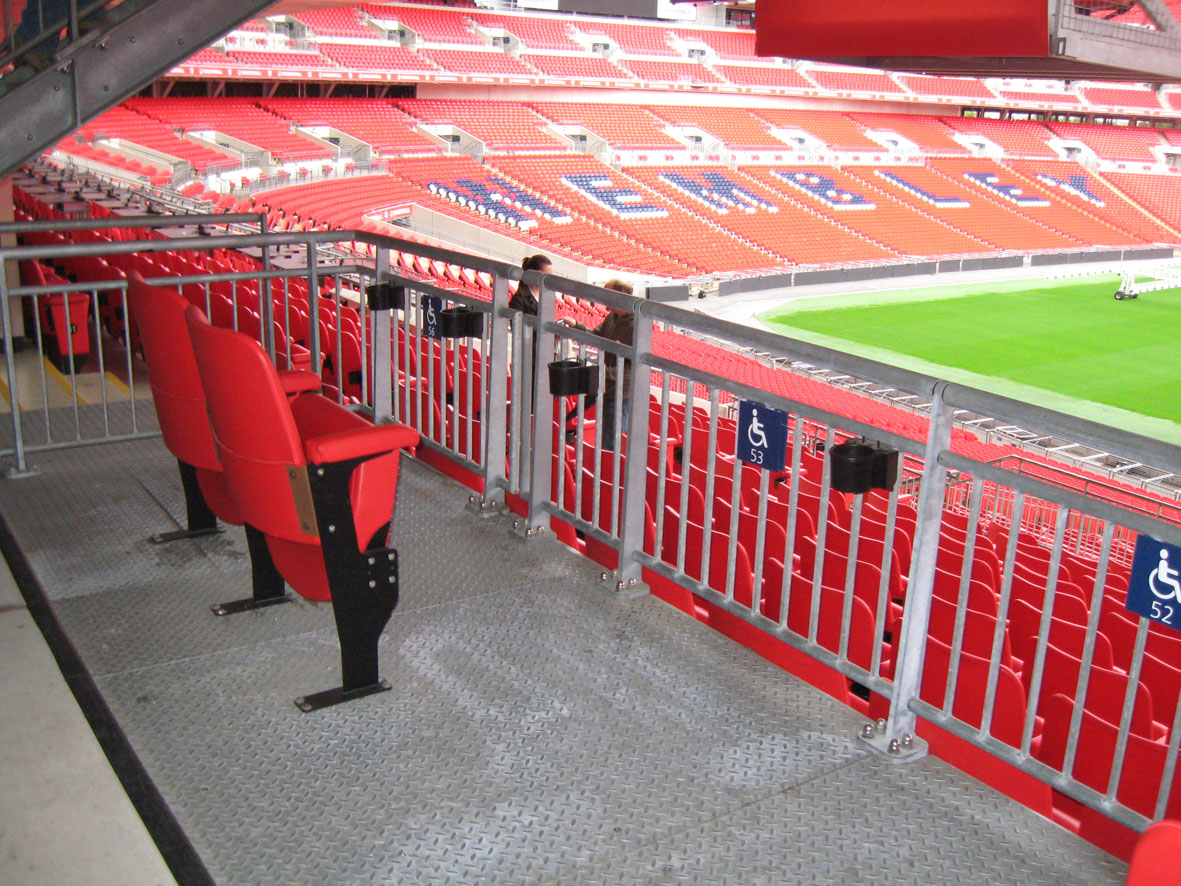 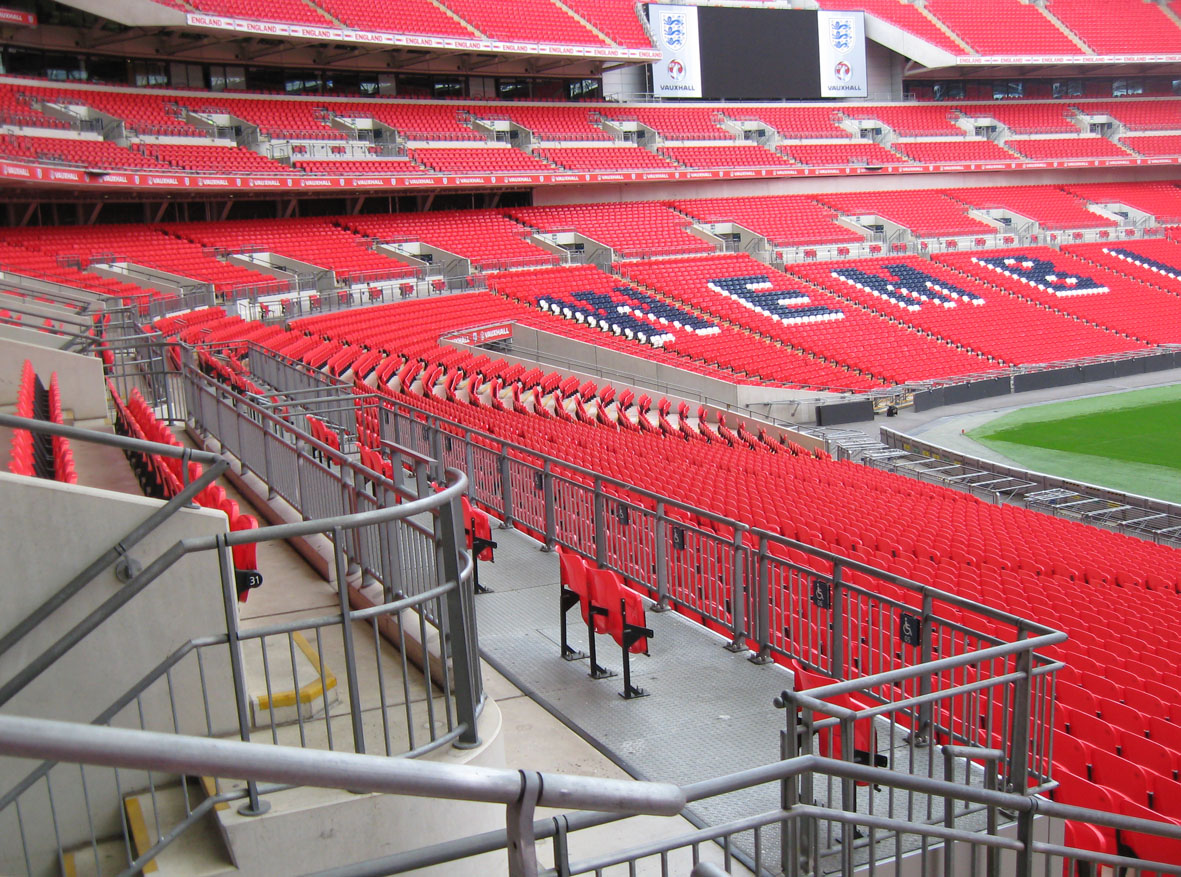 Рисунок А.16 - Места для зрителей на креслах-колясках (Стадион Уэмбли, Великобритания)- Места для посетителей в креслах-колясках должны быть расположены таким образом, чтобы эти люди не чувствовали себя отрезанными от остальных зрителей.- На очень больших объектах, где управление потоками людей и безопасность являются особенно важными факторами, является приемлемым отдельное размещение специальных точек доступа в зрительские зоны для людей с инвалидностью. - Желательно рассмотреть возможность обеспечить пространство для собак-поводырей рядом со своими владельцами, избегая при этом блокировки путей перемещения.- Для стимулирования дополнительного спроса во время проведения специальных мероприятий (например, соревнований по паралимпийским и сурдлимпийским видам спорта), следует предусмотреть возможность увеличения количества мест для зрителей в креслах-колясках путем демонтажа или трансформации сидений.- Зрители в креслах-колясках должны иметь полный обзор действия, как минимум до края игровой площадки, этот обзор не должны загораживать другие люди или элементы конструкции.- Следует предусмотреть наличие поручней для доступа по ступенькам в помощь самостоятельно передвигающимся зрителям, относящимся к категории МГН; если это осуществимо, предпочтительно использовать центральные поручни (рисунок А.17).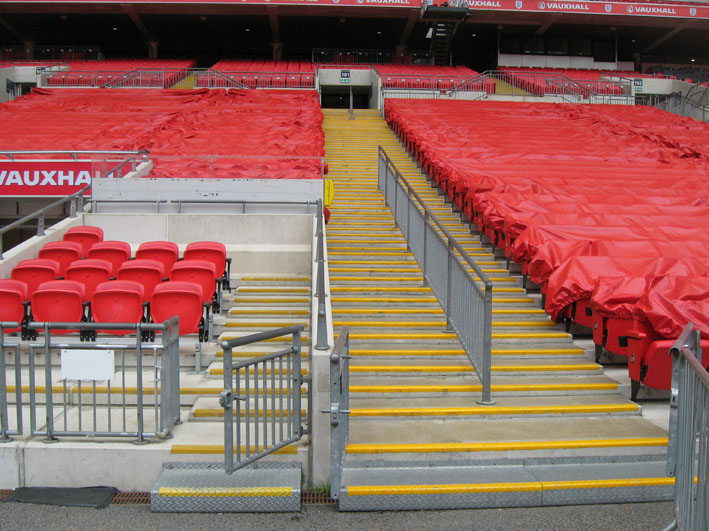 Рисунок А.17 - Оборудование лестниц центральными поручнями (Стадион Уэмбли, Великобритания)- Барьеры, балюстрады, поручни и колонны не должны загораживать обзор.- Используемая на объекте система оповещения зрителей должна быть дополнена соответствующими ассистивными средствами для людей с нарушением слуха. Например, индукционным контуром и/или визуальными текстовыми дисплеями.- Следует предусмотреть возможность комментирования хода соревнований или массовых мероприятий для людей с нарушениями зрения. Для этого в определенных местах нужно разместить гнезда для специальных наушников или использовать систему на основе инфракрасного излучения или внутриобъектового FM-радиовещания.- При создании временных посадочных мест следует также принять во внимание особенности проектирования открытых трибун. Например, платформа, расположенная на возвышении, и секция пандуса могут быть встроенными в нижние секции открытых трибун с выдвижными местами.А.5 Методические рекомендации по обеспечению информативности спортивных услугПредоставление информации инвалидам и другим МГН является одним из фундаментальных требований к инклюзивным услугам и мероприятиям. Услуги должны быть доступны для инвалидов [1] и информация является ключевым элементов в достижении данной цели. Зачастую услуги для инвалидов, в том числе физкультурно-оздоровительные и спортивные, остаются невостребованными по причине отсутствия достаточной информации о них, либо отсутствия информационных материалов выполненных в альтернативных форматах и с использованием доступных средств информации, что затрудняет не только получение информации о наличии доступных физкультурно-оздоровительных и спортивных услуг, но зачастую лишает возможности инвалидов свободно воспользоваться  услугами. Признаками инклюзивного распространения информации являются:- наличие доступных интернет-ресурсов;- наличие печатных материалов в альтернативных форматах;- дублирование системы информационных указателей и знаков с помощью электронных систем ориентирования [18]; - предоставление на спортивных мероприятиях необходимых вспомогательных средств связи для людей с нарушением слуха/ оборудование спортивного объекта специальными средствами связи;- обслуживание спортивных мероприятий службой сурдопереводчиков (при необходимости);- регулярное предоставление информации о доступных  спортивных услугах в средствах массовой информации (в том числе специализированных печатных изданиях). А.5.1 Требования критерия информативностиСпортивные услуги, а также условия их оказания должны быть информативными и, следовательно, обеспечивать возможность своевременного получения, осознания информации и соответствующего реагирования на нее [4,19]. Требования критерия информативности направлены на соблюдение безусловного права инвалидов на получение исчерпывающей информации  о предоставляемых спортивных услугах, условиях обслуживания, а также включают в себя:- использование средств информирования, соответствующих особенностям различных групп потребителей;- своевременное распознавание ориентиров в архитектурной среде физкультурно-оздоровительных и спортивных сооружений и их участков;- точную идентификацию своего места нахождения и мест, являющихся целью посещения;- возможность эффективной ориентации для инвалидов, как в светлое, так и в темное время суток;- возможность иметь непрерывную информационную поддержку на всем пути следования инвалидов по объекту и его участку.А.5.2 Виды предоставляемой информации при оказании спортивных услуг  В соответствии с ГОСТ Р 52024 [4] потребителям спортивных услуг, в том числе, инвалидам-спортсменам и инвалидам из числа зрителей, должна предоставляться следующая информация:- перечень оказываемых спортивных услуг (в том числе спортивных услуг для инвалидов) и условия их предоставления;- перечень необходимых документов для получения выбранного вида услуг;- взаимосвязь между качеством услуги, условиями ее предоставления и стоимостью (для полностью или частично оплачиваемой услуги);- медицинские противопоказания для соответствующих видов услуг;- правила поведения в физкультурно-оздоровительных и спортивных сооружениях;- места общего пользования, доступные для инвалидов;- парковки для транспорта инвалидов;- схема размещения мест для зрителей на креслах-колясках;- правила поведения во внештатных ситуациях;- место нахождения медицинского пункта;- соблюдение правил техники безопасности;- квалификация обслуживающего персонала;- правила поведения на территории спортивных сооружений с целью снижения риска травматизма при оказании услуги;- прибытие на спортивное сооружение, в том числе на общественном транспорте;- дополнительная информация.Перед оказанием инвалидам спортивной услуги обслуживающим персоналом должно быть проведено предварительное собеседование (консультацию, инструктаж) с потенциальным потребителем услуг [4]:- о правилах личной безопасности;- об особенностях выбранного вида услуг;- о порядке и правилах оказания выбранного вида услуг;- о факторах травматизма и риска для здоровья;- о полноте и правильности заполнения обязательных документов;- о режиме труда и отдыха.А.5.3 Система средств информации Система средств информации зачастую формирует первое впечатление посетителей о спортивном объекте и может значительно повлиять его на эстетический облик.  Информация о спортивном объекте и его услугах может быть предоставлена различными способами: с помощью информационных знаков и указателей, печатных материалов (брошюры, буклеты, расписания соревнований, правила поведения и т.п.), интернет-ресурсов,  звуковой информации,  таксофонов и т.д. При создании средств информации необходимо учитывать потребности всех категорий посетителей спортивного объекта, в том числе людей с нарушением слуха и зрения.  Для облегчения ориентации инвалидов в архитектурной среде  спортивного сооружения должны широко использоваться доступные информационные устройства, средства и системы [5], в частности:- визуальные средства отображения информации (указатели, таблички, стенды, табло, большие экраны, дисплеи и т.п.),  в том числе средства, дублирующие звуковую информацию, и устройства сурдоперевода для инвалидов с нарушением слуха;- звуковые средства воспроизведения информации (речевые синтезаторы, громкоговорители, репродукторы и т.п.), в том числе устройства звукового дублирования визуальной информации для людей с нарушением зрения;- тактильные средства отображения информации (указатели, таблички, выполненные рельефным шрифтом или шрифтом Брайля);- визуальные средства сигнализации (графические средства сигнализации, световые сигнальные устройства, цветовые сигнальные устройства, в том числе сигнальные цвета, цветовая разметка, контрастные цветовые полосы);- звуковые средства сигнализации (звуковые сигнальные устройства уведомляющей сигнализации, в том числе речевые оповещатели, звуковые маяки, а также звуковые сигнальные устройства аварийной и предупреждающей сигнализации);- тактильные средства сигнализации (тактильные разметки, тактильные полосы, тактильные покрытия, искусственные плавные подъемы, уклоны и обочины, а также вибрационные сигнализаторы, тактильные вибраторы);- средства односторонней связи (громкоговорители, акустические системы громкоговорящей связи, микрофоны, ларингофоны, наушники);- средства двусторонней связи (громкоговорящие средства связи, текстовые средства связи, в том числе с "бегущей строкой", факсимильные аппараты, таксофоны). Требования к информационным средствам и их расположению изложены в  ГОСТ Р 51671 [5], ГОСТ Р 52875 [6], СНиП 35-01-2001 [12].При размещении и выборе характера исполнения элементов информационного обеспечения необходимо учитывать ряд моментов: а) расстояние, с которого сообщение/ визуальная информация  может быть эффективно воспринято (рисунок А.18-А.19);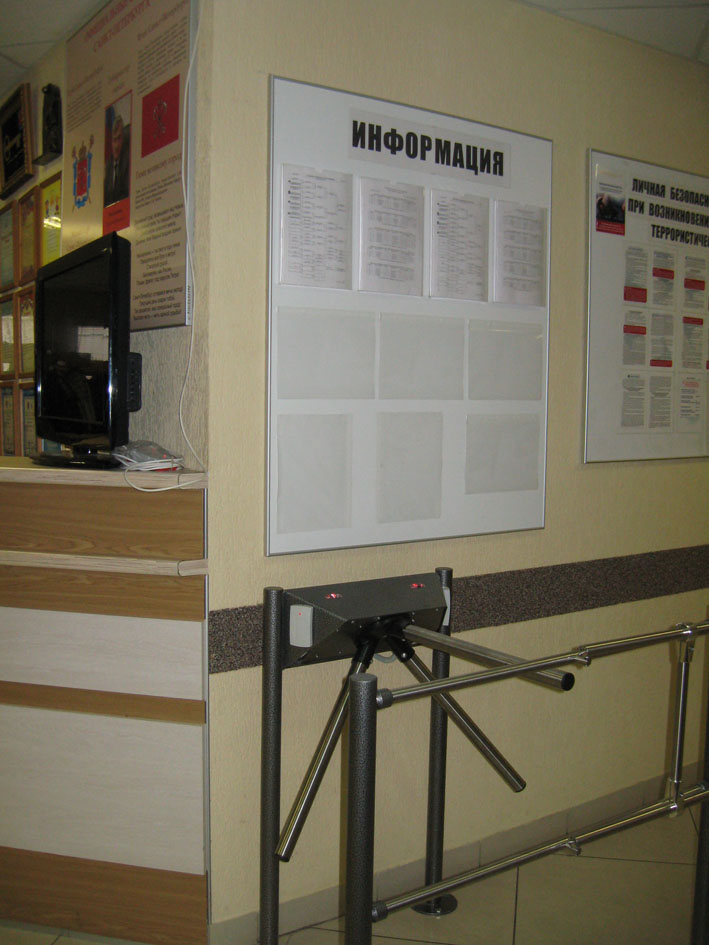 Рисунок А.18 – Неудобное для ознакомления с информацией расположение стенда  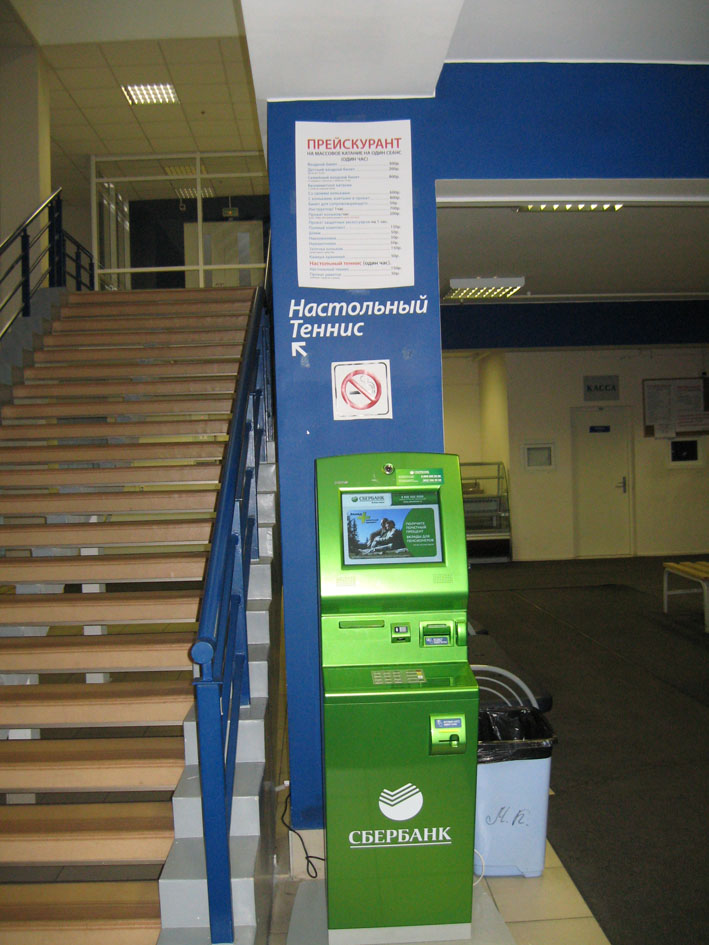 Рисунок А.19 –Информация расположена высоко и напечатана мелким шрифтом, что затрудняет ее восприятие. Рядом расположена информация различных видов: информационный указатель, запрещающий знак, информационное сообщение.  б) углы поля наблюдения, удобные для восприятия визуальной информации (рисунок А.20);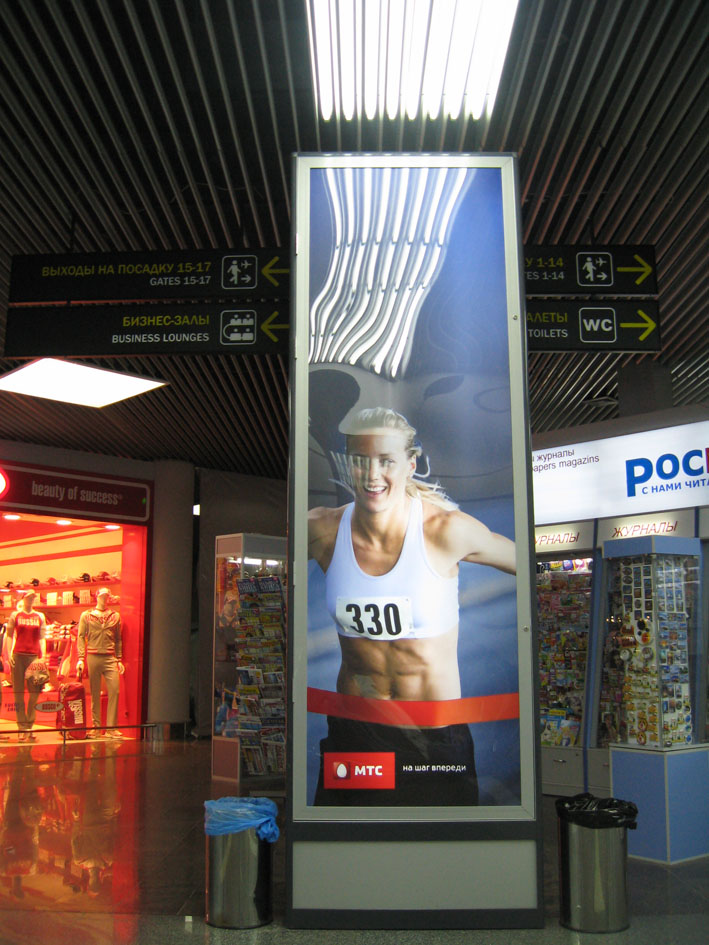 Рисунок А.20 – Информационные указатели закрыты рекламным щитом   в) ясное начертание и контрастность, а при необходимости - рельефность изображения (рисунок А.21);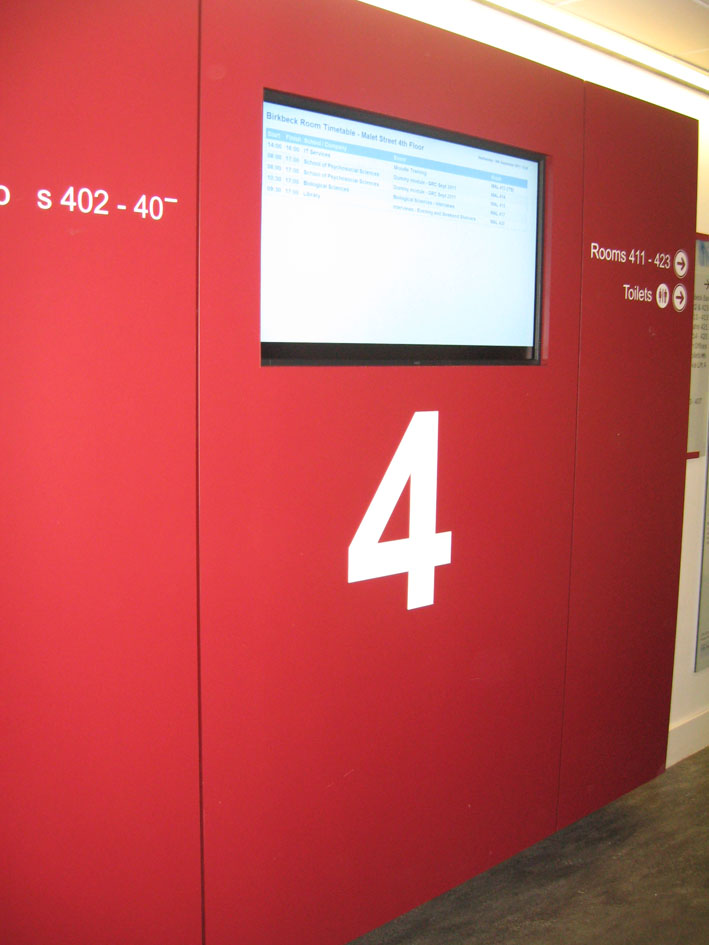 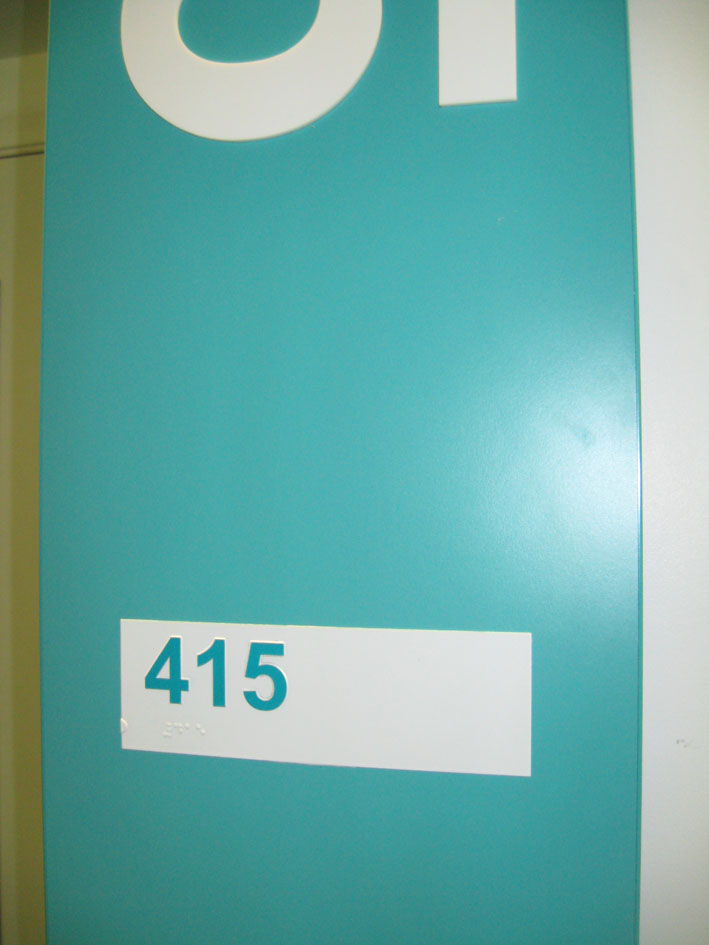 Рисунок А.21 – Контрастное и рельефное изображение номеров помещений и этажейг) соответствие применяемых символов или пластических приемов общепринятому значению;д) зоны досягаемости для людей, перемещающихся на креслах-колясках;е) зоны досягаемости для тактильной трости слепыми;ж) исключение помех восприятию звуковой и визуальной информации: бликование указателей и знаков, слепящее освещение, совмещение зон действия различных акустических источников, акустическая тень и т.п. (рисунок А.22 – А.23).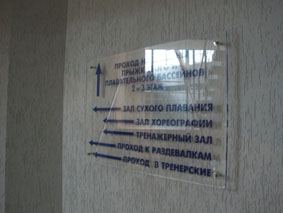 Рисунок А.22 – Бликующая поверхность и прозрачный фон информационного указателя  затрудняют восприятие информации 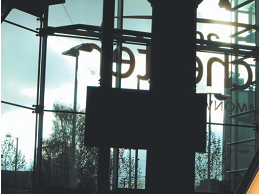 Рисунок А.23 – Слепящее естественное освещение делает невозможным ознакомление с информацией, представленной на стенде   А.5.3.1 Информационные знаки и указателиУ значительной части людей имеются сенсорные нарушения (например, нарушение слуха или нарушение зрения). Для людей с такого рода нарушениями с целью обеспечения их самостоятельного передвижения и пользования услугами, предоставляемыми на  спортивном объекте необходимо создать понятную систему информационных знаков и указателей. В общем случае, система информационных знаков и указателей будет считаться эффективной, если человек с нарушением слуха сможет воспользоваться услугами спортивного сооружения без необходимости задавать вопросы, а человеку с нарушением зрения она поможет легко ориентироваться в пространстве. Применяемые на спортивном объекте информационные знаки и указатели должны быть объединены в единую систему средств информации  с целью обеспечения ориентирования в пространстве,  выбора маршрутов движения к определенным зонам и помещениям спортивного объекта, и содержать, как минимум, следующую информацию о расположении (пути движения, особых условиях и т.п.): - остановки общественного транспорта (так как многие инвалиды используют общественный транспорт для прибытия на объект);- специальных парковочных мест;- входа/ выхода;- стойки администратора;- кассы;- трибуны, сектора, места, ряда, VIP- ложи, мест для инвалидов в зрительской зоне;- медпунктов (для спортсменов и зрителей);- раздевальных (спортсменов, команд, официальных лиц, технических делегатов и т.п.);- пунктов охраны правопорядка;- точек торговли и предприятий общественного питания;- общественных туалеты и туалетов для инвалидов;- ложи прессы, зала для пресс-конференций, пресс-центра, кабины комментаторов,  Интернет-кафе и т.п.;- путей эвакуации.Также указатели направления, указывающие путь к ближайшему доступному элементу, должны предусматриваться в следующих местах [12]: недоступные для инвалидов входы в здание; недоступные для инвалидов общественные туалеты, душевые, ванные; лифты, не приспособленные для перевозки инвалидов; выходы и лестницы, не являющиеся путями эвакуации инвалидов.Требования к информационным знакам и указателям, в том числе тактильным, приведены в ГОСТ Р 51671[5], ГОСТ Р 52131 [119], ГОСТ Р 52875 [6] и др. В целях обеспечения доступности информационных знаков и указателей для людей с сенсорными нарушениями, там, где это целесообразно, указатели и знаки должны содержать информацию в следующих форматах: визуальный, рельефный шрифт и шрифт Брайля, звуковой [5]. Также для обеспечения понимания обозначений представителями других государств рекомендуется размешать указатели на русском и английском языках.Ниже приведены требования, которые рекомендуется учитывать при размещении информационных знаков и указателей на спортивном объекте [16]:  - расположение информационных знаков является особенно важным для людей с нарушением зрения, поэтому при размещении информационных знаков необходимо создать условия, при которых человек с нарушением зрения смог бы подойти как можно ближе к знаку, чтобы рассмотреть его или прочитать с помощью осязания;- расположение и стиль информационных знаков и указателей должны быть идентичными в пределах сооружения или комплекса;- там, где это возможно, информационные знаки должны располагаться на стенах, примерно на уровне глаз, и иметь рельефные символы, выпуклые пиктограммы и стрелки направления;- по возможности, на путях движения следует избегать использования информационных знаков с креплением к потолку. Там, где это неизбежно, размер букв/ цифр знаков и надписей должен быть таким, чтобы их можно было прочитать с приемлемого расстояния;- информационные знаки с обозначением помещений, за исключением туалетов, рекомендуется располагать на стене у передней кромки двери для того, чтобы информационный знак был виден даже в том случае, если  дверь открыта;- настенные информационные доски/ схемы этажей и т.п. должны располагаться на площадках перед лифтами, на лестничных площадках и других пересечениях путей движения. План объекта должен быть расположен на видном месте напротив входа.- следует избегать размещения на путях движения информационных знаков выполненных на «досках-мольбертах» или других складных конструкциях, поскольку они могут представлять собой опасность для людей с нарушениями зрения.- необходимо обеспечить соответствующий уровень освещения в местах размещения информационных указателей. Следует избегать затемненных зон без дополнительного освещения. - необходимо учитывать вероятность закрытия или заслонения указателей посторонними предметами. Следует помнить о том, что  информационные указатели и знаки на внешних пешеходных путях движения в летний период могут быть частично закрыты листвой кустарников/ деревьев и т.п.- не только при размещении информационных знаков и указателей, но при их разработке, большое внимание должно быть уделено контрастности как надписей по отношению к фону таблички, так и фона таблички по отношению к прилегающей поверхности. Ниже приведена схема (таблица А.4), разработанная Британским королевским национальным институтом, на которой показано каким образом могут быть реализованы требования обеспечения соответствующего уровня контрастности при размещении указателей на наиболее распространенных типах поверхностей: кирпичная или каменная стена, белёные стены или зеленые насаждения [18].Таблица А.4 Внешний цветовой контрастА.5.3.2 Печатные информационные материалыПечатные информационные материалы (информационные проспекты, схемы и планы объекта, рекламные буклеты, расписание занятий, соревнований, афиши и т.п.) зачастую являются первой «точкой знакомства» со спортивным объектом и предоставляемыми услугами. Конечно, не все спортивные объекты предоставляют такого рода информацию, но те из них, которые это делают и где это является неотъемлемой частью общей информации и системы определения маршрута движения, должны обеспечивать  доступность предоставляемой печатной информации о спортивном объекте и предоставляемых услугах  для инвалидов и других МГН. Например,  для Паралимпийских игр (Пекин-2008, Ванкувер-2010) были разработаны  путеводители для зрителей, включающие подробную информацию о прибытии на объекты, в том числе на общественном транспорте; расписании соревнований; системе приобретения билетов; о спортивных объектах (схемы объектов, имеющиеся сервисы, в том числе доступные для МГН и т.д.), церемониях и награждениях и т.п.   (рисунок А.24- А.25).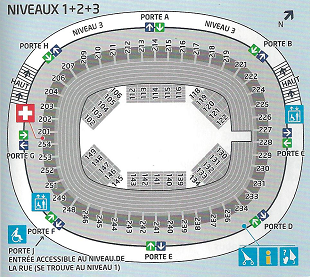 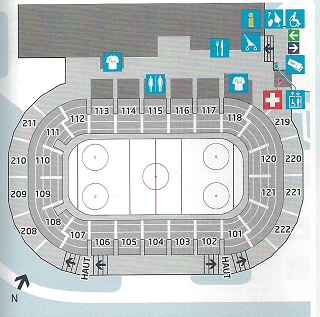 Рисунок А.24 – Путеводитель для зрителей (X Паралимпийские зимние игры 2010 года в Ванкувере)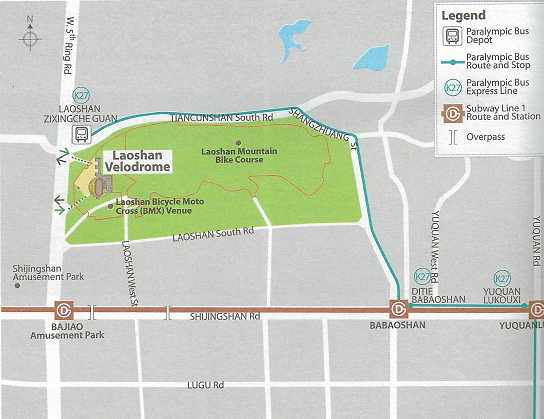 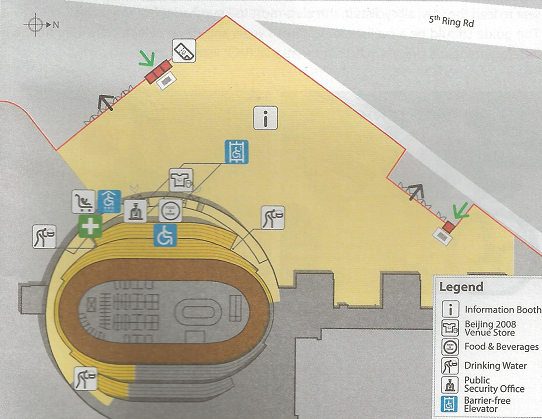 Рисунок А.25 – Путеводитель для зрителей (XIII Паралимпийские летние игры 2008 года в Пекине)Люди с нарушением зрения зачастую лишены возможности использовать печатные материалы, участия в спортивно-зрелищных мероприятиях по причине отсутствия альтернативных способов предоставления информации. По этой причине следует предусмотреть возможность предоставления информации в альтернативных форматах, например аудио/CD формате, набранной шрифтом Брайля, крупным шрифтом и т.д. Также необходимо внимательно отнестись к выбору места расположения печатных информационных материалов (информационных стендов, объявлений, расписаний, афиш и т.п.), так как зачастую именно неправильное расположение информации и дизайн информационных стендов затрудняет процесс получения и восприятия информации.  А.5.3.3 Интернет-ресурсыПолучение информации о спортивных объектах и предоставляемых услугах все чаще осуществляется посредством сети Интернет. Перед посещением физкультурно-оздоровительных и спортивных сооружений потребитель услуг стремится получить всю необходимую информацию о спортивном объекте и предоставляемых услугах, а зачастую и приобрести билеты на спортивные соревнования в режиме онлайн. Таким образом, наличие интернет-ресурса, на котором была бы представлена исчерпывающая информация о спортивном/ физкультурно-оздоровительном сооружении, схема сооружения с указанием доступных помещений и маршрутов движения, доступных услугах для МГН, правилах посещения, расписание занятий/ соревнований, информация о системе распространения билетов (а зачастую и система покупки билетов в режиме онлайн) и т.п. является важным элементов в обеспечении информативности спортивных услуг на сегодняшний день. Интернет и современные информационные и коммуникационные технологии произвели  революцию  в  жизни  инвалидов. С помощью программ экранного доступа (скринридеров), зачитывающих  текст  с  экрана,  незрячие  пользователи  могут «прочесть»  текст самостоятельно; с помощью транскриптов или  субтитров  пользователи с нарушением слуха могут полноценно просматривать видеоматериалы. Пользователи  с моторно-двигательными нарушениями, которые не в состоянии самостоятельно взять с полки книгу и раскрыть ее, получили возможность свободно читать материалы в сети Интернет, используя специально разработанные и адаптированные ассистивные технологии [20]. Но для того, чтобы представления информации в сети Интернет была доступна  для инвалидов, интернет-ресурс должен соответствовать ряду требований, которые направлены на обеспечение доступности интернет-ресурсов для инвалидов. Доступность интернет-ресурсов является важной составляющей в обеспечении доступной среды жизнедеятельности в целом и в значительной степени зависит от того, каким образом он разработан и структурирован. При разработке доступного интернет-ресурса необходимо учитывать требования ГОСТ Р 52872 [3] с целью обеспечения возможности полноценного доступа инвалидов по зрению ко всем компонентам интернет-ресурсов.Основными средствами доступа для инвалидов по зрению к информации являются аудиодисплей, тактильный дисплей и программа экранного увеличения, работа которых обеспечивается с помощью специального оборудования и программных средств. По этой причине доступный интернет-ресурс должен соответствовать ряду условий [3].В случае если веб-сайт имеет значительное число элементов, доступ к которым затруднен для инвалидов по зрению, рекомендуется разработать альтернативную версию сайта. Для перехода на альтернативную версию сайта на главной странице необходимо разместить текстовую гиперссылку.Для  оценки  доступности  веб-сайтов  существует целый набор инструментов и технологий. Но ни один из инструментов не  в  состоянии  заменить  тестирование, проведенное непосредственными пользователями сайта. Поэтому  разработчики должны, по мере возможности, привлекать пользователей ассистивных технологий к процессу тестирования и оценки доступности веб-сайтов.А.5.3.4 Использование технических средств связи при проведении спортивных мероприятий При проведении массовых спортивных мероприятий для информирования инвалидов и других МГН целесообразно применять акустические (звуковые) системы. Данные информационные системы указаны в  ГОСТ Р 51671 [5].  Для людей с нарушением слуха также рекомендуется предусмотреть наличие вспомогательных слуховых устройств,  службы сурдопереводчиков и т.п.Например, в Ванкувере-2010 на объекте «Пасифик Колизиум» (Pacific Coliseum), где проходили соревнования по фигурному катанию и шорт-треку, использовалось внутриобъектное радио (in-venue radio). Любой посетитель мог приобрести миниатюрный радиоприемник, который был настроен на прием одной частоты, той на которой шло вещание внутри объекта. В основном данная услуга была предназначена для посетителей с нарушением зрения: по радио шел подробный комментарий о том, что происходит на арене. Данное радио также можно было использовать в Олимпийском/ Паралимпийском центре Ванкувера (Vancouver Olympic /Paralympic Centre), предназначенном для проведения соревнований по керлингу (рисунок А.26).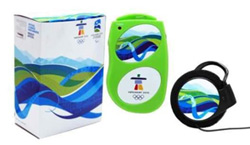 Рисунок А.26 – Внутриобъектное радио (in-venue radio)А.6 Методические рекомендации по обеспечению этичности при реализации спортивных услуг спортсменам-инвалидам и инвалидам из числа зрителейВ связи с повышением  интереса инвалидов к занятиям физической культурой и спортом, а также развитием паралимпийского движения в России организация доступной для инвалидов среды  –  это вопрос времени, поэтому необходимо в полной мере быть готовым к тому, что инвалиды станут постоянными посетителями спортивных сооружений и активными потребителями услуг сферы физической культуры и спорта. Следующим логичным шагом станет формирование инклюзивной среды, в рамках которой будет организовываться совместное обучение, занятия спортом, соревнования и походы на спортивные мероприятия. В этих условиях персонал спортивных сооружений (штатные сотрудники и волонтеры) должен быть полностью осведомлен о правилах корректного и этичного взаимодействия с людьми, имеющими инвалидность, но, как правило, такие тренинги на сегодняшний день большая редкость в России.Постепенно возникает противоречие между нарастающим количеством инвалидов, посещающих спортивные сооружения, и отсутствием системы подготовки персонала к взаимодействию с данной категорией участников мероприятий, в частности спортсменов и зрителей.Целью настоящих методических рекомендаций является освещение актуальных вопросов этики в коммуникациях с людьми, имеющими инвалидность и оказание методической помощи руководителям спортивных сооружений в подготовке и обучении персонала.Методические рекомендации структурно состоят из описания ряда тренингов, которые могут быть использованы в различной комбинации для проведения занятий с персоналом спортивного сооружения. Каждый тренинг описан в соответствии с единой структурой:- Название- Цель- Вид занятия- Техническое обеспечение- Ход занятияА.6.1 Разрушение стереотиповЦель: помочь участникам тренинга преодолеть сложившиеся стереотипы в отношении инвалидов, заложить основы уважения и отношения в первую очередь как к человеку, имеющему такие же права, как и все остальные участники мероприятия.Вид занятия: групповое обсуждениеТехническое обеспечение:Доска + мел или 4 флипчарта + маркеры или проектор и экран + ассистент с компьютером Ход занятия: Доска/экран делятся на 4 части или 4 флипчарта расставляются на одной линии. Участникам предлагается заполнить сначала левую четверть, ответив откровенно на вопрос, какие определения/слова/категории ассоциируются у нас с инвалидами. – 5 минут.На второй слева части доски/экрана предлагается написать, какие чувства мы при этом испытываем, вспоминая слова, ассоциированные с инвалидами. – 5 минут.На третьей части доски участникам предлагается написать кем, на их взгляд, могут быть/работать инвалиды, исходя из первых двух характеристик – 5 минут.Последней заполняется четвертая четверть доски/экрана. Тренер называет известных в мире людей, имевших ту или иную инвалидность, их должность/ профессия записываются на доску/флипчарт/монитор компьютера. Параллельно тренер проводит сравнение того, что написано на первых трех четвертях доски с тем, что рассказывает. Основные тезисы:- инвалиды могут достигать любых высот в своей профессии;- инвалидность не является ограничением, если человек профессионал в своем деле;- возможности инвалидов действительно безграничны, их ограничивает только общество, создавая на пути барьеры;- наличие инвалидности не является основанием, чтобы судить о способностях человека.В качестве известных людей можно назвать:Полководцы: фельдмаршал Михаил Кутузов (частичная потеря зрения) и адмирал Горацио Нельсон (частичная потеря зрения, отсутствие правой руки);Лидеры страны: Президент США Франклин Рузвельт (пользовался инвалидной коляской), премьер-министр Уинстон Черчилль (биполярное расстройство психики [21]).Летчик: Алексей Маресьев – Герой Советского Союза (ампутация нижних конечностей).Композитор: Людвиг Ван Бетховен (глухота).Писатели и поэты: Гомер (слепота), Мигель Сервантес (потеря левой руки). Художник: Борис Кустодиев (паралич), Певцы и артисты: Стиви Уандер (потеря зрения), Диана Гурцкая (потеря зрения) и т.д.А.6.2 Как правильно Вас назватьЦель: помочь участникам тренинга корректно использовать терминологию в отношении людей, имеющих инвалидность.Вид занятия: групповое обсуждениеТехническое обеспечение: Материал занятия может быть сведен в таблицу и предоставлен в виде памятки для самостоятельного ознакомления и использования в работе.Ход занятия: Аудитории предлагается обсудить, какие термины, определения в отношении инвалидов, на их взгляд, звучат корректно, а какие нет. Наиболее корректными, по словам самих инвалидов, являются термины «человек с инвалидностью» или «человек, имеющий инвалидность», аналогично на английском языке people with disabilities, disabled people. Не стоит употреблять фразы, унижающие людей, акцентирующие внимание на увечье, болезни, страдании, жалостливом отношении к инвалиду. Основные термины и их правильное употребление можно найти в существующей литературе [17]. Например, таблица  следующего содержания может быть полезна не только во время тренингов, но и стать листовкой или частью брошюры для обслуживающего персонала. А.6.3 Активности на понимание инвалидностиЦель: Предоставить слушателям возможность понять, что испытывает инвалид в повседневной жизни, сталкиваясь с различного рода барьерами.Вид занятия: инсценировкаТехническое обеспечение:Инвалидное кресло-коляска – 1 шт.; «повязки затмения»/ повязка на глаза – 1-2 шт.; 1 флипчарт, фломастеры, секундомер, 3-4 стула, достаточно просторная площадка в аудитории.Ход занятия: Участникам предлагается по очереди попробовать проехать на время на кресле-коляске между выставленных препятствий. Время движения фиксируется по секундомеру для сохранения духа соревновательности.На следующем этапе приглашаются «команды» из двух участников. Им предлагается сделать пройти таким же маршрутом, но в повязке затмения, имитируя прохождение трассы между створами ворот незрячими горнолыжниками. Участник в повязке затмения проходит «трассу», следуя командам гида. Время прохождения «трассы» фиксируется по секундомеру.По окончании участникам предлагается поделиться со всеми своими чувствами и эмоциями.При наличии определенного оборудования на спортсооружении, подобных мини-тренингов можно организовать достаточно много в разных вариациях.А.6.4 Этика в общении с инвалидамиЦель: Отработать навыки корректного общения с различными категориями людей, имеющих инвалидность.Вид занятия: 1-ая часть. Групповое обсуждение – до 10 минут2-ая часть. Инсценировка и разбор конкретной ситуации – до 30 минутТехническое обеспечение:Инвалидное кресло-коляска – 1 шт.; «повязки затмения»/ повязка на глаза – 1-2 шт.; аудиоплеер с наушниками или беруши. 4 флипчарта, фломастеры, задания для группового обсуждения, задания для ситуаций.Ход занятия: 1-ая частьАудитория разбивается на 4 группы. Каждой группе дается задание обсудить и выработать правила этикета для взаимодействия с отдельной категорией людей с инвалидностью (пользующиеся инвалидной коляской, незрячие, глухие, особенности развития интеллекта). Каждой группе предоставляется флипчарт и фломастеры.2-ая частьПосле обсуждения от каждой группы приглашаются по очереди два участника. Один участник играет роль человека с определенной категорией инвалидности (садится в кресло-коляску, надевает повязку затмения, одевает наушники), второму участнику выдается задание, согласно которому он должен помочь инвалиду что-то сделать (достать какой-то предмет, пересесть на другое место и т.д.). Остальные участники наблюдают за правильностью действий. Для того чтобы разнообразить ситуацию, участники имитации приглашаются из групп, которые не обсуждали правила общения с  данной категорией инвалидов. Например, инсценировку с незрячим спортсменом проводят участники из группы, которая обсуждала этику взаимодействия с глухими и т.д. Инсценировка ситуации с людьми, имеющими особенности в развитии интеллекта, по этическим соображениям не проводится. После проведения инсценировки последовательность действий следующая:- Выступают по очереди участники инсценировки и обосновывают свои действия-Замечания и комментарии дает аудитория- Замечания и комментарии от группы, которая обсуждала правила взаимодействия- Замечания, комментарии и дополнения со стороны тренера, параллельно тренер обращает внимание аудитории на специфические правила помощи людям с разными категорями инвалидности, - Подведение итогов тренинга.А.6.5 Комментарии по методике проведения обученияОчень действенным приемом обучения является приглашение на подобные тренинги инвалидов, чтобы они могли рассказать на своем примере, что такое инвалидность, с какими отношенческими барьерами они сталкиваются в повседневной жизни, что для них важно в общении. В этом случае, желательно на подобные тренинги приглашать подготовленных специалистов из местных отделений ВОИ, ВОС, ВОГ в качестве лекторов, экспертов, модераторов, тренеров. Подобные тренинги желательно проводить периодически со всеми новыми штатными сотрудниками и обязательно за день-два до мероприятия с волонтерами.Для сотрудников, которые не смогли участвовать в данных тренингах, а также для волонтеров можно подготовить буклеты с кратким содержанием рекомендуемых к употреблению фраз и выражений.Данные методические рекомендации не предусматривают рассмотрение вопросов подготовки персонала в случае найма инвалидов в штат организации, но приведенные тренинги могут использоваться и в этом случае. Сотрудники должны легко общаться и работать с новым коллегой, имеющим инвалидность, Сотрудник с инвалидностью должен чувствовать поддержку со стороны остальных работников. Отдельно необходимо обсудить с нанимаемым инвалидом вопросы его вхождения в коллектив и каким образом информировать остальных сотрудников организации [22] А.6.6 Периодичность и направленность тренинговУчитывая, что в соответствии с требованиями  ГОСТ Р 52024 [4] «при оказании спортивных услуг обслуживающий персонал, включая тренеров, инструкторов, медицинских работников, должен быть приветливым, доброжелательным, коммуникабельным и уметь создавать для потребителей комфортные условия при реализации этих услуг», необходимо составить программу тренингов на год в зависимости от подготовки спортивного объекта к проведению соревнований и уровня подготовки персонала. Подобные тренинги должны проводиться один раза в год/в полгода для всех вновь принятых на работу штатных сотрудников спортивного объекта.Для стюардов, постоянно участвующих в мероприятиях спортивного объекта, подобные тренинги имеет смысл проводить не реже одного раза в полгода.Для волонтеров, привлекаемых к обслуживанию мероприятия, перед каждым мероприятием за 2-3 дня.Кроме проведения тренингов на спортивном объекте должны быть раздаточные материалы и брошюры с основными положениями этикета в общении с инвалидами – для тех, кто не смог присутствовать на последнем тренинге.А.7  Методы контроля уровня доступности спортивных услуг для инвалидов Для оценки качества и безопасности предоставляемых инвалидам спортивных услуг могут быть использованы методы контроля указанные в ГОСТ Р 52024 [4], а именно:  визуальный метод (проверка состояния физкультурно-оздоровительных и спортивных сооружений в целом, спортивного оборудования, снаряжения, инвентаря и пр.); аналитический метод (проверка наличия и сроков действия обязательных документов на предоставление услуг, анализ правильности и своевременности заполнения этих документов, врачебно-педагогическое наблюдение за состоянием готовности к оказанию спортивных услуг, проверка профессиональной квалификации обслуживающего персонала, оказывающего услуги и др.); измерительный метод (проверка с использованием средств измерений и испытаний технического состояния спортивного оборудования, снаряжения и инвентаря, технологического и общего инженерного оборудования, а также параметров внутреннего климата на спортивном сооружении); врачебно-педагогическое наблюдение при проведении занятий, тренировок и соревнований (оценка уровня физической, технико-тактической, психологической и функциональной подготовленности занимающихся физической культурой и спортом лиц с инвалидностью, а также состояния их здоровья); экспертный метод (опрос тренеров, преподавателей и других специалистов в области адаптивной физкультуры и спорта  о качестве и безопасности оказываемых инвалидам спортивных услуг, оценка результатов опроса); социологический метод (опрос или интервьюирование потребителей услуг, оценка результатов опроса).Кроме этого рекомендуется регулярно проводить обследование физкультурно-оздоровительных и спортивных сооружений и услуг на соответствие требованиям в области обеспечения доступности  для инвалидов и других маломобильных групп населения [23]. В ходе данных обследований могут быть выявлены и зафиксированы существующие и потенциальные барьеры среды жизнедеятельности для маломобильных групп населения и разработаны предложения по ее улучшению, что позволит лицам, ответственным за  физкультурно-оздоровительный или спортивный объект перейти на новый уровень планирования и реализации изменений, целью которых является обеспечение доступности спортивных услуг для инвалидов и других маломобильных групп населения.ВСЕРОССИЙСКИЙ РЕЕСТР ВИДОВ СПОРТА(извлечения)Государственные высшие учебные заведения,осуществляющие подготовку по специальности 032102 - Физическая культура для лиц с отклонениями в состоянии здоровья (адаптивная физическая культура)Государственные средние специальные учебные заведения,осуществляющие подготовку по специальности 050721 - Адаптивная физическая культура4 декабря 2007 года N 329-ФЗ

РОССИЙСКАЯ ФЕДЕРАЦИЯФЕДЕРАЛЬНЫЙ ЗАКОНО ФИЗИЧЕСКОЙ КУЛЬТУРЕ И СПОРТЕ В РОССИЙСКОЙ ФЕДЕРАЦИИСтатья 31. Адаптивная физическая культура, физическая реабилитация инвалидов и лиц с ограниченными возможностями здоровья. Спорт инвалидов1. Физическая реабилитация и социальная адаптация инвалидов и лиц с ограниченными возможностями здоровья с использованием методов адаптивной физической культуры и адаптивного спорта осуществляются в реабилитационных центрах, физкультурно-спортивных клубах инвалидов, физкультурно-спортивных организациях.2. Адаптивная физическая культура является частью физической культуры, использующей комплекс эффективных средств физической реабилитации инвалидов и лиц с ограниченными возможностями здоровья.3. Спорт инвалидов (адаптивный спорт) направлен на социальную адаптацию и физическую реабилитацию инвалидов и лиц с ограниченными возможностями здоровья.4. Развитие спорта инвалидов и лиц с ограниченными возможностями здоровья основывается на принципах приоритетности, массового распространения и доступности занятий спортом.5. Для инвалидов и лиц с ограниченными возможностями здоровья, обучающихся в соответствующих образовательных учреждениях, организуются занятия с использованием средств адаптивной физической культуры и адаптивного спорта с учетом индивидуальных способностей и состояния здоровья таких обучающихся.6. Федеральный орган исполнительной власти в области физической культуры и спорта, органы исполнительной власти субъектов Российской Федерации, органы местного самоуправления совместно с общественными объединениями инвалидов способствуют интеграции инвалидов и лиц с ограниченными возможностями здоровья в систему физической культуры, физического воспитания и спорта посредством физкультурно-спортивных организаций.7. Федеральный орган исполнительной власти в области физической культуры и спорта, органы исполнительной власти субъектов Российской Федерации, органы местного самоуправления, физкультурно-спортивные организации, в том числе физкультурно-спортивные объединения инвалидов, организуют проведение физкультурных мероприятий и спортивных мероприятий с участием инвалидов и лиц с ограниченными возможностями здоровья, создают детско-юношеские спортивно-адаптивные школы, адаптивные детско-юношеские клубы физической подготовки. Образовательные учреждения вправе создавать филиалы, отделения, структурные подразделения по адаптивному спорту.Этапы подготовкиПериод обучения (лет)Группа степени функциональных возможностейнаполняемость группнаполняемость группнормативный объем недельной нагрузкиобъем работы по индивидуальным планамОбщегодовой объемКоэффициент нормирования трудаЭтапы подготовкиПериод обучения (лет)Группа степени функциональных возможностейОптимальнаядопустимаянормативный объем недельной нагрузкиобъем работы по индивидуальным планамОбщегодовой объемКоэффициент нормирования трудаспортивно-оздоровитель-ныйвесь периодIII101552302,8%спортивно-оздоровитель-ныйвесь периодII81252303,5%спортивно-оздоровитель-ныйвесь периодI3552309,3%начальной подготовкипервый годIII101562763,3%начальной подготовкипервый годII81262764,2%начальной подготовкипервый годI35627611,1%начальной подготовкивторой и последующие годыIII81294146,3%начальной подготовкивторой и последующие годыII6994148,3%начальной подготовкивторой и последующие годыI23941425,0%учебно-тренировоч-ныйпервый годIII69935528,3%учебно-тренировоч-ныйпервый годII589355210,0%учебно-тренировоч-ныйпервый годI239355225,0%учебно-тренировоч-ныйвторой-третий годIII5812682813,3%учебно-тренировоч-ныйвторой-третий годII4612682816,7%учебно-тренировоч-ныйвторой-третий годI2312682833,3%учебно-тренировоч-ныйчетвертый и последую щие годыIII4615696620,8%учебно-тренировоч-ныйчетвертый и последую щие годыII3515696627,8%учебно-тренировоч-ныйчетвертый и последую щие годыI1215696683,3%спортивного совершенство-ванияпервый годIII35159110427,8%спортивного совершенство-ванияпервый годII23159110441,7%спортивного совершенство-ванияпервый годI12159110483,3%спортивного совершенство-ваниявторой и последую-щие годыIII35189124233,3%спортивного совершенство-ваниявторой и последую-щие годыII23189124250,0%спортивного совершенство-ваниявторой и последую-щие годыI121891242100,0%высшего спортивного мастерствавесь периодIII231812138050,0%высшего спортивного мастерствавесь периодII231812138050,0%высшего спортивного мастерствавесь периодI1218121380100,0%Наименование международной спортивной организации инвалидовГруппа IIIГруппа IIГруппа ICP-ISRA(Международная ассоциация спорта и рекреации лиц с церебральным параличом)CP7, CP8CP5,CP6CP1,CP2,CP3,CP4IWAS (Международная спортивная ассоциация колясочников и ампутантов), объединившая две международные организации: ISMGF и ISOD А3,A4,A8,A9,57,58А6,А7,55, 56А1,А2,А5,51,52,53,54IBSA(международная ассоциация спорта слепых)B3B2B1CISS(Международный спортивный комитет глухих)Слабослышащие,полная потеря слухаINAS-FID(Международная спортивная ассоциация лиц с нарушением интеллекта)+SOI(Международная специальная олимпиада для умственно отсталых лиц)+№Наименова-ниеГруппа IIIГруппа IIГруппа IIГруппа I1АрмспортВ3, А2,А3,А4,А5,А6,А7, А8,А9, СР7,СР8, слабослышащие, глухиеВ2, А1, III,IV,V, CP5,CP6,В2, А1, III,IV,V, CP5,CP6,В12БадминтонА2,А3,А4,А5,А6,А7, А8,А9, СР7,СР8, INAS-FID, слабослышащие, глухиеА1, III,IV,V, CP5,CP6, SOI,А1, III,IV,V, CP5,CP6, SOI,I,II, CP1,CP2, CP3,CP43Баскетбол, в т.ч. на колясках4,5 балла, INAS-FID, слабослышащие, глухие3,0; 3,5; 4,0 балла, SOI,3,0; 3,5; 4,0 балла, SOI,1,0; 1,5; 2,0; 2,5 балла4БиатлонB3, LW2,LW3, LW4, LW6, LW8 слабослышащие, глухиеB2, LW5/7, LW9, LW12B2, LW5/7, LW9, LW12B1, LW10; LW10,5; LW11; LW11,55БильярдА2,А3,А4,А5,А6,А7, А8,А9, СР7,СР8, INAS-FID, слабослышащие, глухиеА1, III,IV,V, CP5,CP6, SOIА1, III,IV,V, CP5,CP6, SOII,II, CP1,CP2, CP3,CP46Борьба вольнаяВ3, слабослышащие, глухиеВ2В2В17Борьба греко-римскаяСлабослышащие, глухие8БоулингВ3, А2,А3,А4,А5,А6,А7, А8,А9, СР7,СР8, INAS-FID, слабослышащие, глухиеВ2, А1, III,IV,V, CP5,CP6, SOIВ2, А1, III,IV,V, CP5,CP6, SOIВ1, I,II, CP1,CP2, CP3,CP49БоччеА2,А3,А4,А5,А6,А7, А8,А9, СР7,СР8, INAS-FID, слабослышащие, глухиеА1, III,IV,V, CP3,CP4,CP5,CP6, SOIА1, III,IV,V, CP3,CP4,CP5,CP6, SOIВС1,ВС2,ВС3,ВС4I,II10ВелоспортВ3, LC1,LC2,LC3,LC4, СР дивизион 4, INAS-FID, слабослышащие, глухиеВ2, дивизион 2, СР дивизион 3, НС дивизион С, SOIВ2, дивизион 2, СР дивизион 3, НС дивизион С, SOIВ1, СР дивизион 1, НС дивизион А, НС дивизион В11Водное полоСлабослышащие, глухие12ВолейболА, В, С,INAS-FID, слабослышащие, глухиеSOISOI13Волейбол - пляжныйслабослышащие, глухие14Волейбол сидяСпортсмены с ампутациями и прочими поражениями опорно-двигательного аппарата15ГандболСлабослышащие, глухие16Гимнастика спортивнаяВ3, INAS-FID, слабослышащие, глухиеВ2, SOIВ2, SOIВ117Гимнастика художествен-наяINAS-FID, слабослышащие, глухиеSOISOI18Гиревой спортВ3, А2,А3,А4,А5,А6,А7, А8,А9, СР7,СР8, INAS-FID, слабослышащие, глухиеВ2, А1, III,IV,V, CP5,CP6, SOIВ2, А1, III,IV,V, CP5,CP6, SOIВ1, I,II, CP1,CP2, CP3,CP419ГолболВ3В2В2В120Горные лыжиB3, LW2,LW3/1,LW3/2, LW4,LW6/8,LW9/1,LW9/2,INAS-FID, слабослышащие, глухиеB2, LW1, LW5/7, LW12/2,SOIB2, LW1, LW5/7, LW12/2,SOIB1, LW10, LW11, LW12/121ГородкиВ3, А2,А3,А4,А5,А6,А7, А8,А9, СР7,СР8, INAS-FID, слабослышащие, глухиеВ2, А1, III,IV,V, CP5,CP6, SOIВ2, А1, III,IV,V, CP5,CP6, SOIВ1, I,II, CP1,CP2, CP3,CP422Гребля Академичес-каяLTA (за исключением спортсменов классов В1,В2)ТАТАА23ДартсА2,А3,А4,А5,А6,А7, А8,А9, СР7,СР8, INAS-FID, слабослышащие, глухиеА1, III,IV,V, CP5,CP6, SOIА1, III,IV,V, CP5,CP6, SOII,II, CP1,CP2, CP3,CP4, 51,52,53,5424ДзюдоВ3, слабослышащие, глухиеВ2В2В125КаратэСлабослышащие, глухие26КёрлингА2,А3,А4,А6,А7, А8,А9, СР7,СР8,57,58слабослышащие, глухиеА1, III,IV,V, CP5,CP6,55,56SOIА1, III,IV,V, CP5,CP6,55,56SOII,II, CP1,CP2,СP3,CP4,51,52,53,5427Конный спортВ3, уровень IV, уровень IIIВ2, уровень II, SOIВ2, уровень II, SOIB1, уровень I28Легкая атлетикаТрекМетанияТ40, T44, T46, T37, T38,T13, слабослышащие, глухиеF40, F44, F46, F37, F38, F13, слабослышащие, глухиеT42, T43, T45, T35, T36,T12, T20,F42, F43, F45,F35, F36,F12, F20, SOIT42, T43, T45, T35, T36,T12, T20,F42, F43, F45,F35, F36,F12, F20, SOIT51, T52, T53, T54, T32, T33, T34,T11,F51, F52, F53, F54 F55, F56, F57, F58, F32, F33, F34, F1129Лыжные гонкиB3, LW2,LW3, LW4, LW6, LW8, INAS-FID, слабослышащие, глухиеB2, LW5/7, LW9, LW12SOIB2, LW5/7, LW9, LW12SOIB1, LW10; LW10,5; LW11; LW11,530Парусный спортВ3, классы 5,6,7В2, класс 4В2, класс 4В1, классы 1,2,331Пауэрлиф-тингВ3, А3,А4, СР7,СР8, спортсмены с ПОДА, относящиеся к категории «прочие», INAS-FID, слабослышащие, глухиеВ2, А2, III,IV,V, 55,56, СР5,СР6, SOIВ2, А2, III,IV,V, 55,56, СР5,СР6, SOIВ1, 53,54, СР3, СР432ПлаваниеS13,SB13,SM13,S14,SB14,SM14, S8,S9,S10,SB8,SB9,Слабослышащие, глухиеS12,SB12,SM12,S5,S6,S7, SB5,SB6,SB7,SOIS12,SB12,SM12,S5,S6,S7, SB5,SB6,SB7,SOIS11,SB11,SM11,S1,S2,S3,S4, SB1,SB2,SB3,SB4,33Регби на колясках-2,5; 3,0; 3,5 балла2,5; 3,0; 3,5 балла0,5; 1,0; 1,5; 2,0 балла34Сноубордслабослышащие, глухие35Спортивное ориентирова-ниеВ3, А2,А3,А4,А5,А6,А7, А8,А9, СР7,СР8, INAS-FID, слабослышащие, глухиеВ2, А1, III,IV,V, CP5,CP6, SOIВ2, А1, III,IV,V, CP5,CP6, SOIВ1, I,II, CP1,CP2, CP3,CP436Спортивный туризмВ3, А2,А3,А4,А5,А6,А7, А8,А9, СР7,СР8, INAS-FID, слабослышащие, глухиеВ2, А1, III,IV,V, CP5,CP6, SOIВ2, А1, III,IV,V, CP5,CP6, SOIВ1, I,II, CP1,CP2, CP3,CP437Стрельба из лукаARSTARW2ARW2ARW138Стрельба пулеваяВ3, А4, СР8, 57,58, SH1, слабослышащие, глухиеВ2, А3, 55,56, SH2В2, А3, 55,56, SH2В1, А1, А2, 53, 54, SH339Танцы на колясках-LWD2LWD2LWD140Теннис настольный, в т.ч. на коляскахТТ9, ТТ10,ТТ11 (INAS-FID),слабослышащие, глухиеТТ6, ТТ7, ТТ8SOIТТ6, ТТ7, ТТ8SOIТТ1, ТТ2, ТТ3, ТТ4, ТТ541Теннис, в т.ч. на коляскахА2,А3,А4,А5,А6,А7, А8,А9, СР7,СР8, INAS-FID, слабослышащие, глухиеА1, III,IV,V, CP5,CP6, SOI,А1, III,IV,V, CP5,CP6, SOI,Игроки “Quad”,I,II, CP1,CP2, CP3,CP442ТорболВ3В2В2В143Тхеквондослабослышащие, глухие44Фехтование на коляскахАВВС45ФутболINAS-FID, слабослышащие, глухиеSOISOI46Футбол 5х5В147Футбол 7х7СР7, СР8СР5,СР6СР5,СР648Футбол ампутантовА2,А4,А6,А849ФутзалВ3, INAS-FID, слабослышащие, глухиеВ2, SOIВ2, SOI50ШахматыВ3, А2,А3,А4,А5,А6,А7, А8,А9, 57,58, СР7,СР8, INAS-FID, слабослышащие, глухиеВ2, А1, III,IV,V, 55,56,CP5,CP6, SOIВ2, А1, III,IV,V, 55,56,CP5,CP6, SOIВ1, I,II51,52,53,54, CP1,CP2, CP3,CP451ШашкиВ3, А2,А3,А4,А5,А6,А7, А8,А9, 57,58, СР7,СР8, INAS-FID, слабослышащие, глухиеВ2, А1, III,IV,V, 55,56,CP5,CP6, SOIВ2, А1, III,IV,V, 55,56,CP5,CP6, SOIВ1, I,II51,52,53,54, CP1,CP2, CP3,CP4Уровень соревнованийЗанятое местоКоэффициент повышения нормативаРазмер надбавки, в процентах от тарифной ставки (оклада) работникаПаралимпийские и Сурдлимпийские игры, чемпионаты мира и Европы1211-15Паралимпийские и Сурдлимпийские игры, чемпионаты мира и Европы 2-61,99-10Паралимпийские и Сурдлимпийские игры; чемпионаты мира и Европыучастие1,86-8Официальные международные соревнования с участием сборной команды России (основной состав), Чемпионаты России1-31,76-8Официальные международные соревнования с участием сборной команды России (основной состав), Чемпионаты России4-61,66-8Финалы официальных всероссийских Спартакиад, Первенства России, финалы официальных всероссийских соревнований среди спортивных школ1-31,56-8Финалы официальных всероссийских Спартакиад, Первенства России, финалы официальных всероссийских соревнований среди спортивных школ 4-61,44-5Официальные всероссийские соревнования (включенные в Единый календарный план) в составе сборной команды субъекта Российской Федерации1-61,34-5Официальные всероссийские и международные соревнования включенные в Единый календарный планучастие1,22-3Чемпионаты и первенства субъекта Российской Федерации1-61,12-3Показатели коэффициента квалификацииРазмер повышающего коэффициента в доляхЗа квалификационную категорию: а) высшая категория б) первая категорияв) вторая категория (подтвердившие соответствие занимаемой должности)до 0,8до 0,5до 0,3Рекомендуемый размер повышающего коэффициента              Рекомендуемый размер повышающего коэффициента              Рекомендуемый размер повышающего коэффициента              Рекомендуемый размер повышающего коэффициента              Рекомендуемый размер повышающего коэффициента              кандидат в мастера спорта   Мастер спорта   
России, гроссмейстер
России   Мастер спорта России международного
класса    Мастер спорта России     
международного 
класса - призер
всероссийских 
соревнований  Мастер спорта России      
международного класса - призер международных  
соревнований   1     2      3      4       5        до 1    до 1,5   до 2     до 2,5     до 3,5      Этап многолетней подготовки спортсменовПериод обучения Оптимальная наполняемость групп, человекОптимальная наполняемость групп, человекОптимальная наполняемость групп, человекОптимальная наполняемость групп, человекМаксимальный объем учебно-тренировочной нагрузки (учебных часов за неделю),  в т.ч.по индивидуальным планамЭтап многолетней подготовки спортсменовПериод обучения спорт слепыхспорт глухихспорт лиц с пора-жением ОДА спорт ментальных инвалидовМаксимальный объем учебно-тренировочной нагрузки (учебных часов за неделю),  в т.ч.по индивидуальным планамСпортивно-оздоровительныйВесь период612510до 6Начальной подготовкиПервый год 5125106Начальной подготовкиВторой год и последующие510499Учебно-тренировочный    Первый год 493812Учебно-тренировочный    Второй и третий год 383618Учебно-тренировочный    Четвертый год и последующие362520Совершенствования спортивного мастерства       До года24-523-424 (до 6)Совершенствования спортивного мастерства       Свыше года 24-523-428 (до 10)Высшего спортивного мастерстваВесь период232332 (до 12)Этап многолетней подготовки спортсменовПериод обучения (лет)Рекомендуемый размер норматива оплаты, в % от ставки заработной платы тренера-преподавателя за подготовку одного занимающегосяРекомендуемый размер норматива оплаты, в % от ставки заработной платы тренера-преподавателя за подготовку одного занимающегосяРекомендуемый размер норматива оплаты, в % от ставки заработной платы тренера-преподавателя за подготовку одного занимающегосяРекомендуемый размер норматива оплаты, в % от ставки заработной платы тренера-преподавателя за подготовку одного занимающегосяЭтап многолетней подготовки спортсменовПериод обучения (лет)спорт слепыхспорт глухихспорт лиц с поражением ОДА спорт ментальных инвалидовСпортивно-оздоровительныйВесь период5,62,86,73,3Начальной подготовкиДо года6,72,86,73,3Начальной подготовкиСвыше года10,05,012,55,6Учебно-тренировочныйДо года16,77,422,28,5Учебно-тренировочныйВторой и третий33,312,533,316,7Учебно-тренировочныйСвыше 3 лет37,018,55522,2Совершенствования спортивного мастерстваДо года50,0255033,3Совершенствования спортивного мастерстваСвыше года50,033,35033,3Высшего спортивного мастерстваВесь период55,045,055,045,0Статус официального спортивного соревнованияЗанятое место (результат)Рекомендуемый размер норматива оплаты труда в % от ставки заработной платы тренера-преподавателя за одного занимающегося (спортсмена высокого класса)Рекомендуемый размер норматива оплаты труда в % от ставки заработной платы тренера-преподавателя за одного занимающегося (спортсмена высокого класса)Статус официального спортивного соревнованияЗанятое место (результат)Паралимпийские, сурдлимпийские виды спортаПрочие виды спорта, включенные во Всероссийский реестр видов спортаПаралимпийские, Сурдлимпийские игры1 До 200-Паралимпийские, Сурдлимпийские игры2-3До 150-Чемпионат мира, Европы1До 150До 100Чемпионат мира, Европы2До 140До 90Чемпионат мира, Европы3До 130До 80Кубок мира (финал)1-3До 120До 90Кубок Европы (финал)1-3До 110До 80Чемпионат России1До 100До 90Чемпионат России2До 90До 75Чемпионат России3До 70До 70Кубок России (финал)1До 80До 60Финалы официальных всероссийских Спартакиад, первенства  России, финалы официальных всероссийских  соревнований среди спортивных школ, Всероссийские игры глухих1-3До 80До 70Первенство мира, Европы1До 90До 80Первенство мира, Европы2До 85До 75Первенство мира, Европы3До 80До 70Наименование  выплатыРекомендуемые размеры  выплаты, в % к должностному окладуЗа почетное звание «Заслуженный работник физической культуры Российской Федерации», государственные награды, включая почетные звания Российской Федерации и СССР;за почетные спортивные звания «Заслуженный тренер России», «Заслуженный тренер СССР», «Заслуженный мастер спорта России», «Заслуженный мастер спорта СССР»До 100За ведомственные награды «Отличник физической культуры и спорта»,  почетный знак «За заслуги в развитии физической культуры и спорта»За спортивные звания «Мастер спорта России международного класса», «Гроссмейстер России», «Мастер спорта СССР международного класса», «Гроссмейстер СССР», «Мастер спорта России»До 40Наименование выплатыРекомендуемый размер стимулирующей выплаты,           в % к должностному окладу, ставкеЗа стаж работы от 5 до 10 летДо 5За стаж работы от 10 до 20 летДо 10За стаж работы свыше 20 летДо 20КритерииПоказателиПорядок оценкиОценочная шкала показателяРезультативность и успешность  занимающихся, спортсменов (динамика достижений)Максимальное число баллов – 55Паралимпийские, Сурдлимпийские игры, чемпионаты мира и Европы1 место20Результативность и успешность  занимающихся, спортсменов (динамика достижений)Максимальное число баллов – 55Паралимпийские, Сурдлимпийские игры, чемпионаты мира и Европы2-3 место15Результативность и успешность  занимающихся, спортсменов (динамика достижений)Максимальное число баллов – 55Паралимпийские, Сурдлимпийские игры, чемпионаты мира и Европыучастие10Результативность и успешность  занимающихся, спортсменов (динамика достижений)Максимальное число баллов – 55Официальные международные соревнования с участием сборной команды России (основной состав), чемпионаты России1 место 15Результативность и успешность  занимающихся, спортсменов (динамика достижений)Максимальное число баллов – 55Официальные международные соревнования с участием сборной команды России (основной состав), чемпионаты России2-3 место 10Результативность и успешность  занимающихся, спортсменов (динамика достижений)Максимальное число баллов – 55Финалы официальных всероссийских спартакиад, первенства России, финалы официальных всероссийских соревнований среди спортивных школ, официальные всероссийские соревнования (включенные в Единый календарный план) в составе сборной команды субъекта Российской Федерации1 место 10Результативность и успешность  занимающихся, спортсменов (динамика достижений)Максимальное число баллов – 55Финалы официальных всероссийских спартакиад, первенства России, финалы официальных всероссийских соревнований среди спортивных школ, официальные всероссийские соревнования (включенные в Единый календарный план) в составе сборной команды субъекта Российской Федерации2-3 место 5Результативность и успешность  занимающихся, спортсменов (динамика достижений)Максимальное число баллов – 55Чемпионаты и первенства субъекта Российской Федерации1 место5Результативность и успешность  занимающихся, спортсменов (динамика достижений)Максимальное число баллов – 55Чемпионаты и первенства субъекта Российской Федерации2-3 место 2КритерииПоказателиПорядок оценкиОценочная шкала показателяЭффективность организации учебно-тренировочного процесса Максимальное количество баллов –20Выполнение учебно-тренировочных программ спортивной подготовкиДоля занимающихся, успешно сдавших контрольные переводные нормативы, от общего числа сдававших: этап начальной подготовки (по видам спорта, для которых программами установлены нормативы),учебно-тренировочныйОт 0,8 до 1-10 баллов;от 0,5 до 0,8-5 балловЭффективность организации учебно-тренировочного процесса Максимальное количество баллов –20Качество спортивной подготовки Доля занимающихся, получивших (повысивших)спортивный разряд:учебно-тренировочный этап, этап  спортивного совершенствованияОт 0,8 до 1-10баллов;от 0,5 до 0,8-5 баллов Эффективность организации учебно-тренировочного процесса Максимальное количество баллов –20Сохранность контингентаСоотношение показателей численности занимающихся на каждую отчетную дату, устанавливаемую учреждением:этап начальной подготовки,учебно-тренировочныйОт 0,8 до 1-10баллов;от 0,5 до 0,8-5 баллов Обобщение и распространение передового опытаМаксимально возможное количество баллов – 5Проведение открытых учебно-тренировочных занятий, выступления на конференциях, наличие публикаций, наставничество и пр.Количество мероприятийВсероссийский уровень – 5 баллов;региональный уровень – 3 балла;муниципальный уровень – 2 балла;уровень учреждения – 1 баллКритерииПоказателиПорядок оценкиОценочная шкала показателяУчастие в методической, научно-исследовательской работеМаксимально возможное количество баллов – 5Наличие собственных методических разработок, авторских методик и программ, участие в экспериментальной работеВ зависимости от сложности  и результативности работыДо 5 балловПовышение квалификации, профессиональная подготовка специалистаМаксимально возможное количество баллов – 5Наличие свидетельств, сертификатов и других подтверждающих документовДо 5 балловДополнительные критерии Максимально возможное количество баллов – 10Разрабатываются и утверждаются учреждением1. Академическая гребля 9. Паралимпийская стрельба из лука17. Спортивные танцы на колясках2. Баскетбол на колясках10. Паралимпийский велоспорт (дисциплины: шоссейные гонки и трек)18. Стрельба пулевая3. Боче11. Паралимпийский конный спорт (дисциплина: выездка)19. Теннис на колясках4. Волейбол (сидя)12. Паралимпийский настольный теннис 20. Триатлон5. Голбол13. Паралимпийский парусный спорт21. Фехтование на колясках6. Дзюдо14. Пауэрлифтинг22. Футбол 7 х 77. Лёгкая атлетика15. Плавание23. Футбол 5 х 58. Пара-каноэ16. Регби на колясках1. Биатлон3. Кёрлинг на колясках5. Следж-хоккей на льду2. Горные лыжи4. Лыжные гонки1. Бадминтон9. Дзюдо17. Теннис2. Баскетбол10. Карате18. Тхэквондо3. Боулинг11. Лёгкая атлетика19. Футбол4. Велоспорт (MTB)12. Настольный теннис20. Горные лыжи5. Велоспорт (шоссейные гонки)13. Плавание21. Кёрлинг6. Волейбол14. Пляжный волейбол22. Лыжные гонки7. Вольная борьба15. Спортивное ориентирование23. Сноуборд8. Греко-римская борьба16. Стрельба пулевая24. Хоккей на льдуФотоЗадний фонУказательНадпись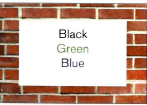 красный кирпич/ тёмный каменьбелыйчёрный/ синий/ красный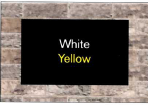 светлый кирпич/ каменьчёрный/тёмныйбелый / жёлтый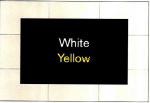 белёная стеначёрный/тёмныйбелый / жёлтый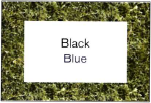 зеленые насаждениябелый	                                 чёрный/ синий/ зелёныйНе говоритеСкажитеКалека; больной; неполноценный; спортсмен / человек с нарушенными функциями;Человек с инвалидностью; инвалид/Спортсмен/ человек с ограниченными возможностямиСпортсмен с инвалидностью; спортсмен-паралимпиецПолноценные/ нормальные спортсменыОбычные спортсменыЛокомоторный; прикованный к инвалидной коляскеС нарушением опорно-двигательного аппаратаСлепой; человек / спортсмен, страдающий слепотойИнвалид по зрению; слабовидящий/ незрячий; человек с инвалидностью по зрениюВрожденный дефектИнвалид с детстваУмственно неполноценный/ недоразвитыйС расстройством интеллектаСтрадает ДЦПИмеет ДЦПДаун и т.д.Человек с синдромом Дауна№ п/пНаименование вида спортаНомер-код вида спортаНаименование дисциплиныНомер-код дисциплиныНомер-код дисциплиныНомер-код дисциплиныНомер-код дисциплиныНомер-код дисциплиныНомер-код дисциплиныНомер-код дисциплины87.Спорт глухих1140007717Яармспорт - весовая категория  40 кг1140011711Д87.Спорт глухих1140007717Яармспорт - весовая категория  45 кг1140021711Д87.Спорт глухих1140007717Яармспорт - весовая категория  50 кг1140031711С87.Спорт глухих1140007717Яармспорт - весовая категория  55 кг1140041711С87.Спорт глухих1140007717Яармспорт - весовая категория  60 кг1140051711Я87.Спорт глухих1140007717Яармспорт - весовая категория  65 кг1140061711Я87.Спорт глухих1140007717Яармспорт - весовая категория  65+ кг1140071711Д87.Спорт глухих1140007717Яармспорт - весовая категория  70 кг1140081711Г87.Спорт глухих1140007717Яармспорт - весовая категория  70+ кг1140091711Ю87.Спорт глухих1140007717Яармспорт - весовая категория  75 кг1140101711Л87.Спорт глухих1140007717Яармспорт - весовая категория  75+ кг1140111711Ж87.Спорт глухих1140007717Яармспорт - весовая категория  80 кг1140121711М87.Спорт глухих1140007717Яармспорт - весовая категория  85 кг1140131711М87.Спорт глухих1140007717Яармспорт - весовая категория  95 кг1140141711М87.Спорт глухих1140007717Яармспорт - весовая категория 105 кг1140151711М87.Спорт глухих1140007717Яармспорт - весовая категория 105+ кг1140161711М87.Спорт глухих1140007717Ябадминтон - одиночный разряд1140192711Я87.Спорт глухих1140007717Ябадминтон - парный разряд1140202711Я87.Спорт глухих1140007717Ябадминтон - смешанный разряд1140212711Я87.Спорт глухих1140007717Ябадминтон - командные соревнования1140222711Я87.Спорт глухих1140007717Ябаскетбол1140232711Я87.Спорт глухих1140007717Ябоулинг - личные1140242711Я87.Спорт глухих1140007717Ябоулинг - парные1140252711Я87.Спорт глухих1140007717Ябоулинг - тройки1140262711Я87.Спорт глухих1140007717Ябоулинг - абсолютное1140292711Я87.Спорт глухих1140007717Ябоулинг - пятерки1140272711Я87.Спорт глухих1140007717Явелоспорт-маунтинбайк - кросс-кантри1142521711Л87.Спорт глухих1140007717Явелоспорт-маунтинбайк - шорт-трек1142531711Л87.Спорт глухих1140007717Явелоспорт-маунтинбайк - эстафета (3 чел.)1142541711Л87.Спорт глухих1140007717Явелоспорт-шоссе - индивид. гонка на время - 1 км1140821711А87.Спорт глухих1140007717Явелоспорт-шоссе - индивид. гонка на время - 5 км1140831711А87.Спорт глухих1140007717Явелоспорт-шоссе - индивид.гонка на время - 10км1140841711А87.Спорт глухих1140007717Явелоспорт-шоссе - индивид.гонка на время - 15км1140851711А87.Спорт глухих1140007717Явелоспорт-шоссе - индивид.гонка на время - 20км1140861711А87.Спорт глухих1140007717Явелоспорт-шоссе - индивид.гонка на время - 50км1140871711А87.Спорт глухих1140007717Явелоспорт - шоссе - критериум 33-60 км1140891711А87.Спорт глухих1140007717Явелоспорт-шоссе - спринт 1000 м1140901711А87.Спорт глухих1140007717Явелоспорт-шоссе - групповая гонка 100 км1140881711А87.Спорт глухих1140007717Яволейбол (6х6)1140912711Я87.Спорт глухих1140007717Яволейбол - пляжный (2х2)1140922711Я87.Спорт глухих1140007717Явольная борьба - весовая категория  32 кг1140511711Ю87.Спорт глухих1140007717Явольная борьба - весовая категория  35 кг1140521711Ю87.Спорт глухих1140007717Явольная борьба - весовая категория  38 кг1140531711Ю87.Спорт глухих1140007717Явольная борьба - весовая категория  42 кг1140541711Ю87.Спорт глухих1140007717Явольная борьба - весовая категория  46 кг1140551711Ю87.Спорт глухих1140007717Явольная борьба - весовая категория  50 кг1142241711Ю87.Спорт глухих1140007717Явольная борьба - весовая категория  54 кг1140561711Ю87.Спорт глухих1140007717Явольная борьба - весовая категория  55 кг1140571711А87.Спорт глухих1140007717Явольная борьба - весовая категория  58 кг1142251711Ю87.Спорт глухих1140007717Явольная борьба - весовая категория  59 кг1142261711Ю87.Спорт глухих1140007717Явольная борьба - весовая категория  60 кг1140581711А87.Спорт глухих1140007717Явольная борьба - весовая категория  63 кг1142271711Ю87.Спорт глухих1140007717Явольная борьба - весовая категория  66 кг1140591711А87.Спорт глухих1140007717Явольная борьба - весовая категория  69 кг1140601711Ю87.Спорт глухих1140007717Явольная борьба - весовая категория 74 кг1140611711А87.Спорт глухих1140007717Явольная борьба - весовая категория  76 кг1140621711Ю87.Спорт глухих1140007717Явольная борьба - весовая категория  84 кг1140631711А87.Спорт глухих1140007717Явольная борьба - весовая категория  85 кг1140641711Ю87.Спорт глухих1140007717Явольная борьба - весовая категория  96 кг1140651711А87.Спорт глухих1140007717Явольная борьба - весовая категория 100 кг1142281711Ю87.Спорт глухих1140007717Явольная борьба - весовая категория 120 кг1140661711А87.Спорт глухих1140007717Ягорнолыжный спорт - скоростной спуск1142553711Л87.Спорт глухих1140007717Ягорнолыжный спорт - супер - гигант1142563711Л87.Спорт глухих1140007717Ягорнолыжный спорт - слалом - гигант1142573711Л87.Спорт глухих1140007717Ягорнолыжный спорт - слалом1142583711Л87.Спорт глухих1140007717Ягорнолыжный спорт - супер - комбинация1142593711Л87.Спорт глухих1140007717Ягреко-римская борьба - вес. категория  32 кг1140671711Ю87.Спорт глухих1140007717Ягреко-римская борьба - вес. категория  35 кг1140681711Ю87.Спорт глухих1140007717Ягреко-римская борьба - вес. категория  38 кг1140691711Югреко-римская борьба - вес. категория  42 кг1140701711Югреко-римская борьба - вес. категория  46 кг1140711711Югреко-римская борьба - вес. категория  50 кг1142291711Югреко-римская борьба - вес. категория  54 кг1140721711Югреко-римская борьба - вес. категория  55 кг1140731711Агреко-римская борьба - вес. категория  58 кг1142301711Югреко-римская борьба - вес. категория  59 кг1142311711Югреко-римская борьба - вес. категория  60 кг1142321711Агреко-римская борьба - вес. категория  63 кг1142331711Югреко-римская борьба - вес. категория  66 кг1140741711Агреко-римская борьба - вес. категория  69 кг1140751711Югреко-римская борьба - вес. категория  74 кг1140761711Агреко-римская борьба - вес. категория  76 кг1140771711Югреко-римская борьба - вес. категория  84 кг1140781711Агреко-римская борьба - вес. категория  85 кг1140791711Югреко-римская борьба - вес. категория  96 кг1140801711Агреко-римская борьба - вес. категория  100 кг1142341711Югреко-римская борьба - вес. категория  120 кг1140811711Адзюдо - весовая категория  40 кг1140301711Ддзюдо - весовая категория  44 кг1140311711Ддзюдо - весовая категория  46 кг1140321711Юдзюдо - весовая категория  48 кг1140331711Бдзюдо - весовая категория  50 кг1140341711Юдзюдо - весовая категория  52 кг1140351711Бдзюдо - весовая категория  55 кг1140361711Юдзюдо - весовая категория  57 кг1140371711Бдзюдо - весовая категория  60 кг1140381711Адзюдо - весовая категория  63 кг1140391711Бдзюдо - весовая категория  66 кг1140401711Адзюдо - весовая категория  70 кг1140411711Бдзюдо - весовая категория  73 кг1140421711Адзюдо - весовая категория  78 кг1140431711Бдзюдо - весовая категория  78+ кг1140441711Бдзюдо - весовая категория  81 кг1140451711Адзюдо - весовая категория  90 кг1140461711Адзюдо - весовая категория  90+ кг1140471711Юдзюдо - весовая категория  100 кг1140481711Мдзюдо - весовая категория  100+ кг1140491711Мдзюдо - абсолютная категория1140501711Мкаратэ - весовая категория  50 кг1140931711Бкаратэ - весовая категория  55 кг1140941711Бкаратэ - весовая категория  60 кг1140951711Акаратэ - весовая категория  61 кг1140961711Бкаратэ - весовая категория  67 кг1140971711Акаратэ - весовая категория  75 кг1140981711Акаратэ - весовая категория  68 кг1140991711Бкаратэ - весовая категория  68+ кг1141001711Бкаратэ - весовая категория  84 кг1141011711Акаратэ - весовая категория  84+ кг1142611711Акёрлинг (4 х 4)1142604711Ллегкая атлетика - барьерный бег  60 м1141831711Ялегкая атлетика - барьерный бег  100 м1141821711Блегкая атлетика - барьерный бег  110 м1141841711Алегкая атлетика - барьерный бег  400 м1141851711Ялегкая атлетика - бег  60м1141701711Ялегкая атлетика - бег  100м1141691711Ялегкая атлетика - бег  200м1141711711Ялегкая атлетика - бег  300м1141721711Ялегкая атлетика - бег  400м1141731711Ялегкая атлетика - бег  800м1141741711Ялегкая атлетика - бег  1500м1141751711Ялегкая атлетика - бег  3000м1141761711Ялегкая атлетика - бег  5000м1141771711Ллегкая атлетика - бег 10 000м1141781711Ллегкая атлетика - бег на шоссе  15 км1141791711Глегкая атлетика - бег на шоссе  21,0975 км1141801711Глегкая атлетика - бег на шоссе  42,195 км1141811711Ллегкая атлетика - бег с препятствиями  20001141861711Ялегкая атлетика - бег с препятствиями  30001141871711Алегкая атлетика - кросс  1 км1142011711Ялегкая атлетика - кросс  2 км1142021711Ялегкая атлетика - кросс  3 км1142031711Ялегкая атлетика - кросс  4 км1142041711Ялегкая атлетика - кросс  5 км1142051711Алегкая атлетика - кросс  6 км1142061711Жлегкая атлетика - кросс  8 км1142071711Алегкая атлетика - кросс 12 км1142081711Млегкая атлетика - метание диска1141961711Ялегкая атлетика - метание копья1141971711Ялегкая атлетика - метание молота1141981711Ялегкая атлетика - прыжки в высоту1141921711Ялегкая атлетика - прыжки в длину1141911711Ялегкая атлетика - прыжки с шестом1141941711Ялегкая атлетика - прыжки тройным1141931711Ялегкая атлетика - толкание ядра1141951711Ялегкая атлетика - эстафета (4 х 100м)1141881711Ялегкая атлетика - эстафета (4 х 200м)1141891711Ялегкая атлетика - эстафета (4 х 400м)1141901711Ялегкая атлетика - 10-борье1142001711Млегкая атлетика - 7-борье1141991711Блыжные гонки - клас. стиль   5 км1141563711Слыжные гонки - клас. стиль  10 км1141573711Ялыжные гонки - клас. стиль  15 км1141583711Млыжные гонки - персьют (10км + 10км)1141683711Млыжные гонки - персьют (5км + 5км)1141673711Жлыжные гонки - свобод. стиль  5 км1141593711Слыжные гонки - свобод. стиль 10 км1141603711Ялыжные гонки - свобод. стиль 15 км1141613711Глыжные гонки - свобод. стиль 30 км1141623711Млыжные гонки - спринт   1,5 км1141553711Ялыжные гонки - эстафета (3 х 3км)1141633711Блыжные гонки - эстафета (3 х 5км)1141653711Слыжные гонки - эстафета (3 х10км)1141643711Млыжные гонки - эстафета смешан. (3м+1ж (10км+10км+5км)1141663711Лнастольный теннис - командные соревнования1141312711Янастольный теннис - одиночный разряд1141282711Янастольный теннис - парный разряд1141292711Янастольный теннис - смешанный разряд1141302711Яплавание - баттерфляй  50 м1141441711Яплавание - баттерфляй 100 м1141451711Яплавание - баттерфляй  200 м1141461711Яплавание - брасс  50 м1141391711Яплавание - брасс  100 м1141381711Яплавание - брасс  200 м1141411711Яплавание - вольный стиль  50 м1141321711Яплавание - вольный стиль  100 м1141351711Яплавание - вольный стиль  1500 м1141331711Аплавание - вольный стиль  200 м1141361711Яплавание - вольный стиль  400 м1141371711Яплавание - вольный стиль  800 м1141341711Бплавание - комплесное  100 м1141471711Яплавание - комплесное  200 м1141481711Яплавание - комплесное  400 м1141491711Яплавание - на спине   50 м1141421711Яплавание - на спине  100 м1141401711Яплавание - на спине  200 м1141431711Яплавание - эстафета - вольный стиль (4 х50м)1141501711Яплавание - эстафета - вольный стиль (4 х100м)1141511711Яплавание - эстафета - вольный стиль (4 х200м)1141521711Яплавание - эстафета - комплесная (4 х  50м)1141531711Яплавание - эстафета - комплесная (4 х 100м)1141541711Япулевая стрельба - упражнение ВП - 11141081711Нпулевая стрельба - упражнение ВП - 21141091711Нпулевая стрельба - упражнение ВП - 41141101711Япулевая стрельба - упражнение ВП - 61141111711Япулевая стрельба - упражнение МВ - 11141121711Нпулевая стрельба - упражнение МВ - 21141131711Нпулевая стрельба - упражнение МВ - 41141141711Япулевая стрельба - упражнение МВ - 51141151711Япулевая стрельба - упражнение МВ - 61141161711Япулевая стрельба - упражнение МВ - 81141171711Япулевая стрельба - упражнение МВ - 91141181711Япулевая стрельба - упражнение МП - 41141221711Япулевая стрельба - упражнение МП - 51141231711Япулевая стрельба - упражнение МП - 61141241711Япулевая стрельба - упражнение МП - 81142621711Япулевая стрельба - упражнение МП -101141251711Япулевая стрельба - упражнение ПП - 11141191711Нпулевая стрельба - упражнение ПП - 21141201711Нпулевая стрельба - упражнение ПП - 31141211711Япулевая стрельба - упражнение РП - 41141261711Апулевая стрельба - упражнение РП - 51141271711Асноуборд - параллельный слалом-гигант1142481711Лсноуборд - параллельный слалом1142491711Лсноуборд - сноуборд-кросс1142501711Лсноуборд - хаф-пайп1142511711Лспортивное ориен-вание - классика (30-60мин.)1142101711Яспортивное ориен-вание - кросс (65-140мин.)1142111711Яспортивное ориен-вание - общ. старт-классика (35-60 мин.)1142141711Лспортивное ориен-вание - общ. старт- кросс (65-140 мин.)1142151711Яспортивное ориен-вание - общ. старт- спринт (25-30 мин.)1142131711Яспортивное ориен-вание - спринт (до 25мин.)1142091711Яспортивное ориен-вание - эстафета 3 чел.1142121711Яспортивное ориен-вание - лыжная г-ка - классика (35-65 мин.)1142173711Яспортивное ориен-вание - лыжная г-ка - лонг (65-140 мин.)1142183711Лспортивное ориен-вание - лыжная г-ка - общий страрт (30-60 мин.)1142223711Яспортивное ориен-вание - лыжная г-ка -спринт (до 30 мин.)1142163711Яспортивное ориен-вание - лыжная г-ка -эстафета 3 чел.1142193711Яспортивное ориен-вание - лыжная г-ка -эстафета 3 чел. (маркиров. трасса)1142203711Яспортивное ориен-вание - лыжная г-ка маркиров. трасса (25-90мин.)1142213711Ятеннис - одиночный разряд1141052711Ятеннис - парный  разряд1141062711Ятеннис - смешанный разряд1141072711Ятхэквондо - весовая категория 46 кг114235171Дтхэквондо - весовая категория 49 кг1142361711Бтхэквондо - весовая категория 51 кг114237171Ютхэквондо - весовая категория 55 кг114238171Дтхэквондо - весовая категория 57 кг1142391711Жтхэквондо - весовая категория 58 кг1142401711Атхэквондо - весовая категория 63 кг114241171Нтхэквондо - весовая категория 67 кг1142421711Бтхэквондо - весовая категория 67+ кг1142431711Жтхэквондо - весовая категория 68 кг1142441711Атхэквондо - весовая категория 78 кг114245171Ютхэквондо - весовая категория 80 кг1142461711Мтхэквондо - весовая категория 80+ кг1142471711Мфутбол (11 х 11) чел.1140282711Яфутзал (5 х 5) чел.1142232711Яхоккей (6 х 6)1141044711Ашахматы - командные соревнования1140172711Яшахматы - личные соревнования1140182711Яшашки - русские шашки1141022711Яшашки - стоклеточные шашки1141032711Я88.Спорт лиц с интел-лектуальными нарушениями1490008711Лакадемическая гребля - четверка распашная с рулевым - смешанная1490011711Л88.Спорт лиц с интел-лектуальными нарушениями1490008711Ллегкая атлетика - бег 1500 м1490021711Л88.Спорт лиц с интел-лектуальными нарушениями1490008711Ллегкая атлетика - прыжок в длину1490031711Л88.Спорт лиц с интел-лектуальными нарушениями1490008711Ллегкая атлетика - толкание ядра1490041711Л88.Спорт лиц с интел-лектуальными нарушениями1490008711Лнастольный теннис - одиночный разряд1490052711Л88.Спорт лиц с интел-лектуальными нарушениями1490008711Лплавание - вольный стиль 200 м1490061711Л88.Спорт лиц с интел-лектуальными нарушениями1490008711Лплавание - брасс 100 м1490071711Л88.Спорт лиц с интел-лектуальными нарушениями1490008711Лплавание - на спине 100 м1490081711Л89.Спорт лиц с поражением ОДА1160007717Яакадемическая гребля - одиночка1162021711Л89.Спорт лиц с поражением ОДА1160007717Яакадемическая гребля - двойка парная-микст1162031711Л89.Спорт лиц с поражением ОДА1160007717Яакадемическая гребля - двойка парная1162041711М89.Спорт лиц с поражением ОДА1160007717Яакадемическая гребля - четверка распашная с рулевым - микст1162051711Л89.Спорт лиц с поражением ОДА1160007717Яармспорт - весовая категория    60 кг1161681711Л89.Спорт лиц с поражением ОДА1160007717Яармспорт - весовая категория    60+ кг1161691711Ж89.Спорт лиц с поражением ОДА1160007717Яармспорт - весовая категория    75 кг1161701711М89.Спорт лиц с поражением ОДА1160007717Яармспорт - весовая категория    90 кг1161711711М89.Спорт лиц с поражением ОДА1160007717Яармспорт - весовая категория    90+ кг1161721711М89.Спорт лиц с поражением ОДА1160007717Ябадминтон - одиночный разряд1160052711Я89.Спорт лиц с поражением ОДА1160007717Ябадминтон - парный разряд1160062711Я89.Спорт лиц с поражением ОДА1160007717Ябадминтон - смешанный разряд1160072711Я89.Спорт лиц с поражением ОДА1160007717Ябаскетбол на колясках1161862711Я89.Спорт лиц с поражением ОДА1160007717Ябиатлон - гонка  7,5 км   (LW10 - LW12)1160693711Я89.Спорт лиц с поражением ОДА1160007717Ябиатлон - гонка  7,5 км   (LW2 - LW9)1160703711Я89.Спорт лиц с поражением ОДА1160007717Ябиатлон - гонка 10 км   (LW10 - LW12)1160743711Б89.Спорт лиц с поражением ОДА1160007717Ябиатлон - гонка 10 км   (LW2 - LW9)1160763711Я89.Спорт лиц с поражением ОДА1160007717Ябиатлон - гонка 12,5 км   (LW1 - LW9)1160733711Б89.Спорт лиц с поражением ОДА1160007717Ябиатлон - гонка 12,5 км   (LW10 - LW12)1160713711А89.Спорт лиц с поражением ОДА1160007717Ябиатлон - гонка 12,5 км   (LW2 - LW9)1160723711А89.Спорт лиц с поражением ОДА1160007717Ябиатлон - спринт    (LW10 - LW12)1160753711Я89.Спорт лиц с поражением ОДА1160007717Ябиатлон - эстафета (LW10 - LW12)1160773711Я89.Спорт лиц с поражением ОДА1160007717Ябиатлон - эстафета (LW2 - LW9)1160783711Я89.Спорт лиц с поражением ОДА1160007717Ябочча (BC1)1162102711Я89.Спорт лиц с поражением ОДА1160007717Ябочча (BC2)1162112711Ябочча (BC3)1162122711Ябочча (BC4)1162132711Явелоспорт - трек 500 м (CP3-CP4)1162141711Жвелоспорт - трек 500 м (LC1-LC4)1162151711Жвелоспорт - трек 1000 м (CP3-CP4)1162161711Мвелоспорт - трек 1000 м (LC1-LC4)1162171711Мвелоспорт - трек 3000 м (CP3-CP4)1162181711Лвелоспорт - трек 3000 м (LC1-LC4)1162191711Жвелоспорт - трек 4000 м (LC1-LC2)1162201711Мвелоспорт - трек 4000 м (LC3-LC4)1162211711Мвелоспорт - шоссе 15 км (CP1)1162221711Лвелоспорт - шоссе 15 км (CP2)1162231711Лвелоспорт - шоссе 30 км (CP3)1162241711Жвелоспорт - шоссе 30 км (CP4)1162251711Жвелоспорт - шоссе 30 км (LC4)1162261711Жвелоспорт - шоссе 35 км (CP3)1162271711Мвелоспорт - шоссе 35 км (CP4)1162281711Мвелоспорт - шоссе 40 км (LC3)1162291711Жвелоспорт - шоссе 40 км (LC4)1162301711Мвелоспорт - шоссе 50 км (LC2)1162311711Жвелоспорт - шоссе 50 км (LC3)1162321711Мвелоспорт - шоссе 60 км (LC1)1162331711Жвелоспорт - шоссе 60 км (LC2)1162341711Мвелоспорт - шоссе 70 км (LC1)1162351711Мволейбол сидя1160682711Ягорнолыжный спорт - гигантский слалом1161653711Лгорнолыжный спорт - скоростной спуск1161663711Лгорнолыжный спорт - специальный слалом1161673711Лгорнолыжный спорт - супергигант1161933711Лгорнолыжный спорт – суперкомбинация1162523711Лдартс - большой раунд1160132711Ядартс - крикет1160152711Ядартс - одиночный разряд1160122711Ядартс - парный разряд1160142711Ядартс - сектор - 201160162711Ядартс - набор очков1160172711Якёрлинг на колясках - микст1162094711Лконный спорт - выездка 1-ый уровень1160081711Яконный спорт - выездка 2-ой уровень1160091711Яконный спорт - выездка 3-ий уровень1160101711Яконный спорт - выездка 4-ый уровень1160111711Ялегкая атлетика -  бег 60 м  (Т34-Т38)1160961711Ялегкая атлетика - бег 60 м  (Т42-Т46)1160971711Алегкая атлетика - бег 60 м  (Т44-Т46)1160981711Блегкая атлетика - бег 60 м  (Т52-Т54)1160991711Ялегкая атлетика - бег 100 м  (Т34-Т38)1161001711Ялегкая атлетика - бег 100 м  (Т42-Т46)1161021711Блегкая атлетика - бег 100 м  (Т42-Т48)1161011711Алегкая атлетика - бег 100 м  (Т51-Т54)1161031711Ялегкая атлетика - бег 200 м   (Т34-Т38)1161041711Ялегкая атлетика - бег 200 м   (Т42-44, Т46)1161051711Алегкая атлетика - бег 200 м   (Т42-Т46)1161061711Блегкая атлетика - бег 200 м   (Т51-Т54)1161071711Алегкая атлетика - бег 200 м   (Т52-Т54)1161081711Блегкая атлетика - бег 400 м   (Т34, Т36-Т38)1161091711Ялегкая атлетика - бег 400 м   (Т44-Т46)1161101711Ялегкая атлетика - бег 400 м   (Т51-Т54)1161111711Алегкая атлетика - бег 400 м   (Т52-Т54)1161121711Блегкая атлетика - бег 800 м   (Т36-Т38)1161131711Алегкая атлетика - бег 800 м   (Т46)1161141711Ялегкая атлетика - бег 800 м   (Т51-Т54)1161151711Алегкая атлетика - бег 800 м   (Т52-Т54)1161161711Блегкая атлетика - бег 1500 м   (Т35-Т38)1161171711Алегкая атлетика - бег 1500 м   (Т46)1161181711Ялегкая атлетика - бег 1500 м   (Т51, Т52, Т54)1161191711Алегкая атлетика - бег 1500 м   (Т52, Т54)1161201711Блегкая атлетика - бег 3000 м   (Т38)1161531711Алегкая атлетика - бег 3000 м   (Т46)1161541711Алегкая атлетика - бег 3000 м   (Т52, 54)1161551711Алегкая атлетика - бег 3000 м   (Т54)1161561711Блегкая атлетика - бег 5000 м   (Т36-Т38)1161211711Алегкая атлетика - бег 5000 м   (Т46)1161221711Алегкая атлетика - бег 5000 м   (Т52, Т54)1161231711Ялегкая атлетика - бег 10 000 м   (Т46)1161241711Алегкая атлетика - бег 10 000 м   (Т54)1161251711Ялегкая атлетика - бег на шоссе  42,195 км  (т46)1161261711Алегкая атлетика - бег на шоссе   42,195 км  (т51)1161271711Алегкая атлетика - бег на шоссе   42,195 км (Т52)1161281711Алегкая атлетика - бег на шоссе   42,195 км (Т54)1161291711Ялегкая атлетика - метание булавы   (F51)1161381711Алегкая атлетика - метание диска   (F33-F38)1161391711Ялегкая атлетика - метание диска   (F42-F46)1161401711Ялегкая атлетика - метание диска   (F51-F58)1161411711Ялегкая атлетика - метание копья   (F33, F35, F37, F381161421711Алегкая атлетика - метание копья   (F36-F38)1161441711Блегкая атлетика - метание копья   (F42-F46)1161451711Блегкая атлетика - метание копья   (F42, F44, F46)1161431711Алегкая атлетика - метание копья   (F52-F58)1161461711Ялегкая атлетика - прыжки в высоту (F42, F44, F46)1161471711Ялегкая атлетика - прыжки в длину (F36-F38)1161481711Алегкая атлетика - прыжки в длину (F42-F44-F46)1161491711Ялегкая атлетика - прыжки тройным   (F46)1161501711Алегкая атлетика - пятиборье   (Р42, Р44, Р46)1161511711Алегкая атлетика - пятиборье   (Р52-Р58)1161521711Алегкая атлетика - толкание ядра   (F33, F34, F37)1161601711Блегкая атлетика - толкание ядра   (F33, F35, F37)1161571711Алегкая атлетика - толкание ядра   (F42, F44)1161581711Алегкая атлетика - толкание ядра   (F44, F46)1161611711Блегкая атлетика - толкание ядра   (F52-54)1161621711Блегкая атлетика - толкание ядра   (F52-58)1161591711Алегкая атлетика - толкание ядра   (F55, F57, F581161631711Блегкая атлетика - эстафетный бег  4 х 100 м (T35-38)1161301711Ялегкая атлетика - эстафетный бег  4 х 100 м (T42-46)1161311711Ялегкая атлетика - эстафетный бег  4 х 100 м (T52)1161321711Ялегкая атлетика - эстафетный бег  4 х 100 м (T54)1161331711Ялегкая атлетика - эстафетный бег  4 х 400 м (T35-38)1161341711Ялегкая атлетика - эстафетный бег  4 х 400 м (T42-46)1161351711Ялегкая атлетика - эстафетный бег 4 х 400 м (T51,T52)1161361711Ялегкая атлетика - эстафетный бег  4 х 400 м (T53, T54)1161371711Ялыжные гонки - классический стиль 2,5км (LW10-LW12)1160793711Блыжные гонки - классический стиль 5км (LW1-LW9)1160823711Блыжные гонки - классический стиль 5км (LW10-LW12)1160803711Алыжные гонки - классический стиль 5км (LW2-LW9)1160813711Алыжные гонки - классический стиль  15 км  (LW10 -LW12)1160833711Ялыжные гонки - классический стиль  15 км (LW2 -LW9)1160843711Ялыжные гонки - классический стиль  20 км (LW2 -LW9)1160853711Ялыжные гонки - свободный стиль   5 км (LW10 -LW12)1160883711Блыжные гонки - свободный стиль  10 км (LW1 - LW9)1160913711Блыжные гонки - свободный стиль  10 км (LW2 - LW9)1160903711Алыжные гонки - свободный стиль  15 км (LW10 - LW12)1160893711Ялыжные гонки - свободный стиль  15 км  (LW2 - LW9)1160923711Ялыжные гонки - свободный стиль  20 км (LW - LW9)1160933711Алыжные гонки - спринт классический стиль (LW10 -LW12)1160863711Ялыжные гонки - спринт классический стиль (LW2 -LW9)1160873711Ялыжные гонки - спринт свободный стиль (LW10 -LW12)1160943711Ялыжные гонки - спринт свободный стиль (LW2 -LW9)1160953711Янастольный теннис -  одиночный разряд1160022711Янастольный теннис -  парный разряд1160032711Янастольный теннис - командные соревнования1160042711Япарусный спорт - класс "Скуд 18"1162061711Лпарусный спорт - класс "Сонар"1162071711Лпарусный спорт - класс 2,4 метра1162081711Лпауэрлифтинг - весовая категория 100 кг1161831711Мпауэрлифтинг - весовая категория 100+ кг1161841711Мпауэрлифтинг - весовая категория 40 кг1161731711Жпауэрлифтинг - весовая категория 44 кг1161741711Жпауэрлифтинг - весовая категория 48 кг1161751711Лпауэрлифтинг - весовая категория  52 кг1161761711Лпауэрлифтинг - весовая категория 56 кг1161771711Лпауэрлифтинг - весовая категория  60 кг1161781711Лпауэрлифтинг - весовая категория  67,5 кг1161791711Лпауэрлифтинг - весовая категория  75 кг1161801711Лпауэрлифтинг - весовая категория  82,5 кг1161851711Лпауэрлифтинг - весовая категория  82,5+ кг1161811711Жпауэрлифтинг - весовая категория  90 кг1161821711Мпетанк - командные соревнования (ВС1,ВС2,ВС3)1160482711Япетанк  (ВС1,ВС2,ВС3)1160472711Яплавание - баттерфляй   100 м  (S8-S10)1160601711Яплавание - баттерфляй   50 м  (S1-S7)1160591711Яплавание - брасс   100 м  (SВ4-SВ9)1160561711Яплавание - брасс  50 м  (SВ1-SВ3)1160551711Яплавание - вольный стиль  200 м   (S1-S5)1160511711Яплавание - вольный стиль  400 м (S6-S10)1160521711Яплавание - вольный стиль   50 м   (S1-S10)1160491711Яплавание - вольный стиль   100 м  (S1-S10)1160501711Яплавание - комплексное     200 м (SM5-SM10)1160571711Яплавание - комплексное  1500 м (SM1-SM4)1160581711Яплавание - на спине   100 м   (S6-S10)1160541711Яплавание - на спине   50 м   (S1-S5)1160531711Яплавание - эстафета  4х100 м - вольный стиль (сумма 34)1160621711Яплавание - эстафета  4х100 м - комплексная (сумма 34)1160641711Яплавание - эстафета  4х50 м - вольный стиль (сумма 20)1160611711Яплавание - эстафета  4х50 м - комплексная (сумма 20)1160631711Япулевая стрельба - уп-ние  П-11160271711Апулевая стрельба - уп-ние  П-1а1160281711Апулевая стрельба - уп-ние  П-21160291711Бпулевая стрельба - уп-ние  П-2а1160301711Бпулевая стрельба - уп-ние  П-31160311711Апулевая стрельба - уп-ние  П-3а1160321711Бпулевая стрельба - уп-ние  П-41160331711Япулевая стрельба - уп-ние  П-51160341711Бпулевая стрельба - уп-ние  П-61160351711Япулевая стрельба - уп-ние В- 11160361711Апулевая стрельба - уп-ние В- 1а1160371711Апулевая стрельба - уп-ние В- 21160381711Бпулевая стрельба - уп-ние В- 31160391711Япулевая стрельба - уп-ние В- 41160401711Япулевая стрельба - уп-ние В- 51160411711Япулевая стрельба - уп-ние В- 61160421711Япулевая стрельба - уп-ние В- 71160431711Апулевая стрельба - уп-ние В- 81160441711Бпулевая стрельба - уп-ние В- 91160451711Япулевая стрельба - уп-ние В-101160461711Яспортивное ориентирование - ориентирование1161871711Лспортивное ориентирование - ориентирование по тропам1161881711Лстрельба из лука - КД-11160181711Ястрельба из лука - КД-21160191711Ястрельба из лука - КД-31160201711Ястрельба из лука - КД-41160211711Ястрельба из лука - КД-51160221711Ястрельба из лука - ОСК-11160231711Ястрельба из лука - ФК-11160241711Ястрельба из лука - ФК-21160251711Ястрельба из лука - М-11160261711Ятанцы на колясках - дуэты - европейская программа (1 класс)1162001711Лтанцы на колясках - дуэты - европейская программа (2 класс)1162011711Лтанцы на колясках - дуэты - латиноамериканское программа (1 класс)1161981711Лтанцы на колясках - дуэты - латиноамериканское программа (2 класс)1161991711Лтанцы на колясках - комби - европейская программа (1 класс)1161941711Лтанцы на колясках - комби - европейская программа (2 класс)1161951711Лтанцы на колясках - комби -латиноамериканская программа (1 класс)1161961711Лтанцы на колясках - комби - латиноамериканская программа (2 класс)1161971711Лтеннис на колясках - одиночный разряд1160012711Ятеннис на колясках - парный разряд1161892711Ятхэквондо - весовая категория 49 кг (А5-А6)1162361711Жтхэквондо - весовая категория 49 кг (А7-А8)1162371711Жтхэквондо - весовая категория 57 кг (А5-А6)1162381711Жтхэквондо - весовая категория 57 кг (А7-А8)1162391711Жтхэквондо - весовая категория 58 кг (А5-А6)1162401711Мтхэквондо - весовая категория 58 кг (А7-А8)1162411711Мтхэквондо - весовая категория 67 кг (А5-А6)1162421711Жтхэквондо - весовая категория 67 кг (А7-А8)1162431711Жтхэквондо - весовая категория 67+ кг (А5-А6)1162441711Жтхэквондо - весовая категория 67+ кг (А7-А8)1162451711Жтхэквондо - весовая категория 68 кг (А5-А6)1162461711Мтхэквондо - весовая категория 68 кг (А7-А8)1162471711Мтхэквондо - весовая категория 80 кг (А5-А6)1162481711Мтхэквондо - весовая категория 80 кг (А7-А8)1162491711Мтхэквондо - весовая категория 80+ кг (А5-А6)1162501711Мтхэквондо - весовая категория 80+ кг (А7-А8)1162511711Мфехтование - рапира (А,В,С)1160651711Яфехтование - сабля (А,В,С)1160661711Яфехтование - шпага (А,В,С)1160671711Яфехтование – рапира – командные соревнования1162531711Лфехтование – сабля – командные соревнования1162541711Лфехтование – шпага – командные соревнования1162551711Лфутбол ампутантов1161642711Ахоккей - следж1161904711Ашахматы1161912711Яшашки1161922711Я90.Спорт слепых1150007711Яармспорт - весовая категория  60 кг (В1,В2,В3)1150011711Я90.Спорт слепых1150007711Яармспорт - весовая категория  60+ кг (В1,В2,В3)1150021711Я90.Спорт слепых1150007711Яармспорт - весовая категория  75 кг (В1,В2,В3)1150031711Я90.Спорт слепых1150007711Яармспорт - весовая категория  90 кг (В1,В2,В3)1150041711А90.Спорт слепых1150007711Яармспорт - весовая категория  90+ кг (В1,В2,В3)1150051711М90.Спорт слепых1150007711Ябиатлон - гонка  7,5 км (В1,В2,В3)1150063711Я90.Спорт слепых1150007711Ябиатлон - гонка 12,5 км (В1,В2,В3)1150073711Я90.Спорт слепых1150007711Ябиатлон - спринт - (В1,В2,В3)1150083711Я90.Спорт слепых1150007711Ябиатлон - эстафета (3 х 1,5 км) (В1,В2,В3)1150093711Я90.Спорт слепых1150007711Яборьба - весовая категория  48 кг (В1,В2,В3)1150101711М90.Спорт слепых1150007711Яборьба - весовая категория  52 кг (В1,В2,В3)1152131711М90.Спорт слепых1150007711Яборьба - весовая категория  57 кг (В1,В2,В3)1150111711М90.Спорт слепых1150007711Яборьба - весовая категория  62 кг (В1,В2,В3)1150121711М90.Спорт слепых1150007711Яборьба - весовая категория  68 кг (В1,В2,В3)1150131711М90.Спорт слепых1150007711Яборьба - весовая категория  74 кг (В1,В2,В3)1150141711М90.Спорт слепых1150007711Яборьба - весовая категория  82 кг (В1,В2,В3)1150151711М90.Спорт слепых1150007711Яборьба - весовая категория  90 кг (В1,В2,В3)1150161711М90.Спорт слепых1150007711Яборьба - весовая категория 100 кг (В1,В2,В3)1150171711М90.Спорт слепых1150007711Яборьба - весовая категория 100+ кг (В1,В2,В3)1150181711М90.Спорт слепых1150007711Ябоулинг 10 - (В1)1150192711Я90.Спорт слепых1150007711Ябоулинг 10 - (В2)1150202711Ябоулинг 10 - (В3)1150212711Ябоулинг 10-командные соревнования-3х3(В1,В2,В3)1152152711Ябоулинг 10 - командные соревнования - 4 х 4 (В1,В2,В3)1152162711Ябоулинг 10 - парные соревнования (В1,В2,В3)1152142711Явелоспорт-тандем - трек - гонка  500 м (В1,В2,В3)1150251711Бвелоспорт-тандем - трек - гонка 1000 м -микст-тандем (В1,В2,В3)1152171711Явелоспорт-тандем - трек - гонка 1000 м  (В1,В2,В3)1150261711Явелоспорт-тандем - трек - гонка преследование (В1,В2,В3)1150281711Явелоспорт-тандем - трек - спринт (В1,В2,В3)1150271711Явелоспорт-тандем - шоссе - гонка, микст тандем (В1,В2,В3)1150241711Явелоспорт-тандем - шоссе - кольцевая гонка (В1,В2,В3)1152201711Мвелоспорт-тандем - шоссе - многодневная гонка (В1,В2,В3)1152191711Лвелоспорт-тандем - шоссе - однодневная гонка (В1,В2,В3)1152181711Лвелоспорт-тандем - шоссе - раздельный старт (В1,В2,В3)1150221711Яголбол (В1,В2,В3)1150292711Ягорнолыжный спорт - скоростной спуск (В1,В2,В3)1151903711Ягорнолыжный спорт -  слалом-гигант (В1,В2,В3)1151923711Ягорнолыжный спорт -  слалом (В1,В2,В3)1151913711Ягорнолыжный спорт -  супер-гигант (В1,В2,В3)1151933711Ягорнолыжный спорт - комбинация (В1,В2,В3)1151943711Ядзюдо -  весовая категория  44 кг (В1,В2,В3)1150301711Ддзюдо -  весовая категория  48 кг (В1,В2,В3)1150311711Бдзюдо -  весовая категория  52 кг (В1,В2,В3)1150321711Бдзюдо -  весовая категория  57 кг (В1,В2,В3)1150331711Сдзюдо -  весовая категория  60 кг (В1,В2,В3)1150341711Адзюдо -  весовая категория  63 кг (В1,В2,В3)1150351711Бдзюдо -  весовая категория  66 кг (В1,В2,В3)1150361711Адзюдо -  весовая категория  70 кг (В1,В2,В3)1150371711Бдзюдо -  весовая категория  73 кг (В1,В2,В3)1150381711Адзюдо -  весовая категория  78 кг (В1,В2,В3)1150391711Бдзюдо -  весовая категория  78+ кг (В1,В2,В3)1150401711Ядзюдо -  весовая категория  81 кг (В1,В2,В3)1150411711Адзюдо -  весовая категория  90 кг (В1,В2,В3)1150421711Адзюдо -  весовая категория  90+ кг (В1,В2,В3)1150431711Юдзюдо -  весовая категория 100 кг (В1,В2,В3)1150441711Мдзюдо -  весовая категория 100+ кг (В1,В2,В3)1150451711Мдзюдо - абсолютная категория  (В1,В2,В3)1150461711Мдзюдо - командные соревнования (В1,В2,В3)1150471711Ялегкая атлетика - бег 60 м (В1)1150931711Ялегкая атлетика - бег  60 м (В2)1150611711Ялегкая атлетика - бег  60 м (В3)1150811711Ялегкая атлетика - бег  100 м (В1)1150621711Ялегкая атлетика - бег  100 м (В2)1150711711Ялегкая атлетика - бег  100 м (В3)1150801711Ялегкая атлетика - бег  200 м (В1)1150631711Ялегкая атлетика - бег  200 м (В2)1150721711Ялегкая атлетика - бег  200 м (В3)1150821711Ялегкая атлетика - бег  300 м (В1)1150641711Нлегкая атлетика - бег  300 м (В2)1150731711Нлегкая атлетика - бег  300 м (В3)1150831711Нлегкая атлетика - бег  400 м (В1) - круг 200м1151851711Флегкая атлетика - бег  400 м (В1)1150651711Ялегкая атлетика - бег  400 м (В2) - круг 200м1151861711Ялегкая атлетика - бег  400 м (В2)1150741711Ялегкая атлетика - бег  400 м (В3) - круг 200м1152211711Ялегкая атлетика - бег  400 м (В3)1150841711Ялегкая атлетика - бег  600 м (В1)1150661711Нлегкая атлетика - бег  600 м (В2)1150751711Нлегкая атлетика - бег  600 м (В3)1150851711Нлегкая атлетика - бег  800 м (В1) - круг 200м1152221711Глегкая атлетика - бег  800 м (В1)1150671711Ялегкая атлетика - бег  800 м (В2) - круг 200м1152231711Ялегкая атлетика - бег  800 м (В2)1150761711Ялегкая атлетика - бег  800 м (В3) - круг 200м1152241711Алегкая атлетика - бег  800 м (В3)1150861711Ялегкая атлетика - бег  1500 м (В1) - круг 200м1152251711Юлегкая атлетика - бег  1500 м (В1)1150681711Ялегкая атлетика - бег  1500 м (В2) - круг 200м1152261711Юлегкая атлетика - бег  1500 м (В2)1150771711Ялегкая атлетика - бег  1500 м (В3) - круг 200м1152271711Юлегкая атлетика - бег  1500 м (В3)1150871711Ялегкая атлетика - бег  3000 м (В1) - круг 200м1152281711Жлегкая атлетика - бег  3000 м (В2) - круг 200м1152291711Жлегкая атлетика - бег  5000 м (В1)1150691711Ллегкая атлетика - бег  5000 м (В2)1150781711Ллегкая атлетика - бег  5000 м (В3)1150881711Ллегкая атлетика - бег  10 000 м (В1)1150701711Млегкая атлетика - бег  10 000 м (В2)1150791711Млегкая атлетика - бег  10 000 м (В3)1150891711Млегкая атлетика - марафон (В1,В2,В3)1150901711Ллегкая атлетика - метание диска  (В1)1151001711Ллегкая атлетика - метание диска  (В2)1151061711Ллегкая атлетика - метание диска  (В3)1151121711Ялегкая атлетика - метание копья  (В1)1151011711Ялегкая атлетика - метание копья  (В2)1151071711Ялегкая атлетика - метание копья  (В3)1151131711Ялегкая атлетика - метание мяча  (В1,В2,В3)1150991711Нлегкая атлетика - прыжки в высоту  (В1)1150981711Ялегкая атлетика - прыжки в высоту  (В2)1151051711Ялегкая атлетика - прыжки в высоту  (В3)1151111711Ялегкая атлетика - прыжки в длину  (В1)1150961711Ялегкая атлетика - прыжки в длину  (В2)1151031711Ялегкая атлетика - прыжки в длину  (В3)1151091711Ялегкая атлетика - прыжки тройным  (В1)1150971711Ллегкая атлетика - прыжки тройным  (В2)1151041711Ллегкая атлетика - прыжки тройным  (В3)1151101711Ллегкая атлетика - толкание ядра  (В1)1151021711Ялегкая атлетика - толкание ядра  (В2)1151081711Ялегкая атлетика - толкание ядра  (В3)1151141711Ялегкая атлетика - пятиборье  (В3)1151151711Ллегкая атлетика - эстафета  4х 60 м (В1,В2,В3)1150911711Нлегкая атлетика - эстафета  4х100 м  (В1,В2,В3)1150921711Ялегкая атлетика - эстафета  4х200 м  (В1,В2,В3)1150951711Нлегкая атлетика - эстафета  4х400 м (В1,В2,В3)1150941711Ялыжные гонки - клас. стиль 5 км (В1,В2,В3)1151163711Ялыжные гонки - клас. стиль   спринт (В1,В2,В3)1151253711Ялыжные гонки - клас. стиль 10 км (В1,В2,В3)1151183711Ялыжные гонки - клас. стиль 15 км (В1,В2,В3)1151203711Жлыжные гонки - клас. стиль 20 км (В1,В2,В3)1151223711Млыжные гонки - свобод. стиль 5 км (В1,В2,В3)1151173711Ялыжные гонки - свобод. стиль спринт (В1,В2,В3)1151263711Ялыжные гонки - свобод. стиль 10 км (В1,В2,В3)1151193711Ялыжные гонки - свобод. стиль  15 км (В1,В2,В3)1151213711Жлыжные гонки - свобод. стиль  20 км (В1,В2,В3)1151233711Млыжные гонки - эстафета 3 этапа (В1,В2,В3)1151243711Япауэрлифтинг - весовая категория  44 кг (В1,В2,В3)1150481711Бпауэрлифтинг - весовая категория  48 кг (В1,В2,В3)1150491711Бпауэрлифтинг - весовая категория  52 кг (В1,В2,В3)1150501711Япауэрлифтинг - весовая категория  56 кг (В1,В2,В3)1150511711Япауэрлифтинг - весовая категория  60 кг (В1,В2,В3)1150521711Япауэрлифтинг - весовая категория  67,5 кг (В1,В2,В3)1150531711Япауэрлифтинг - весовая категория  75 кг (В1,В2,В3)1150541711Япауэрлифтинг - весовая категория  82,5 кг (В1,В2,В3)1150551711Япауэрлифтинг - весовая категория  90 кг (В1,В2,В3)1150561711Япауэрлифтинг - весовая категория  90+ кг (В1,В2,В3)1150571711Бпауэрлифтинг - весовая категория 100 кг (В1,В2,В3)1150581711Апауэрлифтинг - весовая категория 110 кг (В1,В2,В3)1150231711Апауэрлифтинг - весовая категория 125 кг (В1,В2,В3)1150591711Апауэрлифтинг - весовая категория 125+ кг (В1,В2,В3)1150601711Апауэрлифтинг - жим - весовая категория  52 кг (В1,В2,В3)1152581711Жпауэрлифтинг - жим - весовая категория  56 кг (В1,В2,В3)1152591711Лпауэрлифтинг - жим - весовая категория  60 кг (В1,В2,В3)1152601711Лпауэрлифтинг - жим - весовая категория 67,5 кг (В1,В2,В3)1152611711Лпауэрлифтинг - жим - весовая категория  75 кг (В1,В2,В3)1152621711Лпауэрлифтинг - жим - весовая категория 82,5 кг (В1,В2,В3)1152631711Мпауэрлифтинг - жим - весовая категория  90 кг (В1,В2,В3)1152641711Мпауэрлифтинг - жим - весовая категория 100 кг (В1, В2, В3)1152651711Мпауэрлифтинг - жим - весовая категория 110 кг (В1,В2,В3)1152661711Мпауэрлифтинг - жим - весовая категория 125 кг (В1,В2,В3)1152671711Мпауэрлифтинг - жим - весовая категория 125 кг (В1,В2,В3)1152681711Мплавание  - баттерфляй  100 м (В1) - бассейн 25м1152301711Дплавание  - баттерфляй  100 м (В1)1151661711Яплавание -  баттерфляй  100 м (В2) - бассейн 25м1152311711Нплавание -  баттерфляй  100 м (В2)1151671711Яплавание -  баттерфляй  100 м (В3) - бассейн 25м1152321711Дплавание -  баттерфляй   100 м (В3)1151681711Яплавание -  баттерфляй   200 м (В1)1151691711Яплавание -  баттерфляй   200 м (В2)1151701711Яплавание -  баттерфляй   200 м (В3)1151711711Яплавание -  баттерфляй  50 м (В1)1151631711Яплавание -  баттерфляй  50 м (В2) - бассейн 25м1152331711Юплавание -  баттерфляй  50 м (В2)1152641711Яплавание -  баттерфляй  50 м (В3) - бассейн 25м1152341711Нплавание -  баттерфляй  50 м (В3)1152651711Яплавание -  брасс   50 м (В1) - бассейн 25м1152351711Юплавание -  брасс   50 м (В1)1151541711Яплавание -  брасс   50 м (В2) - бассейн 25м1152361711Нплавание -  брасс   50 м (В2)1151551711Яплавание -  брасс   50 м (В3) - бассейн 25м1152371711Нплавание -  брасс   50 м (В3)1151561711Яплавание -  брасс  100 м (В1) - бассейн 25м1152381711Нплавание -  брасс  100 м (В1)1151571711Яплавание -  брасс  100 м (В2) - бассейн 25м1152391711Нплавание -  брасс  100 м (В2)1151581711Яплавание -  брасс  100 м (В3) - бассейн 25м1152401711Нплавание -  брасс  100 м (В3)1151591711Яплавание -  брасс  200 м (В1)1151601711Яплавание -  брасс  200 м (В2)1151611711Яплавание -  брасс  200 м (В3)1151621711Яплавание - вольный стиль 50 м (В1)- бассейн 25м1152411711Юплавание -  вольный стиль   50 м (В1)1151271711Яплавание -  вольный стиль 50м (В2)- бассейн 25м1152421711Нплавание -  вольный стиль   50 м (В2)1151281711Яплавание - вольный стиль 50 м (В3)- бассейн 25м1152431711Нплавание -  вольный стиль   50 м (В3)1151291711Яплавание - вольный стиль 100м (В1)-бассейн 25м1152441711Нплавание -  вольный стиль  100 м (В1)1151301711Яплавание - вольный стиль 100м (В2)-бассейн 25м1152451711Нплавание -  вольный стиль  100 м (В2)1151311711Яплавание - вольный стиль 100м (В3)-бассейн 25м1152461711Нплавание -  вольный стиль  100 м (В3)1151321711Яплавание - вольный стиль 200м (В1)-бассейн 25м1152471711Нплавание -  вольный стиль  200 м (В1)1151331711Яплавание - вольный стиль 200м(В2)- бассейн 25м1152481711Нплавание -  вольный стиль  200 м (В2)1151341711Яплавание - вольный стиль 200 м(В3)-бассейн 25м1152491711Нплавание -  вольный стиль  200 м (В3)1151351711Яплавание -  вольный стиль  400 м (В1)1151361711Яплавание -  вольный стиль  400 м (В2)1151371711Яплавание -  вольный стиль  400 м (В3)1151381711Яплавание -  вольный стиль  800 м (В1)1151391711Яплавание -  вольный стиль  800 м (В2)1151401711Яплавание -  вольный стиль  800 м (В3)1151411711Яплавание -  вольный стиль 1500 м (В1)1151421711Аплавание -  вольный стиль 1500 м (В2)1151431711Яплавание -  вольный стиль 1500 м (В3)1151441711Яплавание -  на спине   50 м (В1) - бассейн 25м1152501711Нплавание -  на спине   50 м (В1)1151451711Яплавание -   на спине   50 м (В2) - бассейн 25м1152511711Нплавание -  на спине   50 м (В2)1151491711Яплавание -  на спине   50 м (В3) - бассейн 25м1152521711Нплавание -  на спине   50 м (В3)1151501711Яплавание -  на спине  100 м (В1) - бассейн 25м1152531711Нплавание -  на спине  100 м (В1)1151461711Яплавание -  на спине  100 м (В2) - бассейн 25м1152541711Нплавание -  на спине  100 м (В2)1151471711Яплавание -  на спине  100 м (В3) - бассейн 25м1152551711Нплавание -  на спине  100 м (В3)1151481711Яплавание -  на спине  200 м (В1)1151511711Яплавание -  на спине  200 м (В2)1151521711Яплавание -  на спине  200 м (В3)1151531711Яплавание - комплексное   200 м (В1)1151721711Яплавание - комплексное   200 м (В2)1151731711Яплавание - комплексное   200 м (В3)1151741711Яплавание - комплексное   400 м (В1)1151751711Яплавание - комплексное   400 м (В2)1151761711Яплавание - комплексное   400 м (В3)1151771711Яплавание - эстафета вол. стиль 4х 50м (В1,В2,В3)1151781711Яплавание - эстафета вол. стиль 4х100м (В1,В2,В3) - бассейн 25м1152561711Нплавание - эстафета вол.стиль 4х100м (В1,В2,В3)1151791711Яплавание - эстафета комбинир. 4х 50м (В1,В2,В3)1151801711Яплавание - эстафета комбинир. 4х100м (В1,В2,В3) басссейн 25м1152571711Нплавание - эстафета комбинир. 4х100м (В1,В2,В3)1151811711Япулевая стрельба-ВМ1 60 выстрелов,лежа(В1,В2,В3)1151951711Апулевая стрельба - ВМ2 120 выстрелов, три положения (В1,В2,В3)1151961711Апулевая стрельба - ВМ3 60 выстрелов, стоя (В1,В2,В3)1151971711Апулевая стрельба - ВW1 60 выстрелов, лежа (В1,В2,В3)1151981711Бпулевая стрельба - ВW2 60 выстрелов, три положения (В1,В2,В3)1151991711Бпулевая стрельба - ВW3 40 выстрелов, стоя (В1,В2,В3)1152001711Бпулевая стрельба - ВМ1 и ВW1 60 выстрелов, лежа (В1,В2,В3)1152011711Япулевая стрельба - ВМ2/3 и ВW2/3, лежа (В1,В2,В3)1152021711Яспортивный туризм - многоборье  (В1)1151871711Яспортивный туризм - многоборье  (В2)1151881711Яспортивный туризм - многоборье  (В3)1151891711Яторбол (В1,В2,В3)1151822711Яшахматы - (В1,В2,В3)1151842711Яшахматы - быстрая игра - командные соревнования (В1,В2,В3)1152102711Мшахматы - молниеносная игра (В1)1152112711Лшахматы - молниеносная игра (В2,В3)1152122711Лшахматы - быстрая игра (В1,В2,В3)1152092711Мшашки - русские - быстрая игра (В1,В2,В3)1152032711Лшашки - русские - командные соревнования (В1,В2,В3)1152042711Мшашки - русские - молниеносная игра (В1)1152062711Мшашки - русские - молниеносная игра (В2,В3)1152052711Лшашки - русские (В1,В2,В3)1151832711Яшашки - стоклеточные - командные соревнования (В1,В2,В3)1152072711Мшашки - стоклеточные (В1,В2,В3)1152082711М116.Футбол лиц с заболеванием ЦП1200002717АФутбол лиц с заболеванием ЦП1240012711А117.Футбол слепых1240002717Амини-футбол 5 х 5 (В1)1240012711А117.Футбол слепых1240002717Афутзал 5 х 5 (В2,В3)1240022711А№НаименованиеКонтактная информацияАмурский гуманитарно-педагогический государственный университетАдрес: 681000, Комсомольск-на-Амуре, ул.Кирова, 17/2,Телефон: (42172) 46039 Факс: (42172) 46149 
Электронная почта: kgpi@kgpi.kms.ruАстраханский государственный университет  (АГУ)Адрес: 414056, Астраханская область, г. Астрахань, ул. Татищева, д. 20а 
Телефон: (8512) 54-92-54, 25-17-09, 61-08-80, 61-08-05; 258294 - Приёмная комиссия Факс: (8512) 25-17-18 
Электронная почта: aspu@aspu.ruБашкирский институт физической культуры (филиал) Уральского государственного университета физической культуры  (БИФК)Адрес: 450000, Республика Башкортостан, г. Уфа, ул. Коммунистическая, д. 67 
Телефон: (347) 273-91-86, 273-72-26 Факс: (347) 273-91-86 
Электронная почта: ural_gafk@bashnet.ru, bifk@yandex.ruБелгородский государственный университет  (БелГУ)Адрес: 308015, Белгородская область, г. Белгород, ул. Победы, д. 85 Телефон: (4722) 30-12-11, 30-10-67 Факс: (4722)30-1213, 30-1012 Электронная почта: Info@bsu.edu.ruБрянский филиал Национального государственного университета физической культуры, спорта и здоровья имени П.Ф. Лесгафта, Санкт-ПетербургАдрес: 241007, Брянская область, г. Брянск, ул. Дуки, д. 74 
Телефон: (4832) 64-31-04, 64-7821, 84-8486 Факс: (4832) 64-3104 
Электронная почта: bfgufk@yandex.ruВеликолукская государственная академия физической культуры и спорта  (ВЛГИФК)Адрес: 182100, Псковская область, г. Великие Луки,пл. Юбилейная, д. 4 
Телефон: (81153) 3-93-88 Факс: (81153) 3-93-88Волгоградская государственная академия физической культурыАдрес: 400005, Волгоград, просп.Ленина, 78 
Телефон: (8442) 340195 Факс: (8442) 346672Волгоградский государственный педагогический университетАдрес: 400131, Волгоград, просп.им.В.И.Ленина, 27 
Телефон: (8442) 302812, 241360 Факс: (8442) 241360,41368, 302929 Электронная почта: vspu@vspu.ruВологодский государственный педагогический университетАдрес: 160600, Вологда, ул.Сергея Орлова, 6 
Телефон: (8172) 721683, 769187 - Приёмная комиссия 
Факс: (8172) 721632 Электронная почта: common@uni-vologda.ac.ru, edu@uni-vologda.ac.ruВоронежский государственный институт физической культуры  (ФГОУ ВПО "ВГИФК")Адрес: 394000, Воронежская область, г. Воронеж, ул. Карла Маркса, д. 59 Телефон: (4732) 52-1060, 53-3606, 52-1433, 52-2347 Факс: (4732) 52-10-60, 52-14-33, 52-15-17 
Электронная почта: vgifk@vmail.ruВятский государственный гуманитарный университет  (Вятский ГПУ)Адрес: 610002, Кировская область, г. Киров, ул. Красноармейская, д. 26 Телефон: (8332) 67-89-75; 67-87-78 
Электронная почта: vshu@vshu.kirov.ruДальневосточная государственная академия физической культурыАдрес: 680028, Хабаровский край, г.Хабаровск, Амурский б-р, 1 Телефон: (4212) 30-56-77, 30-61-99 Факс: (4212) 30-56-77 Электронная почта: dvgafk@mail.kht.ruДальневосточный государственный университет  (ДВГУ)Адрес: 690600, Владивосток, ГСП, ул. Суханова, 8 
Телефон: (4232) 261280 Факс: (4232) 257200 
Электронная почта: rectorat@dvgu.ruЕкатеринбургский филиал Уральского государственного университета физической культурыАдрес: 620146, Свердловская область, г. Екатеринбург, ул. Шаумяна, д. 85 Телефон: (343) 234-63-45, 234-65-57, 234-63-41 
Факс: (343) 234-63-45 Электронная почта: ek-sportural@mail.ruЕлецкий государственный университет имени И.А.БунинаАдрес: 399770 Липецкая обл., г. Елец, ул. Коммунаров, 28 
Телефон: (07467) 2-21-93, 2-04-63 Факс: (07467) 2-04-63, 2-16-98 
Электронная почта: elpinst@yelets.lipetsk.ruЗабайкальский государственный гуманитарно-педагогический университет им. Н.Г. Чернышевского  (ЗабГГПУ)Адрес: 672007, Забайкальский край, г. Чита, ул. Бабушкина, д. 129 Телефон: (3022) 26-73-17, 35-56-89, 35-98-71, 32-32-69, 32-42-45; 35-16-35 - Приёмная комиссия. Факс: (3022) 26-73-17 Электронная почта: rektorchita@mail.ru, asimatov@mail.ruКамская государственная академия физической культуры, спорта и туризмаАдрес: 423807, Республика Татарстан, г. Набережные Челны, ул.им. Е.Н. Батенчука, д.21 
Телефон: (8552) 71-24-22, 71-24-46 Факс: (8552) 71-24-22 
Электронная почта: office@kamgifk.ruКрасноярский государственный педагогический университет им. В.П. Астафьева  (КГПУ)Адрес: 660049, Красноярский край, г. Красноярск, ул. Лебедевой, д. 89 Телефон: (391) 211-31-55, 211-31-77, 211-27-04, 211-01-25, Приемная комиссия -211-01-11 Факс: (391) 211-24-42 
Электронная почта: kspu@kspu.ruКубанский государственный университет физической культуры, спорта и туризмаАдрес: 350015, Краснодарский край, г. Краснодар, ул. Буденного, д. 161 Телефон: (8612) 255-77-57 Факс: (8612) 255-35-73 
Электронная почта: doc@kgafk.ruКурганский государственный университет  (КГУ)Адрес: 640669, Курганская область, г. Курган, ул. Гоголя, д. 25 
Телефон: (3522) 43-26-52, 43-3220, 43-2144 Факс: (3522) 43-2051 
Электронная почта: rector@kgsu.ruКурский институт социального образования (филиал) Российского государственного социального университета  (КИСО)Адрес: 305029, Курская область, г. Курск, ул. Карла Маркса, д. 53 
Телефон: (4712) 58-49-60, 58-49-09, 58-47-24, Приемная комиссия: 58-44-09 Факс: (4712) 58-49-09, 58-47-24 
Электронная почта: kiso@rgsu.netЛипецкий государственный педагогический университетАдрес: 398020, Липецк, ул.Ленина, 42 
Телефон: (4742) 32-83-03, 32-83-28 - приемная комиссия 
Факс: (4742) 32-83-33 Электронная почта: rector@lspu.lipetsk.ruМосковская государственная академия физической культуры  (МГАФК)Адрес: 140090, пос.Малаховка, Моск.обл., Шоссейная ул., 33 Телефон: (495) 501-5545 - ректорат; 551-8057 - приёмная комиссия Факс: (495) 501-2236 Электронная почта: mgafk@list.ruМосковский городской педагогический университет  (МГПУ)Адрес: 129226, Москва, 2-й Сельскохозяйственный пр.,4 Телефон: (495) 181-6552, 181-2177, 656-7593 
Факс: (495) 181-2616 
Электронная почта: priem@mgpu.ru, rectorat@mgpu.ruНациональный государственный университет физической культуры, спорта и здоровья имени П.Ф. ЛесгафтаАдрес: 190121, г. Санкт-Петербург, ул. Декабристов, д. 35 
Телефон: (812) 714-41-13, 714-71-89 Факс: (812) 714-10-84 
Электронная почта: rectorlesgaft@mail.ruНижегородский государственный педагогический университетАдрес: 603950, Нижний Новгород, ГСП-37, ул.Ульянова, 1 
Телефон: (831) 436-0194, 439-0084, 436-7734 
Электронная почта: nnspu@nnspu.ruОренбургский государственный педагогический университетАдрес: 460844, г. Оренбург, ул. Советская, д. 19 
Телефон: (3532) 772452 Факс: (3532) 772452 
Электронная почта: root@ospu.esoo.ruОрловский государственный университетАдрес: 302026, Орловская область, Орел, Комсомольская д. 95 
Телефон: (4862) 777318, 744644 Факс: (4862) 777332Пермский государственный педагогический университетАдрес: 614600, Пермь, ГСП-372, ул.Сибирская, 24; 
Телефон: (3422) 927253 Факс: (3422) 927019 
Электронная почта: info@pspu.ac.ruПоморский государственный университет имени М.В. ЛомоносоваАдрес: 163002, Архангельская область, г. Архангельск, просп. Ломоносова, д. 4 Телефон: (8182) 27-37-80, 65-14-30 Факс: (8182) 65-70-56 Электронная почта: psu@pomorsu.ruРоссийский государственный педагогический университет имени А.И.Герцена (Герценовский университет)  (Герценовский университет)Адрес: 191186, г. Санкт-Петербург, наб.р.Мойки, д. 48 
Телефон: 812) 312-44-92 Факс: (812) 312-11-95 
Электронная почта: postmaster@herzen.spb.ruРоссийский государственный социальный университет  (РГСУ)Адрес: 129226, г. Москва, ул. Вильгельма Пика, д. 4 
Телефон: (495) 187-60-25 Факс: (495) 783-71-25 Электронная почта: info@rgsu.netРоссийский государственный университет физической культуры, спорта и туризма  (РГУФКСиТ)Адрес: 105122, г. Москва, Сиреневый бульвар, д. 4 
Телефон: (499) 166-5490, 166-5499 Факс: (499) 166-5490 
Электронная почта: rectorat@sportedu.ruРязанский государственный университет имени С.А.ЕсенинаАдрес: 390000, Рязань, ул.Свободы, 46 
Телефон: (4912) 28-14-35, 28-1924, 28-0389 Факс: (4912) 28-1435 
Электронная почта: rsu@rsu.edu.ruСанкт-Петербургский государственный медицинский университет имени академика И.П. ПавловаАдрес: 197022, г. Санкт-Петербург, ул. Льва Толстого, д. 6/8 
Телефон: (812) 238-7153; 238-7112 - приёмная комиссия 
Факс: (812) 234-0897 Электронная почта: rector@spmu.rssi.ruСеверный государственный медицинский университет (г.Архангельск)Адрес: 163000, Архангельская область, г. Архангельск, просп. Троицкий, д. 51 Телефон: (8182) 28-57-91, 20-75-80 Факс: (8182) 28-65-95 
Электронная почта: info@nsmu.ruСеверо-Восточный федеральный университет имени М.К.Аммосова  (ЯГУ)Адрес: 677000, Якутск, ул.Белинского, 58 
Телефон: (4112) 363344, 496707 - Ректор; 362971, 496962 - Приёмная комиссия Электронная почта: sekretar@ysu.ru, rector@sitc.ru, pk@sitc.ruСибирский государственный университет физической культуры и спорта  (СибГАФК)Адрес: 644009, Омская область, г. Омск, ул. Масленникова, д. 144 Телефон: (3812) 36-42-74; 36-43-75 - приёмная комиссия 
Факс: (3812) 36-56-54 Электронная почта: rector@sibsport.ruСмоленская государственная академия физической культуры, спорта и туризмаАдрес: 214018, Смоленская область, г. Смоленск, просп. Гагарина, д. 23 Телефон: (4812) 59-92-91, 59-92-87 
Факс: (4812) 59-92-87 
Электронная почта: akademsport@sci.smolensk.ruСочинский государственный университет туризма и курортного дела  (СГУТиКД)Адрес: 354000, Краснодарский край, г. Сочи, ул. Советская, д. 26а Телефон: (8622) 64-84-82, 64-84-84 Факс: (8622) 64-84-82 
Электронная почта: university@sutr.ruСургутский государственный педагогический университетАдрес: 628417, Ханты-Мансийский автономный округ, г. Сургут, ул. 50 лет ВЛКСМ, д. 102 Телефон: (3462) 31-94-34 Факс: (3462) 31-94-38 Электронная почта: rector@surguttel.ruСургутский государственный университет Ханты-Мансийского автономного округа-Югры  (СурГУ)Адрес: 628412, Ханты-Мансийский автономный округ-Югра, г. Сургут, ул. Ленина, д. 1 Телефон: (3462) 76-29-00, 76-29-10 
Факс: (3462) 76-29-29 Электронная почта: rector@surgu.ruТамбовский государственный университет имени Г.Р.Державина    Тамбов 
аккредитация до: 07.11.2010Адрес: 392622, Тамбов, Интернациональная ул., 33 Телефон: (4752) 72-36-31, 72-34-40 - ректорат; Факс: (4752) 72-36-31 Электронная почта: rector@stu.tmb.ru, abiturient@tsu.tmb.ruТобольская государственная социально-педагогическая академия им. Д.И. Менделеева   (ТГПИ)Адрес: 626150, Тюменская область, г. Тобольск, ул. Знаменского, д. 58 Телефон: (3456) 25-15-88, 25-31-78, 25-31-76, 25-02-82 
Факс: (3456) 25-15-88, 25-02-82 Электронная почта: tgpi@tobolsk.ruТольяттинский государственный университетАдрес: 445667, г. Тольятти, ул. Белорусская, 14 
Телефон: (8482) 53-92-47, 48-14-75 Факс: (8482) 22-95-22 
Электронная почта: office@tltsu.ruТомский государственный педагогический университет  (ТГПУ)Адрес: 634041, Томск, Комсомольский просп, 75 
Телефон: (3822) 52-17-58; 52-17-95, 52-24-11 - Приёмная комиссия Факс: (3822) 56-23-87 Электронная почта: rector@tspu.edu.ruУльяновский государственный университет  (УлГУ)Адрес: 432700, Ульяновск ул. Л. Толстого д. 42 
Телефон: (8422) 41-20-88 Факс: (8422) 41-23-40 
Электронная почта: contact@ulsu.ruУральский государственный университет физической культуры (УралГУФК)Адрес: 454111, Челябинск, ул.Орджоникидзе, 1 
Телефон: (3512) 370565 Факс: (3512) 370576Уральский федеральный университет имени первого Президента России Б.Н.Ельцина (УрФУ имени первого Президента России Б.Н.Ельцина)Адрес: 620002, Свердловская область, г. Екатеринбург, пр. Мира, д. 19 Телефон: (343) 374-03-62, 374-45-03 Факс: (343) 374-38-84 
Электронная почта: rectorat@mail.ustu.ruУссурийский государственный педагогический институт  (УГПИ)Адрес: 692500, Уссурийск Приморского края, ул.Некрасова,35 
Телефон: (4234) 122289, 322289 Факс: (4234) 124215Филиал Карачаево-Черкесского государственного университета имени У.Д. АлиеваАдрес: 352392, Краснодарский край, г. Кропоткин, ул. Красноармейская, д. 53/2 Телефон: (86138) 7-62-01 Факс: (86138) 7-62-01 Электронная почта: kf_kchgu@bk.ruФилиал Сибирского государственного университета физической культуры и спортаАдрес: 623704, Свердловская область, г.Берёзовский, пос.Новоберёзовский, ул.Энергостроителей, 23-а 
Электронная почта: ber_sibgafk@uraltc.ruФилиал Сочинского государственного университета туризма и курортного делаАдрес: 603132, Нижегородская область, г. Нижний Новгород, ул. Адмирала Макарова, д. 1а Телефон: (831) 258-82-60, 258-82-62, 251-79-12, 251-76-43 Факс: (831) 258-82-60 
Электронная почта: fsgu@mail.ruЧайковский государственный институт физической культурыАдрес: 617740, Чайковский Пермской обл., ул.Ленина, 67 
Телефон: (34241) 40917 
Факс: (34241) 33600 Череповецкий государственный университет  (ЧГУ)Адрес: 162600, Череповец Вологодской обл., Луначарского, 5 Телефон: (8202) 55-65-97 Факс: (8202) 55-65-97 Электронная почта: chsu@chsu.ruШуйский государственный педагогический университет  (ШГПУ)Адрес: 155600, Шуя Ивановской обл., ул.Кооперативная, 24 
Телефон: (49351) 38390, 31061 
Электронная почта: sgpu@tpi.ruЯрославский государственный педагогический университет имени К.Д.Ушинского (ЯГПУ)Адрес: 150000, Ярославская область, г. Ярославль, ул. Республиканская, д. 108 
Телефон: (4852) 30-56-61, 30-54-59, 72-87-10 
Факс: (4852) 30-51-12 
Электронная почта: rector@yspu.yar.ru№НаименованиеКонтактная информацияАльметьевский техникум физической культурыАдрес: 423400, г.Альметьевск, ул.Г.Тукая, д.131 
Телефон: (8553) 3-66-22Барнаульский государственный педагогический колледжАдрес: 656010, Алтайский край, г. Барнаул, ул. 80-й Гвардейской дивизии, д. 41 
Телефон: (3852) 33-60-99, 33-61-04, 33-61-00 
Электронная почта: bgpk@dsmail.ruБрянский колледж физической культурыаккредитация до: 26.02.2011Адрес: 241007, Брянская область, г. Брянск, ул. Дуки, д. 74 Телефон: (4832) 64-75-83, 64-78-21, 64-84-86 Сайт ссуза: http://bpcc.narod.ruЭлектронная почта: bkfk-sport@yandex.ru, admit@online.debryansk.ru
Государственная аккредитация: Приказ Минобразования России от 26.02.2006 на срок до 26.02.2011Гагаринское педагогическое училищеАдрес: 215010, г.Гагарин, Смоленской область, ул.Советская, д.7 Телефон: (48135) 4-82-61Дзержинский педагогический колледжАдрес: 606000, Нижегородская область, г.Дзержинск, ул.Грибоедова, д.10 
Телефон: (8313) 33-82-20Екатеринбургский колледж физической культурыаккредитация до: 04.07.2012Адрес: 620146, Свердловская область, г. Екатеринбург, ул. Шаумяна, д. 85 Телефон: (343) 234-65-50 Электронная почта: sport-ural@mail.ru
Государственная аккредитация: Приказ Минобразования России от 04.07.2007 на срок до 04.07.2012Ессентукский педагогический колледжАдрес: г.Ессентуки, ул.Долина Роз, д.7 
Телефон: (87934) 3-46-25Зауральский колледж физической культуры и здоровьяАдрес: 641800, Курганская область, г.Шадринск, ул.Михайловская, д.76 
Телефон: (35253) 6-28-29 
Электронная почта: college@shadrinsk.zaural.ruИжевский педагогический колледжАдрес: 426067, г.Ижевск, ул.Труда, д.88 
Телефон: (3412) 21-58-44 21-49-48Казанский педагогический колледжАдрес: 420087, Республика Татарстан, г. Казань,ул. Даурская, д. 30 
Телефон: (843) 298-42-44, 298-53-81, 298-53-75 
Электронная почта: kazpedkolledg@rambler.ruМежрегиональный центр реабилитации лиц с проблемами слухаАдрес: 196620, Санкт-Петербург, Павловск, Березовая ул., д. 18 
Телефон: (812) 452-1413, 470-6413Минусинский педагогический колледж                     им. А.С. ПушкинаАдрес: 662606, Красноярский край, г. Минусинск,ул. Крупской, д. 100 
Телефон: (39132) 2-33-66, 2-34-96 
Сайт ссуза: http://www.minuspk.ruЭлектронная почта: mpk@minuspk.ruНижнекамское педагогическое училищеАдрес: 423570, Республика Татарстан, г. Нижнекамск, ул. Тукая, д. 15 
Телефон: (8555) 43-17-13 
Электронная почта: nk_pu@rambler.ruНовосибирский высший педагогический колледж №1 им. А.С.МакаренкоАдрес: 630099, г.Новосибирск, ул.Серебренниковская, д.36 
Телефон: (383) 223-77-60, 223-87-71 
Электронная почта: colledge_ito@ngs.ruОмский педагогический колледж № 2Адрес: 644045, Омская область, г. Омск, ул. Блюхера, д. 28 Телефон: (3812) 65-75-36, 65-20-75Павловское педагогическое училищеАдрес: 396430, Воронежская область, г.Павловск, ул.1-Мая, д.13 Телефон: (47362) 262-2-48-26Пензенский педагогический колледжАдрес: 440052, Пензенская область, г. Пенза, ул. Гоголя, д. 3 
Телефон: (8412) 52-14-65, 56-36-01 
Электронная почта: pedk@sura.ruПермский педагогический колледж физической культуры и спортаАдрес: 614039, Пермский край, г. Пермь, ул. Сибирская, д. 55 Телефон: (3422) 45-40-64 
Сайт ссуза: http://ok.perm.ruЭлектронная почта: pedlicey3@perm.ruСвердловский областной педагогический колледжАдрес: 620077, Свердловская область, г. Екатеринбург, ул. Юмашева, д. 20 
Телефон: (343) 353-83-44 
Сайт ссуза: http://www.academiaopen.ru
Электронная почта: sopk@isnet.ruТамбовское педучилище №2Адрес: 392000 г.Тамбов ул.К.Маркса д.259 
Телефон: (4752) 33-30-21 33-30-07Чайковский профессионально-педагогический колледжАдрес: 617740, Пермская область, г.Чайковский, ул.Ленина, д.75 
Телефон: (34241) 2-39-83, 2-37-08 
Электронная почта: chppk@tchaik.ru